瓯海区（分散）采购招 标 文 件（线上电子招投标）项目编号：HQZB-OHQ-2023010303项目名称：温州市瓯海区城市运行和社会治理系统及数据治理建设采购方式：公开招标采 购 人:温州市瓯海区人民政府办公室  采购代理公司：杭州华旗招标代理有限公司二0二三年一月招标文件目录公开招标公告第一部分 投标邀请函（投标须知前附表）第二部分 招标内容及要求第三部分 投标供应商须知第四部分 政府采购政策功能相关说明	第五部分 合同格式第六部分 投标文件格式第七部分 评标定标办法本招标文件中带 “▲” 符号或加粗及下划线的条款，为招标的实质性要求和条件，着重提醒各投标供应商注意，并认真查看招标文件中的每一个条款及要求，因误读招标文件而造成的后果，采购人概不负责。杭州华旗招标代理有限公司关于温州市瓯海区城市运行和社会治理系统及数据治理建设项目的公开招标公告项目概况    温州市瓯海区城市运行和社会治理系统及数据治理建设招标项目的潜在投标人应在政府采购云平台获取（下载）招标文件，并于2023年1月 30日09:30（北京时间）前递交（上传）投标文件。                             一、项目基本情况                                                项目编号：HQZB-OHQ-2023010303    项目名称：温州市瓯海区城市运行和社会治理系统及数据治理建设    预算金额（元）：7105000    最高限价（元）：7105000    采购需求：    标项一:    标项名称: 温州市瓯海区城市运行和社会治理系统及数据治理建设     数量: 1 批    预算金额（元）: 7105000    简要规格描述或项目基本概况介绍、用途：见招标文件    备注：     合同履约期限：见招标文件。    本项目（否）接受联合体投标。二、申请人的资格要求： 1.满足《中华人民共和国政府采购法》第二十二条规定；未被“信用中国”（www.creditchina.gov.cn）、中国政府采购网（www.ccgp.gov.cn）列入失信被执行人、重大税收违法案件当事人名单、政府采购严重违法失信行为记录名单；    2.落实政府采购政策需满足的资格要求：无。     3.本项目的特定资格要求：无； 三、获取招标文件     时间：/至2023年1月30日 ，每天上午00:00至12:00 ，下午12:00至23:59（北京时间，线上获取法定节假日均可，线下获取文件法定节假日除外）    地点（网址）：政府采购云平台     方式：供应商登录政采云平台https://www.zcygov.cn/在线申请获取采购文件（进入“项目采购”应用，在获取采购文件菜单中选择项目，申请获取采购文件）    售价（元）：0 四、提交投标文件截止时间、开标时间和地点    提交投标文件截止时间：2023年1月30日09:30（北京时间）    投标地点（网址）：政府采购云平台在线投标，投标供应商无须前往评审现场。     开标时间：2023年1月30日09:30     开标地点（网址）：浙江省温州市瓯海区瓯海行政服务中心4楼开标室3。  五、公告期限     自本公告发布之日起5个工作日。六、其他补充事宜  1.供应商认为采购文件使自己的权益受到损害的，可以自获取采购文件之日或者采购文件公告期限届满之日（公告期限届满后获取采购文件的，以公告期限届满之日为准）起7个工作日内，以书面形式向采购人和采购代理机构提出质疑。质疑供应商对采购人、采购代理机构的答复不满意或者采购人、采购代理机构未在规定的时间内作出答复的，可以在答复期满后十五个工作日内向同级政府采购监督管理部门投诉。质疑函范本、投诉书范本请到浙江政府采购网下载专区下载。2.其他事项：1、本项目通过“政府采购云平台（www.zcygov.cn）”实行在线投标响应（电子投标），供应商应先安装“政采云电子交易客户端”，并按照本招标文件和“政府采购云平台”的要求，通过“政采云电子交易客户端”编制并加密投标文件。供应商未按规定加密的投标文件，“政府采购云平台”将予以拒收。 “政采云电子交易客户端”请自行前往“浙江政府采购网-下载专区-电子交易客户端”进行下载；电子投标具体操作流程详见本公告附件《供应商项目采购-电子招投标操作指南》；通过“政府采购云平台”参与在线投标时如遇平台技术问题详询400-881-7190。 为确保网上操作合法、有效和安全，投标供应商应当在投标截止时间前完成在“政府采购云平台”的身份认证，确保在电子投标过程中能够对相关数据电文进行加密和使用电子签章。使用“政采云电子交易客户端”需要提前申领CA数字证书，申领流程请自行前往“浙江政府采购网-下载专区-电子交易客户端-CA驱动和申领流程”进行查阅；（供应商应在开标前完成CA数字证书办理。 3、投标供应商应当在投标截止时间前，将生成的“电子加密投标文件”上传递交至“政府采购云平台”。投标截止时间以后上传递交的投标文件将被“政府采购云平台”拒收。 4、通过“政府采购云平台”上传递交的“电子加密投标文件”无法按时解密，视为，投标无效。   七、对本次采购提出询问、质疑、投诉，请按以下方式联系1.采购人信息   名    称：温州市瓯海区人民政府办公室    地    址：温州市瓯海区行政审批中心1号楼8楼    传    真：/      项目联系人（询问）： 李先生    项目联系方式（询问）：0577-88513032    质疑联系人：梅先生    质疑联系方式：0577-88513032    2.采购代理机构信息                名    称：杭州华旗招标代理有限公司                 地    址：温州市牛山北路牛山商务大厦9楼                 传    真：/                 项目联系人（询问）：雷雪                  项目联系方式（询问）：13968911049    质疑联系人：苏红                 质疑联系方式：13858125976　　　　　　     3.同级政府采购监督管理部门        名    称：温州市瓯海区财政局地    址：温州市新瓯海区行政审批中心1号楼6楼  传   真：/        联系人：徐先生联系号码：0577-88522238第一部分   投标邀请函（投标须知前附表）根据《中华人民共和国政府采购法》等有关规定，杭州华旗招标代理有限公司受温州市瓯海区人民政府办公室委托，就温州市瓯海区城市运行和社会治理系统及数据治理建设项目进行公开招标，欢迎国内合格的供应商前来投标。第二部分   招标内容及要求一、采购总说明经批准，温州市瓯海区人民政府办公室对温州市瓯海区城市运行和社会治理系统及数据治理建设项目进行公开招标采购。本次招标的资金已经落实。我们热情欢迎有关公司（企业）前来投标。项目概述：聚焦治理数字化转型，围绕“高效处置一件事”，坚持问题导向、需求导向、效果导向，构建实战实用实效的瓯海区城市运行与社会治理系统。围绕“数据汇集、系统集成、联勤联动、共享开放”，构建快速响应、全面感知、智能研判、高效协同的治理网络，加快“1612”体系与“141”体系贯通，推进数据跨部门、跨层级、跨地区汇聚融合和深度利用，整合城市治理各事件平台的事件信息和应用场景，打造高效、精准、智慧的城市数字治理体系，实现一屏总览，精准把握城市运行状态，提升党委政府科学决策能力、城市运营管理能力、社会治理响应能力，为推动高质量发展、创造高品质生活提供有力支撑，并打造健壮稳定、集约高效、自主可控、安全可信、开放兼容的智能化公共数据平台。建设规模本项目覆盖范围面向整个瓯海区，包含13个街道/乡镇、169个社区/村、942个基层全科网格，面向用户范围包括瓯海区相关领导、城市运行与社会治理中心的相关人员以及瓯海区的相关职能单位等。建设内容本项目建设内容主要包括标准规范体系建设、业务应用系统建设、数据资源建设、应用支撑建设、瓯海区一体化智能化公共数据平台数据运营服务以及表单填报系统购买服务等。1、标准规范体系建设制定瓯海区城市运营和社会治理平台建设相关的标准规范体系，包括《瓯海区城市运行和社会治理平台事件接入规范》、《瓯海区城市运行和社会治理平台场景接入规范》、《瓯海区城市运行和社会治理平台视觉设计规范》、《瓯海区城市运行和社会治理平台指标梳理模板》，全面指导瓯海区城市运行和社会治理平台一体化、标准化建设。2、业务应用系统建设城市运行与社会治理可视化应用。城市运行与社会治理可视化应用主要包括“全景驾驶”板块、“全量归集”板块、“全链处置”板块、“全域总览”板块。城市运行和社会治理工作台。城市运行和社会治理工作台主要包括运营管理中心、业务协同中心、事件配置中心和考评管理中心。3、数据资源建设数据资源建设主要包括数据的采集接入、数据处理、数据库设计等内容。4、应用支撑建设包括统一用户管理、统一权限管理、统一消息管理等基础能力底座的建设以及可视化应用展示设计、AI视觉中心建设、空间中心建设、物联网平台建设和事件流转组件开发对接等，其中AI视觉中心、空间中心、物联网平台等将充分复用温州市“一网统管”平台所提供的能力进行建设。5、瓯海区一体化智能化公共数据平台数据运营服务瓯海区一体化智能化公共数据平台数据运营服务的内容主要包括数据仓库建设、IRS数据目录服务、数据归集服务、数据治理服务、数据分析服务、数据共享服务、数据开放服务、数据智能化服务、数据标准制定服务、数字化改革培训与支撑服务、ODPS数据运维服务、IRS数据工单服务等，本次项目数据运营服务的周期为1年。6、表单填报系统购买服务将采用购买服务的方式购买表单填报系统一年的授权使用和系统的本地化部署实施等相关工作，提供包括在线表单管理、流程管理、仪表盘、知识库、辅助管理等功能模块，用户可通过拖拉拽的方式自行设计表单和配置相应的流程。业务应用体系建设内容城市运行和社会治理可视化应用围绕城市运行和社会治理的实战业务需求，构建包括“全景驾驶”板块、“全量归集”板块、“全链处置”板块、“全域总览”板块等四大板块，可视化应用的内容支持大屏端、PC端和移动端（基于浙政钉开发）的应用，需按照用户的实际展示需求，按需对大屏端、PC端和移动端（基于浙政钉开发）展示的功能内容进行开发建设。“全景驾驶”板块基于地图，围绕城市智管和社会治理两个领域指标的梳理接入，实现两个领域指标“一屏总览”，构建应用场景入口，满足已集成应用场景的快速联动切换，同时接入值班值守排班表、镇街分中心的监控资源、热点事件、舆情事件以及行事历等，对今日事件概况进行总览，综合展示各领域下重点指标、重要场景及核心事件信息等，辅助领导决策分析。领导驾驶区我的联系。根据当前登录用户账号，展示与该用户挂钩“十大联系”项目表，包含“联系企业”、“联系人才“、“联系项目”等信息。我的批示。集成接入瓯海区批示系统，对接打通用户体系，展示该用户名下的各类批示进展情况。我的包案。展示与该用户关联的各类事件，事件列表支持实时滚动刷新，支持按事件源筛选，具体事件支持一键联动事件处置功能。我的日志。根据当前登录的用户，展示该用户相关的指挥长日志清单，支持查看指挥长日志详情。我的轮值。展示中心当日的紧急事件，作为该用户今日轮值事件，支持按事件源筛选，具体事件支持一键联动事件处置功能，形成抓“一把手”、“一把手”抓的中心运行机制。各镇街今日事件统计。通过镇街地图的形式，将今日发生的瓯海事件数在镇街地图中动态展示，并可对具体具体事件进行查看。今日事件统计。展示当前系统内当天等事件统计指标，包含风险辨识数、隐患发现数、咨询投诉数、告警指标数、逾期告警数办、结量数等。城市运行总览通过多角度，全方位的指标展示，反映瓯海区镇街体征全貌，包括镇街双领域得分综合排行、镇街不同领域下的分指标具体得分、镇街概况等，对瓯海城市体征各项指标运行情况进行分析展示，形成各项指标数量。1、体征指数展示对瓯海区各镇街的城市智管和社会治理分指标进行综合分析计算，对各镇街的城市智管和社会治理体征指数情况排行展示，支持按照时间筛选展示评分结果，并可对评分结果的详情进行查看。2、镇街分指标城市智管分指标展示。分别对瓯海区各镇街的经济运行、文化体育、医疗健康、智慧教育、交通畅行、生态环境、民生保障、城市建设等分项指标进行分析计算赋分展示，可选择对应的街镇展示对应街镇的情况，并可对分指标详情进行查看。社会治理分指标展示。分别对瓯海区各镇街的矛盾纠纷、诉讼调解、信访维稳、消防安全、食品药品、社会治安、经济金融、劳动欠薪等分项指标进行分析计算赋分展示，可选择对应的街镇展示对应街镇的情况，并可对分指标详情进行查看。3、领域子指标可分别对瓯海区各个镇街的经济运行、文化体育、医疗健康、智慧教育、交通畅行、生态环境、民生保障、城市建设、矛盾纠纷、诉讼调解、信访维稳、消防安全、食品药品、社会治安、经济金融、劳动欠薪等16大领域下的子指标以可视化的形式进行分析展示。经济运行领域。经济运行领域主要包括规上工业总产值、限上批零住餐销售额、规上营利性服务业营业收入、四上企业数、限上消费品零售总额数、固定资产投资、规上工业研发费用、规上工业企业劳动生产率等子指标以可视化的形式进行分析展示。文化体育领域。文化体育领域主要包括文化礼堂活动指数、农村数字电影放映服务覆盖率、书房书屋服务指数、百姓健身房服务人次、公共文化点单服务场次、文化站服务人次等子指标以可视化的形式进行分析展示。医疗健康领域。医疗健康领域主要包括医保参保率、场所码完成率、老年人健康体检率、各镇街诊所、卫生室、医院、卫生服务站数量、非法行医案件、孕产妇建册数等子指标以可视化的形式进行分析展示。智慧教育领域。智慧教育领域主要包括公办园学位比例、义务教育标准化学校比例、公办中小学中高级教师职称比例、义务教育阶段学校数、新办学校年度规划数、教育经费支出指数等子指标以可视化的形式进行分析展示。交通畅行领域。交通畅行领域主要包括各级公路里程数、公共停车泊位、僵尸车处理数、车辆违停数等子指标以可视化的形式进行分析展示。生态环保领域。生态环保领域主要包括环保投诉举报数、环境违法案件立案数、垃圾分类完成率指标、环境空气质量（pm2.5）、水环境质量(氨氮) 、生态环境公众满意度等子指标以可视化的形式进行分析展示。民生保障领域。民生保障领域主要包括探访关爱完成率、幸福清单送达率、线上入户调查覆盖率、高龄津贴补助率、有效电力户号采集率、残疾人大学生就业率等子指标以可视化的形式进行分析展示。城市建设领域。城市建设领域主要包括城中村清零任务完成率、安置房交钥匙完成率、低效地利用开发完成率、建安工程投资额、生态环保、城市更新和水利设施投资等子指标以可视化的形式进行分析展示。矛盾纠纷领域。矛盾纠纷领域主要包括矛盾纠纷排查发现率、镇街人民调解数（司法所+警调）、区镇街人民调解化解占比、派件处置率、处置满意率等子指标以可视化的形式进行分析展示。诉讼调解领域。诉讼调解领域主要包括万人成诉率、一审行政案件收案数、行政诉讼败诉率、行政争议调解成功率、行政复议后败诉率、ODR调解成功率等子指标以可视化的形式进行分析展示。信访维稳领域。信访维稳领域主要包括省级及以上越级访、30人以上群体事件数 、信访四级走访量、初访化解率、信访代跑配合度、群体事件化解率等子指标以可视化的形式进行分析展示。消防安全领域。消防安全领域主要包括有效火警接警数、火灾事故死亡人数、亡人交通事故数、建筑施工亡人事故数、居住出租房安全巡查率、合用场所抽查合格率等子指标以可视化的形式进行分析展示。食品药品领域。食品药品领域主要包括违法案件查处数（指食品、药品、保健品、化妆品）、食品药品安全投诉举报数、食品或药品中毒事件数、疫情或传染病事件数、非法行医行政案件数、重大食品药品安全事件数等子指标以可视化的形式进行分析展示。社会治安领域。社会治安领域主要包括刑事案件立案数、民转刑协同事件数、民转刑案件数、学生非正常死亡案件数、治安案件受案数、家暴警情数等子指标以可视化的形式进行分析展示。经济金融领域。经济金融领域主要包括消费者投诉数、非法吸收公众存款和集资诈骗案件数、电信网络诈骗案件数、商事案件立案数、税收违法案件数、重大经济金融安全事件等子指标以可视化的形式进行分析展示。劳动欠薪领域。劳动欠薪领域主要包括劳动纠纷发生数、镇街劳动纠纷化解占比、劳动仲裁立案率、重大欠薪案件数（说明：30人以上、欠薪50万元以上）等子指标以可视化的形式进行分析展示。4、镇街概况从人、房、企、事、物五个维度展示选中镇街的基本信息。人口。重点对瓯海区志愿者人数、专职社区工作者配备数、企业职工基本养老保险参保数、扶持就业人数、低保特困人数、持证残疾人人数、精神病患者等八类重点人员、核酸检测人次、疫情管控人数等指标进行展示。房屋。重点瓯海区村社数、小区数、安置小区户数、城中村改造户数（2015-2021年）、高层建筑数、教育机构（幼儿园、小学、中学、高中、大学）数、文物保护单位数、宗教场所数、养老场所数、应急避难场所数、地质灾害点数、C、D级危房数等指标进行展示。企业。重点对瓯海区市场主体数、生产企业数、规上企业数、在建工地数、在建工地面积、农贸市场、医院、诊所、药店、网吧、民宿、旅馆、加油站、燃气集中供应站、邮政快递企业、社会组织数等指标进行展示。物资。重点对瓯海区耕地保有量、占地面积、农业机械数量、生猪存栏数、古树数量、水库、特种设备数、集中充电桩、救援资源等指标进行展示。事件。行政诉讼案件数、民商事案件数、110接警数、119接警数、人民调解数、劳动纠纷发生数、家暴案件数、电诈案件数、安居码申报赋码数等指标进行展示。当日情况展示以可视化的形式对当日城市运行和社会治理中心的值班值守情况、各分中心的监控情况、舆情情况和行事历等进行展示。值班值守。依托瓯海浙政钉组织架构，按需接入瓯海区城运中心各部门联勤值班人员值班信息，形成值班值守总值班表，支持值班值守内容轮播和值班人员标签展示，支持在线钉消息推送。分中心监控。分别对13个镇街指挥中心的监控进行分类集成接入，以视频轮循的方式进行展示，实时掌握各分中心的运行情况。瓯海舆情。通过网信办的数智通系统获取有关舆情事件信息，对近十天内归集的舆情通事件信息进行滚动展示，并可对事件的详细情况进行查看，包括事件内容、事件发生时间等，及时掌握瓯海舆情状况。行事历。指挥长可以工作日历的形式对每天的行程安排进行查看，可按照日期进行选择，同时可对指挥长日志、城运日报、城运月报大屏查看等功能，支持分类筛选和模糊查询。场景调度台开发场景调度可视化交互模块，构建重点场景应用入口，对场景应用进行接入展示，并支持一键直达各应用场景，达到一体化应用效果，本次项目需要接入的场景系统主要如下：应急事件展示归集应急处突各领域事件，包括紧急信息、非**警情、维稳信息、瓯海疫情防控事件、市级下派事件等，事件列表支持实时刷新、滚动展示，并可对事件的详细内容进行查看，包括事件的名称、类型、内容，发生时间、处置进度节点等，同时支持按事件源筛选，具体事件支持一键联动事件处置功能。“全量归集”板块构建全域事件归集展示模块，打造事件监测入口，通过统一的标准规范接入事件，按照党建统领领域、数字政府领域、数字经济领域、数字社会领域、数字文化领域、数字法治领域、群众事件、视频监控、物联之感、热点事件等对各领域类别事件进行归集分析以及动态展示，将全量事件以及城市部件可结合地图形式进行打点展示，综合展示物联网感知运行情况、周边视频通信资源情况以及城市热点事件等。党建统领领域事件分析展示党建统领领域事件分析。归集党建统领领域下的事件，包括如113工程、你说我做、民呼我为等，分别对党建统领领域下的事件按照总事件数、处置中事件数、已处置事件数以及逾期数进行统计分析，并以可视化形式进行动态展示。党建统领领域事件展示。可对党建统领域下的事件列表详情进行查看，事件列表支持实时刷新、滚动展示，并支持按事件源筛选，具体事件支持一键联动事件处置功能。党建统领领域应用场景。归集党建统领领域下所有应用场景，并能联动场景调度台列表展示，支持一键直达应用场景。数字政府领域事件分析展示数字政府领域事件分析。归集数字政府领域下的事件，包括如美丽瓯海专班排查负面清单等，分别对数字政府领域下的事件按照总事件数、处置中事件数、已处置事件数以及逾期数进行统计分析，并以可视化形式进行动态展示。数字政府领域事件展示。可对数字政府领域事件列表详情进行查看，事件列表支持实时刷新、滚动展示，并支持按事件源筛选，具体事件支持一键联动事件处置功能。数字政府领域应用场景。归集数字政府领域下所有应用场景，并能联动场景调度台列表展示，支持一键直达应用场景。数字经济领域事件分析展示数字经济领域事件分析。归集数字经济领域下的事件，包括如三服务问题等，分别对数字经济领域下的事件按照总事件数、处置中事件数、已处置事件数以及逾期数进行统计分析，并以可视化形式进行动态展示。数字经济领域事件展示。可对数字经济领域事件列表详情进行查看，事件列表支持实时刷新、滚动展示，并支持按事件源筛选，具体事件支持一键联动事件处置功能。数字经济领域应用场景。归集数字经济领域下所有应用场景，并能联动场景调度台列表展示，支持一键直达应用场景。数字社会领域事件分析展示数字社会领域事件分析。归集数字社会领域下的事件，包括如中央环保问题督察清单，信访代跑，帮扶解困等，分别对数字社会领域下的事件按照总事件数、处置中事件数、已处置事件数以及逾期数进行统计分析，并以可视化形式进行动态展示。数字社会领域事件展示。可对数字社会领域事件列表详情进行查看，事件列表支持实时刷新、滚动展示，并支持按事件源筛选，具体事件支持一键联动事件处置功能。数字社会领域应用场景。归集数字社会领域下所有应用场景，并能联动场景调度台列表展示，支持一键直达应用场景。数字文化领域事件分析展示数字文化领域事件分析。归集数字文化领域下的事件，包括如志愿点单，文化点单等，分别对数字文化领域下的事件按照总事件数、处置中事件数、已处置事件数以及逾期数进行统计分析，并以可视化形式进行动态展示。数字文化领域事件展示。可对数字文化领域事件列表详情进行查看，事件列表支持实时刷新、滚动展示，并支持按事件源筛选，具体事件支持一键联动事件处置功能。数字文化领域应用场景。归集数字文化领域下所有应用场景，并能联动场景调度台列表展示，支持一键直达应用场景。数字法治领域事件分析展示数字法治领域事件分析。归集数字法治领域下的事件，包括如领导包案驾驶舱事件、四平台四级事件、易民转刑事件等，分别对数字法治领域下的事件按照总事件数、处置中事件数、已处置事件数以及逾期数进行统计分析，并以可视化形式进行动态展示。数字法治领域事件展示。可对数字法治领域事件列表详情进行查看，事件列表支持实时刷新、滚动展示，并支持按事件源筛选，具体事件支持一键联动事件处置功能。数字法治领域应用场景。归集数字法治领域下所有应用场景，并能联动场景调度台列表展示，支持一键直达应用场景。群众事件查询展示通过网信办的数智通系统获取有关群众上报的事件信息，设计群众之声可视化交互模块，事件列表支持实时刷新、滚动展示，并可对具体事件详情进行查看，包括事件标题、内容、发生时间等，具体事件支持一键联动事件处置功能。物联网感知预警展示通过应急一张图接入包括空气质量指标、烟感报警、道路隐患告警、水库水情告警、河道水情告警等反映城市实时运行状况的物联感知指标数据，分析、接入并设计可视化指标展示样式，构建出瓯海区物联感知模块。视频监控查询展示1、综合应用组件开发根据集成的单兵设备资源、视频资源等开发综合性融合通信操作界面，满足指挥调度实战需求。2、视频实时播放按需整合接入本地雪亮视频、单兵执法仪等视频通信资源，并提供重点视频监控点位直达功能，支持视频实时播放。    3、视频资源查询视频资源支持列表分页浏览，支持按视频列表、所属组织分类筛选，支持按通道名称模糊查询，点击具体视频通道可查看实时视频。热点事件展示通过事件全量分析和自然语义分析引擎的智能统计，以词云方式展示瓯海近期热点关键词，并可通过关键词对对应事件的详情列表进行查看。“全链处置”板块“全链处置”板块主要包括事件调度台管理、监测预警展示、指南汇编展示等。通过统一的标准规范接入事件，构建事件来源和事件标签两种分类体系，满足创建事件并派发到对应平台或在本平台内进行事件协同处置，支持智能派发。对接打通相关系统平台，实现数据回流互通，及时跟踪并在本版块展示事件处理进度和处理状态，提供周边资源、在线派单、会商研判、现场直达、领导批示等功能，直至事件闭环，另外围绕重点人、重点事、重点区域、重大风险等治理要素，实现及时预警、快速响应、统一指挥和一体联动。事件调度台管理事件分类检索。根据事件梳理结果，构建事件来源和事件标签两种分类体系，支持按所属区域、事件类型、处置状态和事件标签进行筛选，支持按事件关键词模糊搜索。事件处理清单。按事件类别选择情况，列表分类展示所有接入的事件，标记事件处理状态，实现事件状态的定时更新，并对事件派单至对应平台情况进行标签标识。事件处理进度池。集成各事件来源系统和处置系统的事件处置信息，按时间轴顺序合并展示事件处置过程，包括事件处置人、处置单位、处置内容等，支持文本信息和图片信息查看，支持音视频播放，支持附件下载。事件全景看板。展示事件详情数据，包括事件标题、事件内容、来源部门、发生时间、截止事件、地址等精准信息，并对事件状态进行标注，分为派单状态（未派单和已派单）与超期状态（未超期和已超期）。事件周边资源调度。结合事件发生地点联动展示周边医院、消防站等资源，支持查看事件周边人口24小时动态，按需接入对应的业务系统支持一键直达，支持雪亮视频查看现场实况。事件创建。依托工作台事件配置中心能力，提供事件创建功能，支持新增自定义事件，可维护事件所属区域、所属街道、来源部门、事件标题、详情内容、发生时间、发生地点、处置状态、事件分类等关键信息，支持事件经纬度坐标和事件发生地通过地图搜索选取。在线派单。依托工作台事件配置中心能力，提供基层治理四平台派单、城运平台派单两种事件派单处置模式，其中基层治理四平台派单支持派单到街道。现场直达。支持根据该事件定位点位，查看事件周边范围内的监控，支持选择半径100米、200米、500米、1000米的监控列表。会商研判。支持对选中用户发起会商研判邀请，邀请消息会通知至对应用户浙政钉消息，支持对历史邀请记录进行查看。支持查看会商研判完成后工作人员维护的会议纪要内容。领导批示。支持领导可对具体事件的批示进行录入。监测预警展示重点人。对接大平安SRI风险预警处置系统与重点态势系统，归集瓯海区近期较活跃的重点信访人员、精神病患者等信息，并进行汇总分析和可视化呈现，以红、黄、绿进行三级划分，反映中心对重点人关注程度，可对人员详情进行展示，支持按人员类别、所属街道分类筛选和按关键词模糊查询。重点事。对归集至本系统的各类事件，运用数据挖掘、AI智能分析等手段进行统计分析，结合工作台分析结果，按区域、时间等维度，揭示高发问题、热点事件、敏感事件，对严重超时未办情况进行预警。根据分析结果，相关事件自动标签提醒，支持列表展示和分类筛选和模糊查询。重点区域。从易发生城市内涝、山体滑坡等地质灾害的区域、易发生人口聚集的区域、易发生安全生产风险的区域、重点保护区域、信访高发区域等维度，基于地图画区高亮展示，支持多区域列表展示以及支持表格和地图定位联动，为突发事件的应急处置提供支撑。重大风险。集中展示“行政败诉风险案件”与“重大项目风险评估”相关事件，辅助工作人员掌握全区重大风险事件情况。一件事。梳理并对接的一件事进行展示，并标注特色应用或应用谋划标签。指南汇编展示归集一件事、政策库、专家库等相关文件材料，提供一件事、政策库、专家库检索功能，支持按类型、关键字进行筛选，同时可对基层治理“一件事”有关的特色应用以及应用谋划内容、政策文件内容（包括政法服务、劳动保障、民事家事、征地拆迁等）、专家库内容（包括咨询智囊团（法律援助、在职法官、部门业务骨干）、综合调解员等）进行查看。“全域总览”板块构建城市运行监测展示板块，包括事件统计、事件趋势分析、指标看板、监督评价、考核排行等分析展示，全局动态反映瓯海全域运行概况。围绕“党政更智治、经济更健康、城市更宜居、社会更安全”四大重点领域构建指标看板，以五色图等形式对城市运行情况进行动态展示；同时从事件处置情况、来源类型情况、事件领域等维度，对事件数据进行统计分析，并可对不同时间段内归集处置的事件进行趋势分析；另外设计考核评价模型，对瓯海区所有镇街目标考核得分情况进行晾晒，直观反映瓯海区所有镇街排名情况。事件统计从事件处置情况、来源类型情况、事件领域等维度，对事件数据进行统计分析，包括城市运行办件量、社会治理办件量、准时办结率、办结满意率、事件数量、事件类型分析情况，并可按照时间进行筛选展示。事件趋势分析按月（周、日）时间段维度，分析不同时间段内城运归集和城运处置的事件趋势，以可视化形式进行展示，支持根据不同月（周、日）进行筛选。指标看板1、指标展示围绕“党政更智治、经济更健康、城市更宜居、社会更安全”四大指标体系，归类梳理并提出业务分析展示模型，接入相应的指标，进行上舱展示。指标看板支持细分领域筛选和复杂指标组合展示。党政更智治。归类梳理“党政更智治”领域有关的指标，包括新增工业用地（用海）、补充水田、补充耕地、供而未用、批而未供、低效用地再开发数量等，对相关指标当前的目标完成情况进行展示，并可按照季度进行筛选查看指标的完成情况，同时可对“党政更智治”领域下的指标当前指标数值、目标值或同比值等进行展示查看，具体指标如下：（具体的指标可根据后期调研的结果进行调整）经济更健康。归类梳理“经济更健康”领域有关的指标，包括瓯海区年生产总值、第一产业值、第二产业值、第三产业值等，对近两年的指标数值按照季度进行展示，并对增速情况进行计算展示，同时可对“经济更健康”领域下指标的当前指标数值、目标值或同比值等进行展示查看，具体指标如下：（具体的指标可根据后期调研的结果进行调整）城市更宜居。归类梳理“城市更宜居”领域有关的指标，包括景区数量、公共文化点单服务场次、交通投资、义务教育标准化学校比例等，可对“城市宜居”该领域下的指标当前的指标数值、目标值或同比值等进行展示查看，同时分别对瓯海区各镇街“城市更宜居”领域下的指标项进行分析计算，对各镇街进行赋分，并以五色图的形式进行展示，具体指标如下：（具体的指标可根据后期调研的结果进行调整）社会更安全。归类梳理“社会更安全”领域有关的指标，包括刑事案件立案数、重复警数占比、行政诉讼败诉率、劳动纠纷发生数、安全隐患排查总数、食品药品安全投诉举报数、智安小区规划建设数等，可对“社会更安全”领域下指标当前的指标数值、目标值或同比值等进行展示查看，同时分别对瓯海区各镇街“社会更安全”领域下的指标项进行分析计算，对各镇街进行赋分，并以五色图的形式进行展示，具体指标如下：（具体的指标可根据后期调研的结果进行调整）2、指标详情对每个指标的名称、数值、指标定义、责任部门、业务负责人、分管领导、接口调用和数据变动时间等关键信息可进行查看，并可对具体指标的指标运行趋势进行动态展示。3、总体运行分析对瓯海区指标接入运行的总体情况进行监测，并进行指标量化统计分析，包括总指标数、报警指标数、指标自动化率等，同时可根据监测指标和报警信息，结合定制模板定期生成城市综合运行态势分析报告，报告将主要展示某一段时间内城市运行的总体情况和预警情况，同时根据指标和预警信息的分析，对当前存在的问题进行提醒，并提出相应的决策建议，为管理人员掌握城市整体运行状态提供辅助支撑。4、指标监测预警梳理各类指标报警阈值，通过工作台指标告警配置，接入各类告警信息，设计开发包含告警指标、优质指标的可视化监测预警模块，具体报警指标支持红绿灯提示。监督评价根据城运中心的各类事件评价结果，对事件处置情况按优质件、低质件、预期件等进行分类，并进行滚动晾晒，支持一键跳转至对应事件查看该事件处置详情，为办件情况动态跟踪和服务提升提供支撑。考核排行从整体考评的维度，对所有镇街目标考核得分情况进行晾晒，展示各镇街和部门的考核评分排行，支持根据不同月份进行筛选。城市运行和社会治理工作台应用围绕瓯海区社会治理中心业务支撑需求，构建社会治理中心工作台，包括运营管理中心、事件配置中心、协同处置中心、考核评价中心四大功能模块，实现指标、场景、事件、资源等治理要素全方位管理，赋能社会治理中心业务高效运转。运营管理中心运营管理中心为数字指标提供全过程运营管理能力，包括指标管理、展台管理、场景管理、地图信息管理、基础管理等。指标管理指标管理主要包括数字指标配置、指标查询、指标规则配置、告警配置、优质指标配置、指标告警巡检服务、API配置、异常指标管理功能，满足指标从API接口中动态提取指标结果和指标展示样式的可视化配置，同时支持各类报警配置。数字指标配置。支持可视化展示应用中配置指标的创建、编辑、上下架、删除，同一指标可进行复用，应用于不同的展台和可视化展示页面。指标配置支持指标关联API，支持指标归属部门、指标类型、指标定义、是否公开、数据更新频率、指标责任部门、责任人、指标搜索关键词等全方面信息配置。指标查询。支持指标按指标状态、指标名称、所属展台、所属部门、所属驾驶舱等进行组合查询，支持Excel导出。支持指标详情页查看，全方位展示具体指标运行情况。指标规则配置。支持对指标的当前值、趋势值、历史峰值、历史最低值、均值、同比值、环比值、目标值进行配置。指标数据提取。支持从API接口中通过编写脚本提取，提取规则支持jsonpath、code等，支持自定义计算表达式。指标数值录入。各种指标值支持人工录入。指标与图表样式管理。支持指标配置图标样式，图标样式支持表格、折线图、饼状图、柱状图、环形图、雷达图、词云等主流样式。告警配置。支持设置常规告警和红绿灯告警两种模式，支持告警开关设置。常规告警支持设置告警阈值、支持定义报警值。红绿灯告警支持设置红黄绿三色阈值，支持定义报警值。指标告警配置成功后，支持在线刷新巡检配置，启动告警巡检任务。优质指标配置。支持设置优质指标阈值，对达到阈值的指标，可联动前端页面以小红旗和优质指标动态消息的形式展示，支持阈值增删改查操作及开关控制是否展示。指标告警巡检管理。通过读取告警配置、优质指标配置中的各种阈值设置，对各个指标数据进行实时监控反馈，生成各类告警消息。通过读取推送配置信息，将告警结果推送到驾驶舱中呈现。API配置。对接入本平台的API进行全方位可视化配置，支持创建、编辑、删除、启用、禁用API接口。API配置支持多源接入，支持自定义请求地址、请求类型、请求参数。支持通过APICode或API名称进行查询。异常指标管理。对发生告警的指标可开启或关闭免打扰模式，避免用户频繁接收告警信息。支持按告警状态、严重程度、业务类型、业务状态等进行组合查询。展台管理展台管理包含单页面展台配置、多页面展台配置、展台内容配置、展台关联配置、指标集配置等功能，提供社会治理平台个性化展台配置功能，满足不同的展台样式配置和关联关系配置，可在线动态调整不同展台在页面中的展示顺序和上下级层级关系。支持展台内容维护，运营人员可以对展台内容进行增删改配置，以满足运营需求。单页面展台配置。展台是指标和指标集的容器，支持创建、编辑、删除展台。展台配置时支持展台类型、展台样式选择、展台图标可自定义，支持展台关联驾驶舱。展台查询时支持按展台名称、展台属性进行组合查询，支持查看展台详情。多页面展台配置。支持多页面展台创建、编辑、删除、查询，支持查看展台详情，支持轮播展示。展台配置时支持单页面展台的添加、移除和排序等功能操作。展台内容配置。支持展台配置指标或指标集，能够为配置的指标添加二级指标，支持指标和指标集的添加和移除，配置结果支持指标自定义排序，并满足基本的增删改查操作。展台关联配置。支持手动配置单页面展台与多页面展台的上下层级关系，实现展台间的相互管理以及排序，支持关联关系的创建、编辑、删除和查询。指标集配置。支持指标集创建、编辑、删除和查询；指标集内容配置支持添加和移除一级指标、二级指标，建立指标间的关联关系。场景管理场景管理包括专题配置和场景配置等功能，对接入社会治理平台的应用场景大屏进行全方位管理，需满足场景新增、编辑、删除、上下架和组合查询，场景配置时需满足维护场景所属领域、场景链接等信息。专题配置。场景专题是场景的容器，支持专题的创建、编辑、删除、上下架和查询。通过场景专题内容配置，可建立场景间的关联关系，便于场景在驾驶舱中聚合分类展示。场景配置。对接入可视化展示应用的应用场景大屏进行全方位管理，支持场景新增、编辑、删除、上下架和组合查询。场景配置时支持维护场景所属领域、场景链接、认证鉴权模式等信息。地图信息管理地图信息管理主要包括网格管理、村社管理、街道管理、重点区域管理、监控盲区管理、负责人配置、边界配置、中心点配置、资源点位管理等功能，提供网格、村社、街道、重点区域、监控盲区、负责人及资源定位等信息的新增、编辑、删除、上下架和组合查询。网格管理。对辖区内网格数据进行可视化配置管理，支持新增、编辑、删除和模板导入。网格数据列表支持按镇街名称、所属村社、网格名称组合查询。支持调用边界配置功能圈画网格边界、支持调用负责人配置功能设置网格对应的负责人，默认为网格指导员、网格长、专职网格员。村社管理。对辖区内村社数据进行可视化配置管理，支持新增、编辑、删除和模板导入。村社数据列表支持按镇街名称、所属村社、网格名称组合查询。支持调用边界配置功能圈画村社边界、支持调用负责人配置功能设置村社对应的负责人。街道管理。对辖区内镇街数据进行可视化配置管理，支持新增、编辑、删除和模板导入。镇街数据列表支持按镇街名称模糊查询。支持调用中心点配置功能设置镇街的中心点、支持调用负责人配置功能设置镇街对应的负责人，包括区联系领导、街道书记、党建统领、平安法治等分管领导。重点区域管理。对辖区内重点区域进行可视化配置管理，支持新增、编辑、删除，重点区域数据列表支持按名称模糊查询。支持调用边界配置功能圈画区域边界。监控盲区管理。对辖区内监控盲区进行可视化配置管理，支持新增、编辑、删除，监控盲区数据列表支持按名称模糊查询。支持调用边界配置功能圈画区域边界。负责人配置。支持对镇街、村社、网格的负责人信息进行配置，包括新增、编辑、删除、查询。针对不同层级的负责人，支持通过固定模板创建，减少维护工作量，如网格默认为网格指导员、网格长、专职网格员。边界配置。支持通过地图打点形式圈画区域边界，支持多区域组合数据保存，不同区域支持不同颜色高亮显示。打点时地图支持标准地图和卫星图切换，支持地名搜索定位。中心点配置。支持对大屏街道、村社、网格点位展示位置进行修改。资源点位管理。可对重点资源点位进行自定义管理，包括增删改查操作，支持点位资源分类管理。选取点位时可通过地图选点获取地址和经纬度的方式来获取资源的具体坐标位置。基础管理基础管理主要包括数据字典管理、部门管理、菜单管理、日志管理等功能，提供基本的增删改查等基础操作能力。数据字典管理。提供本平台内数据字典增删改查维护功能。部门管理。部门基础信息是实现用户、指标、场景、事件等关联配置的基础。支持部门信息的创建、编辑、删除和查询。支持维护部门的上下级关系，支持部门排序。菜单管理。对工作台各模块菜单以及菜单中各类按钮进行增删改查操作，支持按菜单名称和时间筛选条件进行筛查。日志管理。记录关键功能模块操作人的增删改查动作，支持按操作人、操作描述等搜索条件进行筛查。业务协同中心业务协同中心主要包括问题清单管理、事件管理、预案管理、报表管理、事件分析等。问题清单管理问题清单管理主要包括公共服务问题清单、经济生态问题清单、平安综治问题清单、党建统领问题清单、问题清单分析与转化等，提供各类问题清单的新增、编辑、删除、查询以及导出等功能。公共服务问题清单。提供公共服务类问题清单新增、编辑、删除和查询功能，支持Excel导出。经济生态问题清单。提供经济生态类问题清单新增、编辑、删除和查询功能，支持Excel导出。平安综治问题清单。提供平安综治类问题清单新增、编辑、删除和查询功能，支持Excel导出。党建统领问题清单。提供党建统领类问题清单新增、编辑、删除和查询功能，支持Excel导出。问题清单分析与转化。支持对问题清单中记录的问题进行分析，支持将重点问题、共性问题等转化为事件在城运中心流转处置。事件管理事件管理主要包括事件清单、事件批注、事件详情、事件创建、事件派单、事件反馈、事件提报、事件审批、事件督办与建议、事件办结与确认、事件标签管理、事件评价、包案领导绑定、事件研判等功能。事件清单。支持对本系统归集的全量事件进行清单化管理，支持编辑和删除，支持按事件名称、事件来源、事件状态、事件标签等组合查询，支持Excel导出。事件标注。支持对事件进行标注，标注类型包括疑难，应急，敏感等，便于城运中心工作人员筛选事件，使得办事更为高效、精准。事件详情。支持事件详情内容查看，包括事件名称、事件类型、事件标签、所属区域、事件地点、处置流程等。事件创建。根据城运中心事件标准字段，为城运中心工作人员提供事件创建功能，创建完成后进入事情清单池。事件派单。对归集到本系统的各类事件提供派单功能，支持基层治理四平台派单、大平安SRI风险预警处置系统派单两种派单方式。依托工作台事件分类流处配置能力，提供智能辅助派单功能。事件反馈。支持跟踪反馈城运中心创建的事件处置进度，反馈的进度支持以流程时间轴的形式在事情详情中展现。事件提报。为第三方部门提供事件提报功能，支持工作人员登录工作后台进行事件提报，事件提报后经过后台设定的审批人员审批通过后，可新增至事件清单池中，作为中心事件流转。事件审批。审批人员对提报事件进行审批操作，审批通过后事件可新增至城运中心事件清单中，支持审批事件按审批状态等模糊查询。事件督办与建议。依托浙政钉钉消息功能，面向城运中心管理人员提供事中督办、事后建议功能，为事件处置高效运转提供支撑，并可对所有的事中督办信息与事后建议信息留痕。事件办结确认。对可直接办结或已执行完流程的事件提供办结确认功能，提高事件办结率。事件标签管理。支持对事件标签进行统一化管理，支持新增、删除、编辑、启用、禁用操作。事件评价。支持对具体事件进行处置结果评价。根据城运中心管理人员对事件处置结果的判断，可选择该事件的责任镇街，选择处置结果是否满意，填写备注。如该事件处置结果为不满意，需选择不满意原因，不满意原因分为虚假办结、过程性办结、描述性办结与其他。包案领导绑定。支持调用浙政钉用户体系对具体事件进行包案领导绑定，同一事件可绑定多位包案领导。包案绑定完成后，对应包案领导通过浙政钉扫码在大屏端登录时，大屏端“全景驾驶”页面中的领导驾驶区模块会个性化展示该领导名下对应对关联事件。事件研判。对本系统归集的事件在处置时，提供城运中心受理人员、指挥长、区级分管领导、领导小组四级事件研判指挥功能，包括事件研判发起和终结、事件研判分级录入、事件研判详情等。受理人员可对事件难点进行描述，发起研判流程。指挥长、区级分管领导、领导小组可分级填写处置意见，在线录入/删除会议纪要，支持附件上传。任意层级可由处理人结束研判。会议纪要可记录应出席人、实际出席人、未出席人等信息，为复盘分析提供依据。预案管理预案管理主要包括预案库和预案管理等功能，需支持预案的增删改查和上下架功能以及事件和预案关联配置。预案库管理。构建预案库，对本系统全量预案进行分类可视化、仓储式管理，包括一件事、政策库、专家库等，支持按类型、部门、领域进行筛选。预案配置。预案配置支持预案增删改查和预案的上下架功能，预案支持附件、图片和视频的上传。报表管理报表管理主要包括指挥长日志管理、城运日报、月报管理、城运报表报送、工作日历等功能，支持月报管理的新增、编辑、删除、查询等功能。指挥长日志管理。以固定表单模板的形式，提供值班长日志维护功能，支持新增、编辑、删除、查询，支持查看日志详情，固定表单模板包括支持对指挥长会商研判、应急指挥、信访接待等11类工作事项的事件说明、办理结果、指导意见等内容。城运日报/月报管理。提供日报、月报维护功能，支持新增、编辑、删除、查询等城运报表报送。报表创建后支持调用浙政钉用户体系，批量选择报送对象进行报送。工作日历。以日历形式，提供工作内容维护功能，包括标题、内容、起止时间，支持新增、删除、编辑、查询，创建的工作日历支持大屏端调用。事件分析事件分析主要包括高发问题、热点事件、重复事件、突发事件、敏感事件等功能，支持分析结果以列表查询、图表展示等。高发问题。按事件类型、时间段等维度分析统计高发事件，设计开发高发问题受理数量、办结数量、及时办结率等指标，支持列表查询、图表展示。热点事件。结合事件发生的周期性规律及社会舆论焦点、对本区范围内热点事件进行挖掘分析，实现热点事件的监测识别。重复事件。按事件发生区域、时间段等维度，对重复发生的事件进行监测识别，为业务部门制定针对性措施提供依据，减少重复事件发生。突发事件。从事件的紧急程度、风险等级等维度对辖区内突发事件进行监测识别，为突发事件的预防处置提供依据。敏感事件。根据业务部门梳理的重点纠纷矛盾关键词（人、事、物等），对事件库全量事件进行风险扫描，当事件包含类似关键词时，将该事件升级为城运中心内的特定标签件，实现对不稳定事件的预警，关键词支持自定义配置。事件配置中心事件配置中心对接入平台的事件进行全方面、全过程、可视化配置管理，是工作台核心模块，主要包括事件接入网关、事件类目配置、事件分级分类设置、事件超时预警管理、事件智能分析与处置配置、告警事件配置、事件流转引擎。其中提供事件智能化处置和分析能力，提高事件闭环处置效率。事件接入网关开发建设瓯海区事件接入网关组件，进一步整合事件接入入口，避免多头报送，事件接入网关包含事件源管理、接入适配器、网关控制器等。事件源管理。对接入的事件源进行全过程管理，提供可视化配置管理界面，支持来源系统登记和可用性测试，支持分类查询统计，支持事件源上下架。接入适配器。提供多源异构事件接入适配功能，包括数据格式适配、协议适配、命名规则适配，支持字段选择、字段映射、字段转换、标准字典等功能，将事件数据转换为标准的事件输入数据格式，实现接口字段命名标准化、数据结构标准化、协议标准化。接入适配完成后，支持事件源和事件数据写入本区标准事件库，满足瓯海区事件库归集要求。网关控制器。对各接入事件源的接口可用性进行监控，支持告警信息配置；支持接入方和调用方的清单化管理，支持批量启停控制；支持限流、服务降级等服务接口的流量控制策略，防止非预期的请求使得网关过载。事件类目配置事件类目管理。支持事件类目增删改查，支持多级类目配置。事件类目绑定。支持对本平台的事件类目按事件来源和所属领域进行多层级多维度的分类设置。事件分级分类设置通过事件接入网关接入的各类事件，支持按事件的轻重缓急进行分级设置，支持对具体事件配置事件所属类目，从而实现分级分类。分级分类结果支持列表等形式可视化呈现，支持模糊查询，支持按接口形式供前端开发调用。事件超时预警配置预警模板配置。预警模版配置的增删改，支持不同类型事件设定超时预警的时间阈值和提醒方式。超时预警联动。预警触发后支持平台消息推送、钉消息推送。事件智能分析与处置配置事件智能分析与处置，包括智能派发、模型赋能、智能分析功能。智能派发。对接各事件处置系统，如基层治理四平台、数字城管平台，基于事件流转引擎，按需对各类接入事件设置事件智能派单流程，将不同类型事件自动派发至基层治理四平台或瓯海区大平安SRI风险预警处置系统等进行办理，支持自动办结。事件智能派单功能能够以最短时间响应事件并进行处置流转，有效节省人力成本，提高事件处置效能。模型赋能。通过事件智能派发逐步优化数据分析和匹配模型，逐步形成事件处置时自动分类、自动匹配建议，通过分析模型的迭代优化，不断提升智能派发的精准度，将一般公共类事件精准转派至承办单位责任人或基层治理四平台进行处理，精准对接行政资源，实现事件即时受理、按责转派、限时办结，同时也可调用易公开系统自动派单组件实现事件流转智能派单功能（该组件计划于23年内上线）。智能分析。设计事件智能处置排名分析、热线词云分析模型等，按事件的分级分类情况，对事件进行科学研判，按事件类型精准分析基本情况、附件上传情况、主要特点等，精准提取事件关键词、敏感核心词，形成智能事件数据分析周月专报。告警事件配置告警指标自动转换生成告警事件，支持设定告警事件的启用/停用功能，实现指标告警到事件的转换功能，支持钉消息推送。事件流转引擎事件流转引擎包含基础服务引擎、事件处置流程配置、流程节点配置。基础服务引擎。构建事件流转的基础服务引擎，实现事件按预设流程自动分发流转，提升事件处置流转效率。事件处置流程配置。各类事件的处置流转支持个性化配置，支持流程绑定事件源，配置好的流程支持可视化管理，支持事件流程增删改查、事件流程上下架和启停操作。流程节点配置。支持对事件处置的流程节点配置相应的处置平台、配置处置模式（自动流转/人工流转）、配置告警模式。考评管理中心考核评价管理分为考核模型管理、考核项管理、考核管理和考核统计分析四块功能，通过建立标准的考核计算模型，并配置考核项，各部门能够快速得出最终的考核评分结果，具体考核时，可手动配置勾选考核模型，关联选择对应考核部门开展考核。考核算法管理根据实际业务需求，基于各部门提交上传的实际考核项数据，通过为各类考核项分配计算分，制定分数运算规则，最终形成标准统一的考核算法，各部门能够通过考核算法计算得出最终的考核项评分结果，并根据考核结果形成考核排名表，进行直观展示。考核项管理考核项管理模块是考核模型形成的数据基础，能够根据实际业务需求为各部门制定考核项类型，新增的考核项支持基本的增删改查操作，同时能够支持各类考核项的排序和考核项名称模糊搜索功能。考核管理通过手动配置勾选考核模型，关联选择对应考核部门，根据实际业务需求，支持多种考核模型和多部门的集合运算比选，对比分析最具说服力的考核方式，最终确定考核模型。支持多维度类型选择对考核结果进行排名，并能导出功考核结果数据。考核数据结果支持的启用/停用功能，从而联动前端页面展示考核结果。考核统计分析单位考核查询。根据考核结果，支持部门、区县、镇街、村社多层级考核结果查询。人员考核查询。根据考核结果，支持按部门、岗位、人员查询考核结果。应用支撑体系建设内容本次项目将充分共享使用省级通用组件和市级通用组件，包括可信身份认证（本地化服务）组件、浙江政务服务网法人用户单点登录组件、浙江政务服务网个人用户单点登录组件、浙政钉—组织架构和用户体系组件、浙政钉—消息通知组件等省级通用组件；市大数据局“一网通管”中的事件网关组件、空间中心、AI视觉中心、物联网平台等。同时，为了满足本项目业务应用的实际需要，本项目将在此基础上建设包括统一用户管理、统一权限管理、统一消息管理、可视化应用展示设计等内容，项目建成后需提供至少10个智能模型、智能算法或智能模块并成功上架至温州市基层智治大脑。基础能力底座建设通过构建城市运行和社会治理中心平台基础能力底座的建设，包括前端集成框架、统一用户管理、统一权限管理、统一消息管理、统一算法管理、GIS地图服务等建设，实现各类治理要素的全量归集，保障各类服务安全稳定运行，打造灵活可扩展的集成应用框架体系，赋能平台不断迭代发展。统一用户管理统一用户管理主要包括用户体系建设、用户管理模块和用户集成等内容。通过对接浙政钉用户体系，构建本平台标准化的组织和用户体系，提供批量同步更新浙政钉用户及组织机构和扫码登录功能，提供可视化的用户管理功能，包括增删改查、密码重置等，并按需提供用户对接能力。用户体系建设。对接浙政钉用户体系，构建本系统标准化组织和用户体系架构，并提供手动批量同步更新浙政钉用户及组织机构功能，支持浙政钉扫码登录。用户管理。提供层级化用户管理功能，支持使用本平台用户的创建、编辑、删除、查询、密码重置功能，可对用户绑定角色、设置账户状态。用户集成。为本系统集成的各业务系统和应用模块提供通用、高效的用户对接能力集，包括用户身份认证、用户会话保持、用户信息授权、用户属性变更、用户安全控制等能力。统一权限管理统一权限管理主要包括权限体系建设、权限管理模块和权限集成等内容。权限体系建设根据用户所属部门、职级等信息，结合各类权限控制要素信息，构建精细化权限控制体系，支持入口权限、浏览权限、操作权限、数据权限管控，开发可视化权限管理模块，并能按需提供权限集成对接能力。权限体系建设。根据用户所属部门、职级等信息，结合各类权限控制要素信息，构建精细化权限控制体系。支持对访问用户授予大屏端和工作台的入口权限。支持对访问用户就指标、展台、场景、事件和功能键，授予浏览权限、操作权限、数据权限，通过细颗粒度访问控制实现千人千面。权限管理。提供权限项、权限组、角色三位一体的权限管理功能。支持权限项、权限组、角色的新增、编辑、删除和查询，权限组支持批量授予各类权限项，支持绑定到角色，角色支持批量绑定用户。通过角色和权限组设置，可以大大简化授权流程，降低授权管理成本。权限集成。为本系统集成的各业务系统和应用模块提供通用、高效的权限对接能力集，包括权限列表获取、菜单权限控制、数据权限控制、资源权限控制等能力。统一消息管理统一消息中心包括消息体系建设、消息集成两个部分。通过构建统一的消息服务能力，提供统一接入集成、统一出入管控、统一管理维护功能，支持消息推送，并按需提供消息集成所需的对接能力。消息体系建设。建立统一的消息服务能力，对接各渠道消息源，提供平台内各类消息的统一接入集成、统一出入管控、统一管理维护功能，支持消息按需定向推送。消息集成。为本系统集成的各业务系统和应用模块提供通用、高效的消息对接能力集，包括消息获取、消息接入、消息推送等能力。可视化应用展示设计为了满足城市运行和社会治理系统在不同场景使用的需求，本次项目需要根据用户的需求，按照城市运行和社会治理可视化展示应用的统一展示开发框架和设计标准，设计构建不同分辨率模式下的不同布局模式，实现电脑端、大屏端、移动端的使用，并能通过识别显示模式进行自适应。1、界面设计要求可视化展示框架界面UI设计（包括电脑端、大屏端和移动端）后期需按照用户的需求进行设计后再实施，包括界面风格标准，如界面配色，字体规范，图标风格以及尺寸等，界面的布局框架需要支持同一层级的功能或信息项的扩展，提供适应扩展的布局设计，同时可集成用户认证能力、消息推送能力、权限控制能力等。2、业务模块集成要求可通过对接统一用户管理、统一消息管理、统一权限管理等，集成用户认证、消息通信、权限控制和事件归集、事件处置、地图服务等核心功能，降低全局总览及业务联动运行的接入认证成本，使得系统各项业务功能都在框架内完成，提升平台稳定性和健壮性，保障用户体验一致性。AI视觉中心建设基于项目的实际业务使用需求，本次项目将通过嵌入温州市AI视觉中心流程发起功能，生成瓯海区AI视觉数据调用组件，提供AI视觉算法对接服务等能力，按需提供智能AI视觉算法赋能数据处理和业务处理，包括非机动车违停、占道经营、消防通道占用、河道漂浮物检测等各类算法。通过摄像头内置的算力和算法调度，可以给指定的摄像头赋予算法能力，摄像头将拍摄到的视频进行自动分析，一旦符合算法内容，即可自动将预警信息推送到相关部门进行处置，实现以算法换人力、以智能增效能，助推城市治理能效再升级，满足交通、城管、消防、环保等城市多跨场景治理共性需求。空间中心建设本次项目将基于省域空间治理系统调用市空间中心底座打造瓯海区空间中心基础能力，开发建设包括GIS基础服务、资源点位上图、四级地图图层开发、基层直达、监控盲区、地图搜索、治理要素入格等功能，按需提供各类资源信息GIS地图上图服务，满足各业务部门图层调用与落点需求。GIS基础服务。提供GIS地图服务，包含地图打点、路径导航等基础能力，支持大批量数据加载展示。资源点位上图。按需收集各类资源点位信息，按照地图数据上图规则生成可接入地图的坐标数据，并在地图上标记。四级地图图层。从实战应用需求出发，通过原始地图区块信息收集，调取工作台地图配置信息绘制开发包含区级地图、街道层级地图、村社层级地图、网格层级地图在内的瓯海区四级地图。可通过点击不同层级的图标进入当前层级地图页面。基层直达。通过对接工作台录入的各级镇街、村社、网格的岗位与工作人员信息，当选中相应地图图标时，支持弹窗展示相关信息，提供批示功能，支持快捷回复，支持关联具体事件。监控盲区。对接工作台配置的监控盲区数据，在前端地图模块中设计监控盲区展示开关，开启开关可展示工作台人工录入的监控盲区，支持分颜色分图层展示，包括监控盲区区域管理和监控盲区图层管理。地图搜索。提供全区自定义的四级地图图层中镇街、村社、网格区块搜索功能，支持地图层级选择与关键词组合搜索，搜索结果支持列表呈现，点击具体搜索结果可直接跳转至该结果所在区块，联动展示相关负责人信息。治理要素入格。将当前辖区网格信息与事件经纬度、重点人住址、监控经纬度等要素信息进行比对关联，支持按网格展示待办事件、重点人、监控设备等要素情况，包括监控入格、资源入格、事件入格、人员入格等。物联网平台建设本次项目将嵌入省市雪亮工程底座与温州市物联网平台，基于省市雪亮工程底座与温州市物联网平台，生成瓯海区物联网设备接入能力，推进瓯海区物联网感知数据采集标准化建设，实现瓯海区感知数据统一规范采集，集中高效向上归集。事件接入流转组件开发对接大平安SRI风险预警处置系统-事件流转组件开发本次项目部分事件将通过大平安SRI风险预警处置系统进行流转处置，与大平安SRI风险预警处置系统的对接，将由大平安SRI风险预警处置系统开发相应的事件流转组件供瓯海区城市运行和社会治理系统进行共享调用，包括SRI浙政钉事件派单、消息推送（供推送日报等）、SRI事件定时推送归集、领导包案事件推送、重点人态势数据推送等，可根据城市运行和治理中心相关领导或人员的研判结果，将相关的事件流转至大平安SRI风险预警处置系统进行处置，并将处置结果等相关数据进行回流推送，实现各类事件的全流程闭环处置，各类处置进度支持双向同步更新。与温州市“一网统管”平台事件网关组件对接本次项目事件将通过调用温州市城市治理“一网统管”平台提供的事件网关进行接入流转，同时根据城市运行和治理中心相关领导或人员的研判结果，将部分事件流转至温州市基层治理四平台进行派遣处置，温州市基层治理四平台可将处置结果等相关数据进行回流推送，实现各类事件的全流程闭环处置，各类处置进度支持双向同步更新。项目共享使用组件资源表数据资源体系建设内容数据库设计本次项目将构建包括指标库、事件库、预案库和考核评价库等，支持城市运行和社会治理平台流转运作过程中各类数据的存储和分析。指标库建设指标数据库，归集系统创建的全部指标数据，包括指标定义数据和指标值数据。指标字段包含指标名称、指标定义、指标值、单位、数据来源、指标状态、所属部门、所属驾驶舱、所属展台、APICODE、更新频率、业务负责人、分管领导、是否即时，指标库内容包括经济运行、文化体育、医疗健康、智慧教育、交通畅行、生态环境、民生保障、城市建设、矛盾纠纷、诉讼调解、信访维稳、消防安全、食品药品、社会治安、经济金融、劳动欠薪、党政更智治、经济更健康、城市更宜居、社会更安全等相关领域的指标数据以及人扣、房屋、企业、物资等基本信息数据。事件库建设事件数据库，归集瓯海区所有接入的事件数据，包括事件源、事件分级分类信息、事件全流程处置信息等事件，共包含基础类型、事件基础信息、事件进度、事件场景信息、事件场景默认督办用语、事件场景用户批示、事件督办记录、督办记录用户关联。预案库建设预案库，按需归集全市社会治理相关的事件处置预案，包含预案专家、预案基本信息、预案关联信息、预案领域和类型等。考核评价库建设考核评价库，归集全市社会治理相关的考核评价模型及考核结果，包含针对改革创新的考评依据、打分记录表、此表用于考核的时候统计所有考核单位的进度、考核对象组信息、考核任务配置的考核方数据、考核对象组关联信息、考核任务、考核任务配置、考核模型关联配置信息等。数据采集接入指标数据采集接入指标内容本次项目城市运行和社会治理可视化展示应用中所需的指标数据主要如下：（具体的指标可根据后期调研的结果进行调整）指标数据接入方式本项目将通过瓯海区一体化智能化公共数据平台或浙江省一体化数字资源系统（IRS系统）共享包括瓯海区住建局、瓯海区公安局、瓯海区生态环境局、瓯海区科技局、瓯海区应急管理局、瓯海区政法委、瓯海区区委办、瓯海区民政局、瓯海区水利局、瓯海统计局等横向部门指标数据。1、指标结果数据动态提取指标数据将采用库表、接口对接或人工录入等方式进行采集共享，获取对应指标接口描述文档或库表地址文档，进行API指标对接联调，并且根据上线展示的指标需求，提取所需指标结果计算并上架，针对无法通过库表或者接口方式共享的数据，将采用人工录入的方式定期进行更新采集。2、指标分类组合和上舱按业务调研分析结果提出指标分类模型，建立指标关系链，形成组合指标集，对上舱的指标和指标集进行管理上舱。事件数据共享归集事件系统范围按照党建统领领域、数字政府领域、数字经济领域、数字社会领域、数字文化领域、数字法治领域、群众之声、雪亮之眼、物联之感、热点事件等对各领域类别事件进行接入，所涉及的事件系统主要包括如下：（事件系统后期可根据调研的结果进行调整）事件数据接入方式根据事件梳理结果，根据各事件系统在瓯海区一体化智能化公共数据平台或浙江省一体化数字资源系统（IRS）发布的接口文档等，通过统一的标准规范接入事件，并提供联调测试服务，综合集成各类事件数据至本平台，实现各类事件的全流程闭环处置，各类处置进度支持双向同步更新。应用场景集成服务基于应用场景梳理的结果，充分配合各业务方联调测试，综合集成各类应用场景至本平台，所需集成的应用场景主要如下：（集成的应用场景后期可根据调研的结果进行调整）融合通信集成服务雪亮视频集成服务参照标准规范的雪亮视频对接文档，与瓯海区雪亮平台进行对接，获取相关视频资源，为本平台提供在线视频查看功能，支持定点定半径搜索视频资源。单兵集成参照单兵设备对接文档，与瓯海区执法局单兵设备平台进行对接，为本平台提供单兵直连通信功能。重点治理要素数据集成服务从区域风险防范、重点事件协同处置等业务实战需求出发，围绕重点人、重点事、重点区域、重大风险，通过瓯海区一体化智能化公共数据平台或浙江省一体化数字资源系统（IRS）收集并接入相关数据。数据处理结合本项目数据规范标准，对本次项目所接入的数据（结果数据）进行处理，主要包括数据清洗、数据去重、数据转换、数据比对、数据校验、数据加密脱敏等。按照数据清洗、抽取规则，通过数据清洗工具，先行智能判断异常数据，并辅以人工判断，完成业务应用系统业务数据的清洗、整合。数据清洗数据清洗是对业务数据中不符合标准规范或者无效的数据进行相关操作。在进行数据整合之前先定义数据的清洗规则，并对符合清洗规则的数据设置数据的错误级别。当进行数据整合过程中遇到符合清洗规则的数据时，将把这些业务数据置为问题数据，并根据错误的严重程度进行归类。对出现的问题数据进行标记后存入问题数据库中，经确认后再决定是通过清洗转换后入库，还是直接放弃，抑或其他方式处理。对于清洗前后的数据还需进行一致性检查，以保证清洗结果集的质量。数据去重数据去重主要对获取得到的相关数据采用同一时间窗口比对、基于哈希算法比对等方式去除重复数据。本项目是广泛采集各类数据，因为数据源系统建设过程中一般不会事先协调，数据的重复现象是非常普遍的。重复的数据对统计和分析会造成严重影响，对平台的实用性危害极大，所以必须采用必要的手段去重。数据去重主要包括匹配和重复记录消除两部分，在其它记录中寻找相似的记录，发现重复记录。根据匹配结果进行处理，删除部分记录或者合并多个记录为一个完整信息的记录。数据转换本次项目涉及多个部门、多个业务系统中的数据，不同系统有不同的数据结构定义，数据汇聚在一起后就会产生数据格式不规范统一、数据命名不规范统一、数据编码不规范统一、数据标识不规范统一。这样的数据是无法支撑业务应用需要的，因此需要对汇集的数据进行数据格式规范统一、数据命名规范统一、数据编码规范统一、数据标识不规范统一等数据转换处理。数据比对数据对比用来完成数据一致性的校验，针对基础信息的关键数据项建立比对规则，实现待比对数据与比对基准数据进行批量比对，通过系统的核实比对，标识一致、不一致的状态。系统还可以提供任意两个业务系统之间的批量数据比对，并批量反馈差异数据记录。质量及异常反馈处理：对于在清洗、比对过程中没有达到质量要求或出现异常的数据，反馈给提供单位，进行查错，重新报送。数据校验数据校验规则是对数据的准确性、完整性、逻辑一致性等进行一些规则制定，包括结构检查（检查要素类中属性字段的名称、类型、长度、小数位数等）、空值检查（检查属性字段的值是否为空或无效）、值域检查（检查属性值是否超限）等。数据加密脱敏需对部分敏感数据进行加密脱敏，防范外部黑客窃取敏感数据，即便黑客攻入数据库，也无法查看加密信息；在数据库高权限账户非法访问，在未授权情况下，即使是数据库DBA权限，依然无法查看加密数据；防止明文存储造成的信息泄露，即使未授权用户拿到数据库文件，也无法获取加密信息。对于具备密文访问权限的用户进行解密，面对多种突发情况，能即时调用有效数据。针对涉及国家安全、个人隐私等敏感数据，需进行数据脱敏处理，同时保证在不违反系统规则下保持改造的脱敏数据信息格式正确有效。数据脱敏依据敏感数据等级划分，制订相应的脱敏规则，选取适当的脱敏算法，开展敏感数据脱敏。数据脱敏过程执行完成后，应对脱敏数据有效性进行验证，保证脱敏后的数据可用性和安全性达到相应的要求。在对外公示时，身份证号码、电话号码等敏感数据需进行脱敏处理，如将部分字符以*号代替。数据清洗是在数据抽取汇聚的基础上，对采集的数据进行清洗、整理、筛选，数据的清洗包括系统自动审核和人工审核两部分。数据共享清单项目产生核心业务数据资源表项目共享外部数据资源表基础设施体系建设内容系统部署本项目瓯海区城市运行和社会治理系统以及表单填报系统将部署在瓯海区政务云，使用瓯海区政务云的基础设施体系和安全体系的服务资源。其中，基础设施体系包含计算服务、数据库服务、存储服务、网络服务、备份服务等。安全体系包含云平台安全、网络安全、主机安全、应用安全、数据安全、安全运营等服务资源。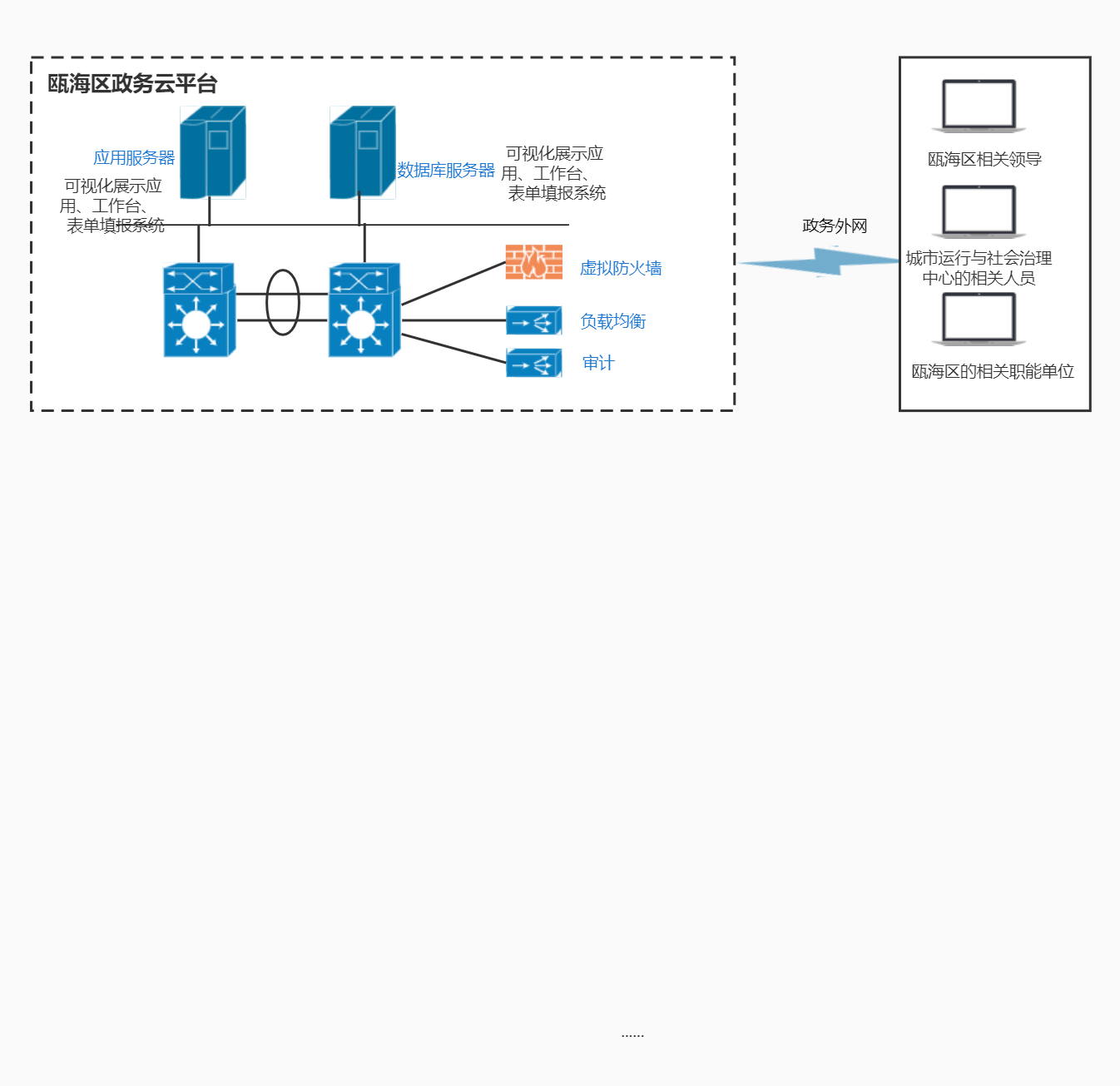 网络拓扑图系统资源申请本次项目将部署在瓯海区政务云，相关的服务器、数据库、存储、安全等资源将申请瓯海区政务云的相关资源，所需申请资源主要配置需求如下：瓯海区一体化智能化公共数据平台数据运营服务数据资源体系建设是推动政府数字化转型和治理现代化的基础工作，为进一步贯彻落实浙江省委、省政府关于数字化改革战略部署和《浙江省数字化改革总体方案》等要求，进一步推动温州市瓯海区一体化智能化公共数据平台（以下简称“瓯海区分平台”）数据的编目、归集、治理、分析、共享、开放等，确保部门系统之间的互联互通、数据共享，本次项目将依托温州市一体化智能化公共数据平台已有的数据目录、数据归集、数据治理、数据共享、数据开放等组件能力，完善瓯海范围内数据的采集、编目、汇聚、治理、共享和开放以及数据仓建设，夯实瓯海区数据底座基础，汇聚省市回流数据，与瓯海数据进行深度整合，经过数据治理保障数据共享质量，实现本地数据的归集和治理，并配合全市公共数据跨区域跨层级统一管理、共建共享，将瓯海数据提供给城运系统、部门业务系统等相关部门使用。服务内容数据仓库建设按照“需求导向、以用促建”的原则建设瓯海区数据仓，收集瓯海其他区级业务部门的共享数据，并接收省市里下发的数据，按照数据仓建设的规范，设计包括前置层（ODS）、中心层（DWD）、数据汇总层（DWS）、应用主题层（DM），同时对数据仓库进行管理和维护以及对数据库的用户管理、权限管理、表空间管理等，数据库异常状况的诊断解决、数据库性能优化、及时了解数据库服务器磁盘空间使用情况。前置层（ODS）前置层数据的数据结构与数据源保持一致，前置层的数据一方面提供给部门进行共享数据的推送，另一方面提供给大数据管理中心进行数据归集和数据回流，需对前置层数据添加增量标识、采集时间戳、数据来源标识等元数据信息，围绕省、市系统数据下发到瓯海区分平台前置库，按照各个部门建设各类前置库。前置层主要用于后续数据加工使用，不做长期保存，前置层的数据根据数据源类型的不同，采取不同的存储方式，结构化数据采取关系型数据库系统存储，非结构化数据采用网关加对象存储模型，如视频流数据采用视频网关加对象存储，文件和图像数据采用文件网关加对象存储；物联网数据采用物联网网关加关系型数据库方式存储。数据抽取方式按照具体使用场景需求而定。结构化数据可采用周期性定时抽取或实时同步引擎准实时主动推送，视频数据采用主动推送方式进行数据捕捉，物联网数据可根据物联网平台主动推送或定时轮询方式进行数据采集，文件数据可利用人工数据采集平台定时提醒相关人员手工上传。本次项目主要将对前置库服务器的搭建、运维、管理，以部门为基本单位新建数据库，分配给瓯海区各个业务部门，并在市公共数据平台上进行关联。严格管理主前置库的账号权限体系，规定每个业务系统和相关账号的服务器操作权限、用户每小时最大查询数、每小时最大更新数、用户最大连接数等，另外还包括数据库异常状况的排查解决、数据库性能优化、及时了解数据库服务器磁盘空间使用情况，合理优化使用空间等。 中心层（DWD）中心层是指将采集处理到前置层的数据按照数据治理标准进行过滤、去重、校验、格式转换、编码转换等清洗和标准化操作，同时中心层将实施统一数据异常处理、标准化处理和数据质量监控。数据异常处理内容包括缺失值填充、异常值清洗、数据重复处理等；标准化处理内容包括字段取值列表标准化、字段取值格式标准化（例如日期、时间等格式）、字段数据类型标准化处理等；数据质量监控包括数据值分布、关键业务字段空置率等质控指标。中心层将采用历史拉链表的方式保存数据，实现既能保留所有数据变动记录，又不保留重复数据，可以方便的实现历史任意时点的数据现场重现，并提供高效的查询能力，数据中心层采用统一数据定义和命名规则。服务人员将提供历史拉链表建设方案，对数据库历史拉链表结构设计，包括字段、表和关键字段、索引等，历史拉链表的代码、脚本开发，定时任务的配置。 数据汇总层（DWS）以分析的主题对象作为建模驱动，基于上层的应用和指标需求，构建公共粒度的汇总指标事实表，以宽表化手段物理化模型。构建命名规范、口径一致的统计指标，为上层提供公共指标，建立汇总宽表、明细事实表。应用主题层（DW）在中心层之上根据领域建模的成果建立主题层，按照数据域对数据的划分，将数据归纳到一个主题下，构建星型模型和雪花型模型的事实表和维度表，形成编码统一、标准统一、概念统一的主题数据。按照不同应用业务场景的需求形成相应的数据宽表，应用主题层数据模型的建设将有助于提高业务指标或特征的开发效率。应用主题层可以针对行业，如公安、交通运输、平安、城管、环保、卫健、文旅等各政府部门的数据实现预定义部分常用数据集，为其他委办局在数据开发和数据分析应用提供基础，然后再根据具体需求整合其他数据集，以适应不用的应用场景需求。共享层（DW）根据瓯海区业务部门需求结合数据申请系统、数据敏感情况、数据对接方案等合理设计共享层数据库，严格管理共享层数据库的用户、权限体系，规定每个账号的服务器操作权限、用户每小时最大查询数、每小时最大更新数、用户最大连接数等用户参数，同时对数据库异常状况的排查解决、数据库性能优化、及时了解数据库服务器磁盘空间使用情况，合理优化使用空间。IRS数据目录服务根据温州市相关文件要求，区县级平台目录系统直接复用市级公共数据平台目录系统，在市目录系统中开设区县目录专区，县级部门统一利用市目录系统开展信息系统普查和数据目录编制工作，构建一体化数据资源体系。本次瓯海区分平台将依托温州市统建的数据目录系统，为瓯海提供数据目录管理服务，主要包括IRS数据目录梳理服务、IRS数据目录编目服务、IRS数据目录管理服务。IRS数据目录梳理服务对瓯海区各级部门本地自建、在用的信息系统进行梳理和调研，形成信息化的IRS数据资源目录，依托温州市统一的公共数据平台目录系统，持续补充完善信息系统要素。1、制定IRS数据目录调研表IRS数据目录编制的过程中，首先应制定科学合理的调研计划，根据业务部门的工作安排，对调研计划和步骤进行不断的调整完善；结合业务实际，给出合理的需求调研样例表，便于开展工作；另外结合瓯海区实际业务系统和温州市数据目录体系，给出数据分类、目录代码、元数据及编码情况等的合理建议，推动IRS数据目录编制工作有效推进。2、信息系统调研及分析对瓯海区的数据资产状态、信息系统现状等进行全面、彻底的调研分析，主要包括如下工作内容：对瓯海区政府机关单位部门的数据状况开展调研，通过瓯海区大数据中心的数据目录和数据状况的分析比对，初步形成瓯海区政府机关单位数据可能存在的状况，然后制定详细的数据调研表，协助相关瓯海区机关单位一同对数据状况进行调研分析。 （1）对各个部门的信息系统进行汇总，按照以下表格样式对部门信息系统进行梳理，形成对应的部门信息汇总表。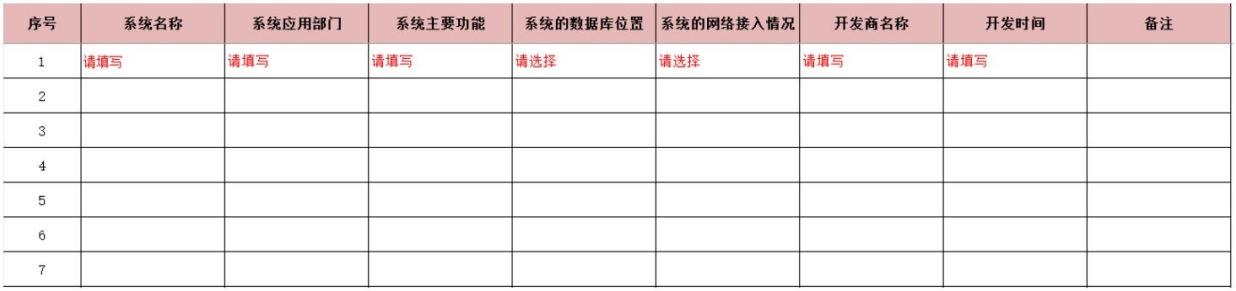 部门信息系统汇总表模板（2）按照以下表格样式对部门信息系统的明细内容进行梳理，形成对应的部门信息明细表。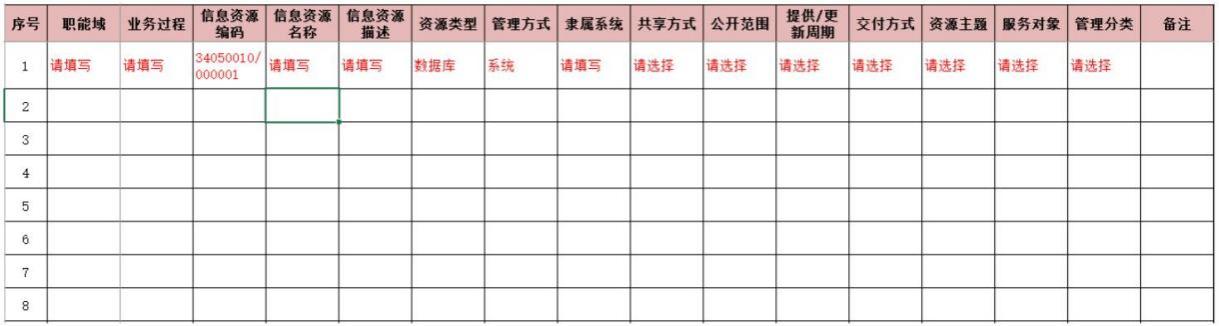 部门信息系统明细表模板（3）按照以下表格样式对各系统中的明细数据进行梳理，形成数据明细表。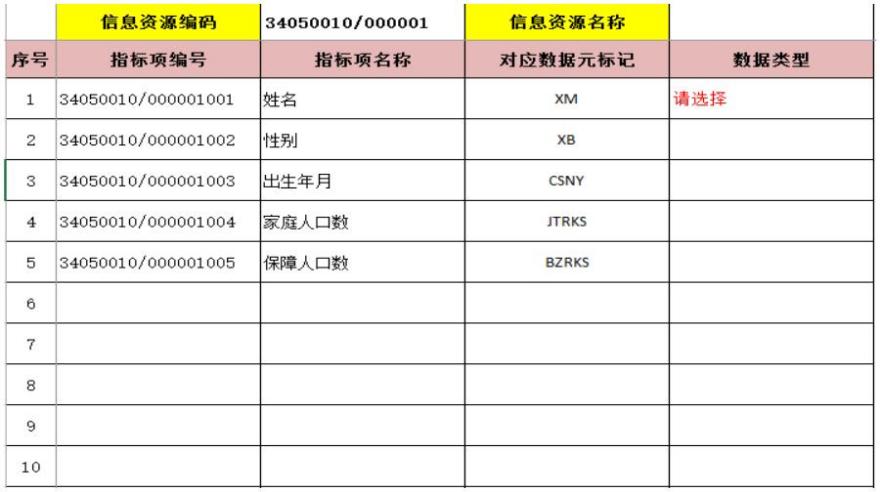 数据明细表模板3、信息系统资产梳理对瓯海区各部门、街道自建系统、省市统建的非密信息系统的现状、数据资产状态等进行全面、彻底的调查分析，做到信息系统普查全面、准确、无遗漏，明确信息系统第一责任部门，依托市级统建的公共数据平台目录系统，持续更新完善系统信息，实行动态管理，同步推进IRS平台的应用系统、数据目录、组件和云资源等工作开展。（1）获取发改、财政系统底单，以底单为依据开展系统盘点工作，并进行记录，形成对应的成果交付物，主要如下：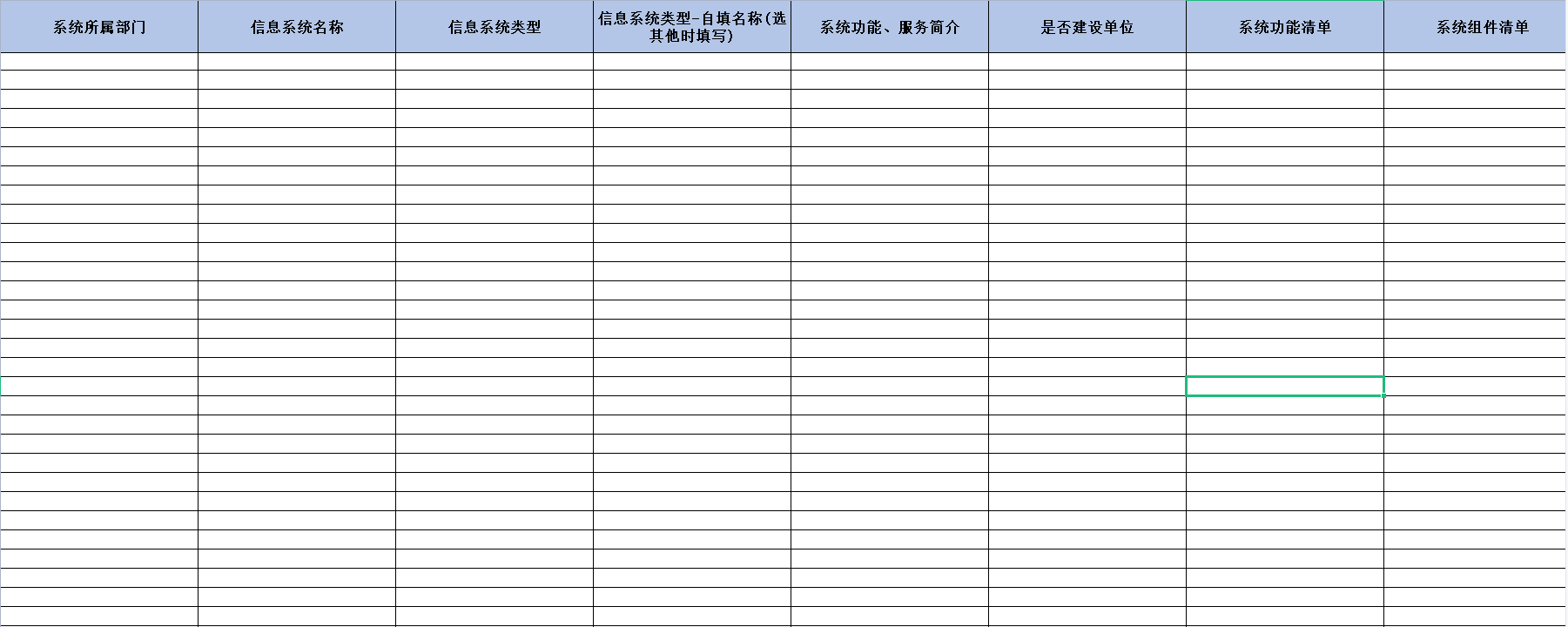 （2）开展瓯海区信息系统盘点，包括自建信息系统和在用统建信息系统，并进行记录，形成对应的成果交付物，主要如下：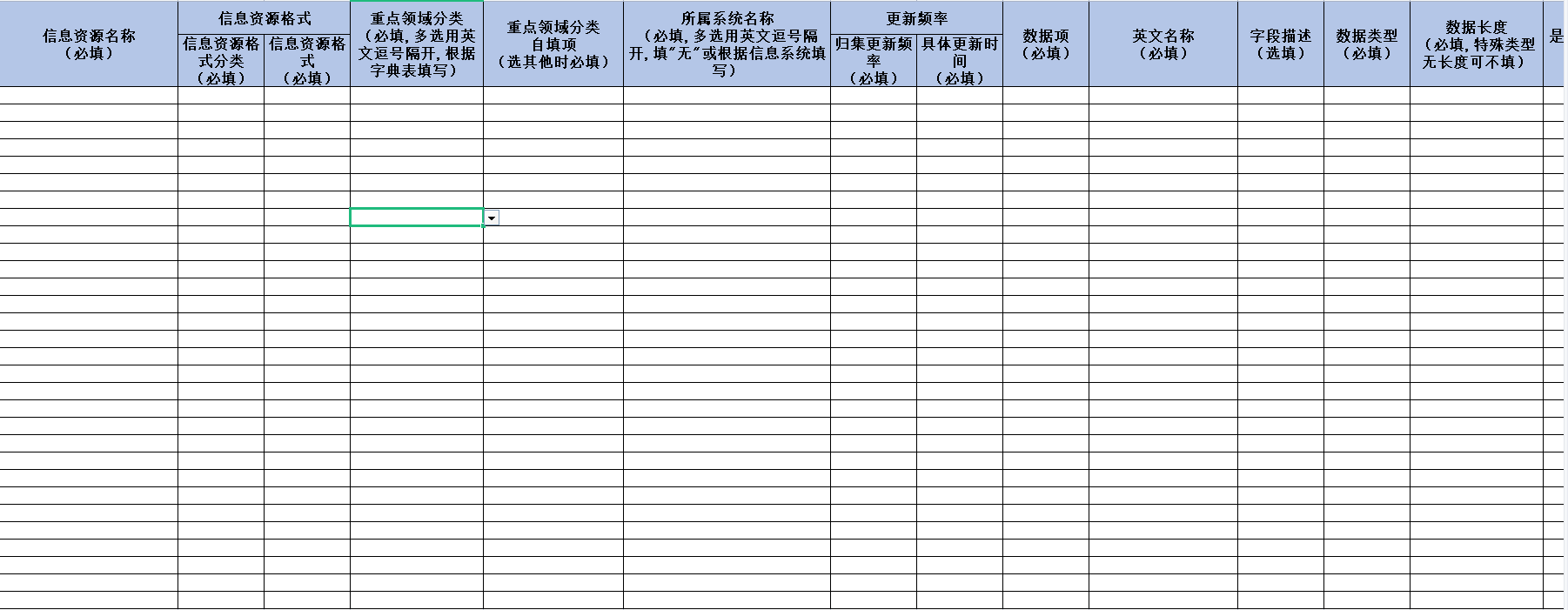 IRS数据目录编目服务和部门对接业务系统，协助业务部门按照IRS数据目录编制要求进行编目和提交，审核业务部门提交的数据目录，及时督促部门对不合格的数据目录进行整改。若IRS数据编目要求发生修改，则需按照最新的IRS数据目录要求，不定期进行全量检查，整改不符合编目要求的数据目录。IRS数据目录管理服务以梳理的数据目录为基础，利用温州市数据目录系统，提供瓯海区目录管理服务，挂载瓯海区数据仓内相应的数据资源，方便查询和掌握数据仓内现有的数据资源信息和可提供使用的资源及方式。根据本地信息系统情况，按照《公共数据资源目录编制指南》，在市级公共数据平台目录系统上进行公共数据的目录新增、删除、修改、查询等操作，针对已编目的公共数据及数据项进行动态管理。1、分类管理服务分类管理分为部门分类管理、主题分类管理两部分，方便用户查询数据资源信息。（1）部门分类：部门分类支持新增、编辑、上线、下线、迁移、删除等操作，支持4级树型结构部门分类。（2）主题分类：主题分类支持新增、编辑、上线、下线、迁移、删除等操作，支持4级树型结构主题分类。2、目录管理服务帮助目录内容提供者对所有的所在市级资源目录进行管理维护，主要包括目录注册、目录变更、目录撤销、导入目录等功能。目录的新增可通过目录注册和目录导入两种方式进行，同时可在目录管理内，通过填写目录分类、目录代码、目录提供方、目录名称等基本信息对特定目录进行精准定位。3、目录审核服务利用市级数据目录系统对报送的目录进行最终的审核，审核所有内容，重点关注上报周期、目录级别、字段等信息，审核通过后发布该目录，审核未通过则将该目录退回至数据资源提供单位。4、目录发布服务利用市级目录系统对审核通过后的目录进行最终确认发布，可查看所有目录发布情况和详细内容。如对于每一条待发布的数据目录进行状态的显示，可以显示其目录编码、目录名称、编制部门、上报周期、专题数据库、编制日期、修改日期、目录状态、建表进度等信息。主要功能如下：（1）对于每一条待发布的数据目录进行状态的显示，可以显示其目录编码、目录名称、编制部门、上报周期、专题数据库、编制日期、修改日期、目录状态、建表进度等信息；（2）对于每一条通过审核的数据目录，可以执行查看详情、建表、发布操作；（3）建表功能需对表单中的字段做出验证，无字段的表单不可建表，建表可以刷新，已完成建表的数据目录可以发布，完成建表过程。数据归集服务利用温州市统建的归集系统，实现瓯海区公共数据归集工作，确保数据的完整性、有效性和及时性，市统建的数据归集系统提供手动归集、自动归集、实时同步引擎服务等功能。本次项目将根据“急用先行、应归尽归”原则，结合瓯海区各部门实际业务情况通过手动归集、自动归集等方式实现全区数据归集工作。建立完善归集任务管理、数据同步通道、配置管理等体系，完成数据归集流程自动创建与运行，实现数据归集入库，同时瓯海区分平台将向市级平台定时报送任务执行情况和数据归集情况，形成全市统一的数据归集视图，来自社会公众的第三方数据，通过接口调取或者离线批量数据直接导入的方式对第三方数据进行汇聚。按照《浙江省公共数据交换平台管理办法》和《浙江省公共数据交换技术规范》，通过与温州市统建的归集系统的对接，实现市区两级数据互联互通，瓯海区分平台数据归集系统可分为两种技术模式：数据交换模式和实时同步引擎服务模式，数据交换模式通过库表桥接方式实现数据归集，实时同步引擎服务模式通过日志同步实现数据实时归集。数据归集范围瓯海区分平台归集的数据主要包括瓯海区资源目录数据、省市下发的数据等。基于瓯海区各部门资源目录梳理情况，优先归集共享属性为无条件共享、受限共享的数据，同时将对省市下发的相关数据进行归集。数据归集路径区级部门系统由于所属网络不同，在数据归集时有同网归集和跨网归集两种方式。部门的信息系统中有很多由国家、省、市统一建设，数据也都存放在上级部门，瓯海区在归集这部分数据时将采用条线归集和集中归集两种方式。来自社会公众的第三方数据结构化数据，通过接口调取或者离线批量数据直接导入的方式对第三方数据进行汇聚。结合瓯海区业务部门数据情况、瓯海区数据仓库合理设计瓯海区的数据归集路径方案，同时根据省、市一体化智能化公共数据平台要求，动态合理调整瓯海区数据归集方案和省市数据回流方案。手工数据采集瓯海区各部门在归集数据的过程中，存在大量 excel 手工处理的数据，在归集过程中缺乏部门技术人员支持，业务部门无法实现数据归集，造成工作力度不足，无法实现长效“精细”管理的局面。利用交换平台提供的excel 归集的工具，部门按照固定模板填写数据，并通过文件传输系统将文件上传到文件服务器，交换平台实施人员通过配置自动解析流程将数据解析入库。为部门提供一个 excel 数据在线数据填报和导入数据的直报系统，在数据上报的时候对数据的格式校验、数据的内容进行校验，保证数据入库的正确性和及时性，周期性将采集的数据入数据仓；同时，针对部分手工采集有困难的单位，按照编目情况和市一体化智能化公共数据平台手动导入模板调整数据结构，进行线上线下的指导和协助作业。自动数据归集数据归集根据数据编目清单，从数据中心的中心库中获取业务数据的过程。数据来源为业务系统和文件系统,归集方式为根据具体业务进行全量抽取或增量抽取,根据具体业务制定抽取的时间、频率，具体参数可配置。（1）全量归集全量归集一般在数据初始化的时候使用，将数据源中的数据原封不动的从数据库中抽取出来。（2）增量归集增量归集将采用基于时间戳的方式进行增量抽取，建立数据库连接，定义一张数据字典表，定义需要进行处理的任务，包括业务数据库和目标数据库的表名、字段列表以及条件等，对比源表和目标表的目前最大时间，抽取数据时间断为【目标表的最大时间】—【原表的最大时间】，根据设置的抽取频率循环抽取。本次项目服务人员将和业务部门对接需求、相关数据的现状使用情况等，制定对接形式、归集方案（全量归集、增量归集、脱敏处理等），根据方案和相关的需求编写相关归集脚本，配置定时执行的归集任务；同时每天检查相关的归集任务情况，及时排查失败任务，重新进行数据归集；另外将定期检查归集引擎状态是否正常，归集引擎相关服务器资源使用情况，合理优化服务器资源使用。实时采集服务实时同步引擎服务采集实施包含对各业务系统的数据采集技术支持和系统对接联调。利用省市实时同步引擎服务能力，结合瓯海区业务需求，直接读取业务系统库日志，从各业务系统向瓯海区分平台推数据，转变为主动从业务系统拉数据，减少数据流转环节，大幅提升数据及时性、完整性。数据回流服务通过省市数据回流申请，结合本地数据仓建设，实现回流数据的共享开放。数据回流数据仓在实际建设过程中，为避免对数据源形成强干扰，以及多源复杂情况下数据迁移工作需要的考虑，一般不会采取直联生产环境的方式将数据源的数据获取到瓯海区数据仓，需要为每个部门建立至少一个前置数据仓，作为数据迁移进仓整体传输过程的前置节点。回流数据的同步工具将采用DSG的DataXone工具等，数据下发过程中负责完成将温州市相关数据存放至瓯海区指定前置库环境中。本次项目服务人员将对接省市回流数据，检查任务情况，及时处理失败任务，在省、市回流数据发生变动后，及时修改任务脚本和数据仓中表结构等相关信息，保障回流数据对的正常。数据治理服务根据省市关于数据治理要求规范，瓯海区分平台围绕提升数据准确性、完整性和及时性，让数据可用、好用、易用的核心目标，通过建立数据清洗规则、数据质量评估标准、数据问题反馈机制、数据使用标准等相关规范，对本地数据进行治理，形成数据治理闭环，提升数据质量。数据治理工作主要包括数据治理机制制定、清洗任务管理、清洗规则配置、问题数据反馈等。数据治理机制制定根据瓯海区数据的具体情况，使用温州市数据治理系统，对归集数据进行清洗任务的管理能力，并可对清洗规则、数据标准进行相应的定义和配置，建立一套相应的数据治理机制,主要如下：一是建立问题反馈机制，形成问题发现/分析、问题处理、问题跟踪、问题评估，实现对问题数据的闭环管理；二是建立数据质量监控机制，根据清洗任务的运行情况及时作出告警，并通知数据处理负责人及时处理；三是参照《浙江省大数据发展管理局关于印发浙江省公共数据治理工作细则的通知》（浙数局发〔2019〕1 号），需结合实际情况对瓯海区的数据清洗规则进行不断迭代优化，根据业务要求细化清洗颗粒度，降低问题数据误判率，提高数据质量问题的识别率，提升数据治理质量效果，并及时将经过治理的数据推送至市公共数据平台；四是数据治理系统及时向市级公共数据平台上报数据问题，市级公共数据平台应通过数据治理系统实现问题数据闭环处理。清洗任务管理通过温州市统建治理系统中数据库标准、表单配置规则、清洗任务管理这三个模块，将以表和字段为维度进行数据清洗时的规则配置，并对清洗的任务进行统一的管理，定期检查任务日志情况，检查处理失败的清洗任务，包括任务周期、任务执行情况、任务异常等。清洗任务管理主要包括数据标准管理、表单规则配置和清洗任务管理。 数据标准管理。数据标准管理展现了在库数据表的标准信息，展示数据源部门、数据库类型、数据库名称、IP 地址、端口号等配置信息，并提供链接测试功能，系统管理员将根据不同情况的需求对数据库进行配置。表单规则配置。表单规则配置主要是对各数据表的清洗规则进行配置，并可对各数据表的规则配置情况进行展示查看。 清洗任务管理。管理人员可以对平台清洗任务进行统一管理，在页面中展示数据表名、清洗状态、清洗任务节点、表清洗记录等，管理员可以对清洗任务进行启停、查看结果、查看规则等操作。清洗规则配置清洗规则配置页面将以列表的形式，展示各数据表的清洗规则配置情况，根据规则生成的类型有预制规则和自定义规则。预制规则是系统中预先设置的规则，自定义规则是用户根据实际需要和业务规范，配置好相应的核查标准规则。根据对数据的处理方式分为校验规则和处理规则，校验规则是对数据做校验，区分优质数据和问题数据；处理规则可以直接对问题数据进行纠正。本次项目将根据根据业务需求、数据库类型、规则用途、规则特性，编写相关的清洗规则表达式，对数据的清洗规则进行配置设定，包括但不限于：（1）对空值的校验和处理：校验数据空值，可以将空值替换或过滤。（2）身份证号码格式校验：对数据中的身份证号码按照国家标准校验是否正确。（3）验证数据正确：根据业务情况，校验数据范围，剔除不符合业务实际的数据。（4）数据格式转换：将不符合业务格式的数据转换成特定格式，比如日期字符串格式转换。问题数据反馈问题数据反馈系统是为了解决数据清洗过程中出现的问题数据反馈到数源部门。系统相关管理人员可实时跟踪数据质量情况，根据数据清洗结果，将问题数据通过工单形式反馈给数源单位，督促数源单位进行整改，实现问题数据在各部门之间有序流转。做到问题数据的及时反馈，及时整改，提高问题数据解决效率，为瓯海区公共政务数据质量的提升做支撑。在问题数据反馈系统中根据工单的状态分为我接受的工单、我提交的工单、需分派的工单和需审核的工单的功能。另外本次项目将对系统中的工单进行不同维度的统计查看，工单统计是可以通过多种维度如数量、质量、异常、渠道等维度，对登录人权限范围内的数据问题工单进行可视化展示，各部门用户通过可视化展示可以方便的了解问题工单的各维度情况。数量统计。从数量维度统计问题数据工单及其来源部门、处理情况等以可视化展示的方式对处理工单量、工单提交量、部门工单提交量、部门工单处理量等关键指标灵活的进行统计排名。质量统计。可通过工单质量统计了解各部们的工单问题解决情况，督促问题工单部门及时对问题数据进行审核、整改。对部门问题数据工单解决率，工单处理时长等进行统计分析。针对问题工单解决率、异常问题占比率、处理时常等指标进行评分，直观展示各部门的数据整改情况。异常统计。异常情况是问题工单在提交相关部门后，工单处理超时，处理未解决、延期未解决等情况，将对这些异常问题的统计分析。渠道统计。问题数据上报的渠道分为接口上报、手工填报、数据清洗系统三种渠道，通过渠道统计模块，对这些渠道维度的问题数据进行可视化分析展示。数据分析服务充分利用温州市统一的大数据处理分析平台，构建区级数据分析功能，提供数据分析服务，同时利用市统一的报表分析工具和个性化工具，提供报表分析服务，以满足各业务场景的实际需求。数据挖掘服务对区可申请的省市数据目录进行分析，结合区实际情况，提出数据项需求清单，结合区级已归集的数据，形成完整数据视图，做到市区数据互补。利用大数据处理分析平台的任务调度和人工智能算法能力，结合区具体分析场景，进行建模、计算；同时，将计算结果导出到实时数据库，接入数据共享系统，转为数据能力对外提供服务。根据实际需求，支持相关算法模型的开发集成。通过分析模型列表与管理功能提供算法模型的统一管理，采用标准化的应用集成、部署、运行的方式，快速为用户提供分析模型选择和加载的功能。支持多种算法模型，根据不同的业务分析场景，选取合适的算法模型对数据进行挖掘分析，输出为分析结果。报表分析服务充分利用市级统一的报表分析工具，提供报表分析服务。利用市级报表分析工具的报表展现、填报、汇总、统计分析等功能，并结合具体的业务需求，结合业务部门数据需求，对数据仓内的数据需求进行查询分析，满足部门的数据查询需求。数据共享服务根据温州市一体化智能化公共数据平台的建设要求，通过温州市统建的数据共享系统，接入瓯海区的数据和服务接口，实现省市县数据共享整体统一，瓯海数据管理独立。数据共享服务主要包括共享申请服务、接口开发服务和业务系统对接服务等。共享申请服务基于温州市数据共享系统按归集情况、资源类型、资源层级、资源权限、资源来源等条件筛选，对需要的资源可以进行申请，申请之后提交到后台进行审核。数据共享交换提供实时API、批量共享等2种方式。1、API共享支持以API方式实现数据共享。通过Swagger文档快速导入RESTful或通过WSDL文档快速导入WebService或手工录入API服务；确定录入的API服务所属的服务类型，将对应的API服务接口信息格式从非第一格式的第二格式转换为第一格式；其中，第一格式为RESTful格式，第二格式是第一格式之外的格式；对接口信息格式转换后的API服务进行服务联调，保证服务在正式发布后正常调用；其中，服务联调的方式至少包括关联插件和自定义代理地址；服务联调后进行联调测试，并在测试通过后进行服务发布，从而解决跨平台异构应用系统的数据共享与集成问题，帮助用户实现数据交互、各部门协同工作的需求。2、批量共享瓯海区批量共享模块需要具备数据批量共享的能力，通过库表授权与库表交换方式，实现批量数据共享。同时瓯海区数据主管部门要建立健全批量数据共享管理与数据安全制度流程规范。数据批量共享服务依托市于市级公共数据平台现有的能力设施。批量共享方式，一是利用市级公共数据平台大数据分析处理系统“可用不可见”的库表授权方式；二是采用前置机中转的库表交换方式；三是建立批量数据共享管理制度，依据“一申请一备案”要求，规范数据共享申请人、申请依据、应用场景，建立数据共享档案管理机制；四是在数据批量共享的过程中各主管部门要树立数据安全底线思维，落实主体责任，形成数据安全共治理念，构建完善覆盖数据全生命周期的安全管理机制，确保数据合规合法合理使用。接口开发服务本次项目将根据实际情况，对接部门数据需求，实现包括市级平台开发转接接口，本地数据共享接口以及符合市里规范的对外服务接口，接口调用响应时间应低于1500毫秒，高频调用接口可支撑每秒1000次并发量；低频调用接口可支撑每秒100次并发量。业务系统对接服务当数据共享需求部门提出共享服务申请时，安排专人提供技术支撑服务，对接入过程、数据规范等提供咨询服务，保障相关数据需求。根据目录系统发送的申请单和内跑审批结果，做好业务系统对接技术支撑工作，并提供运维服务，在出现异常的情况下能进行人工干预，解决异常。数据开放服务对已有可公开的政府数据以下载、接口和开放域等方式提供数据的开放。瓯海区依托市级数据开放网站实现数据开放需求，持续做好本地个性化数据的管理和监测工作，不断提升本地数据开放比例，跟踪数据开放利用效果，为数据开放应用提供高质量数据，推动优秀数据开放应用落地孵化。同时，瓯海区将结合市级公共数据目录编制工作，基于市公共数据开放目录，增加区县特色开放数据，汇总形成区级数据开放目录，明确数据项名称、数据格式、更新周期、开放属性、开放单位等。对接业务部门，整理部门的数据开放清单，按照清单结合数据情况，按照要求对需要开放的数据进行编目（或指导部门进行编目），按照编目情况和市一体化智能化公共数据平台手动导入模板调整数据结构或者自动归集到瓯海区数据仓中，审核数据能否满足开放要求。IRS数据工单服务根据温州市相关文件要求，各区县要统一使用IRS工单提交、处理数据问题。并由专人负责本区县的问题数据工单指派、超期或即将超期工单督促推进人。本次项目人员将及时处理省、市或者其他业务部门提交给瓯海区的问题数据工单，将数据质量问题工单指派给相关系统负责人或者数据质量处理人员进行处理，并进行对超期或即将超期工单进行督促。ODPS数据运维服务根据温州市相关文件要求，瓯海区批量数据存储在区级ODPS中，ODPS数据运维人员负责瓯海区批量数据授权工作，各部门在IRS平台上进行批量数据申请，审批通过后，由ODPS数据运维人员负责IRS批量数据申请工单实施和处理。批量数据维护瓯海区批量数据存储在区级自建的ODPS中，需要专业人员对存储在ODPS中的批量数据进行维护，包括对批量数据治理、分析等工作。批量数据授权和实施各部门在IRS平台上提交批量数据申请，数源单位和数据主管单位同意后，由ODPS数据运维人员负责批量数据申请工单的实施，包括ODPS上的数据推送、自动任务配置、批量数据授权等。根据用户的特定需求，自动跟踪用户的使用倾向，实时地完成特定信息的推送。智能推送服务根据对现有数据理解，为不同层级、角色的工作人员，定制开发智能分析报告，并推送至管理人员、工作人员，包括经济数据、固定资产投资情况、财政收取情况、楼宇、园区情况等不同内容形式的提醒、预警、分析。分析报告包括各类使用情况清单、趋势等信息，并支持对业务推送任务管理、推送运行模式管理、推送频率管理、推送对象管理、日志管理等，智能推送主要以浙政钉作为推送平台。推送任务管理任务列表。用户可以查看所有任务的执行状态和任务描述、名称，任务详情查看任务详细信息任务平台、频率、类型、执行器、执行源码（简介）、联系人清单、任务描述。任务配置。用户通过新建一个任务对推送的推送方式、推送时间、推送频率、推送内容等进行配置来定期向联系人、群聊、部门执行推送业务。触发管理。新建任务需要先设置任务的性质有定时触发或被动触发，其中定时触发有资源、运行模式、执行频率、联系人、通知通道、任务名称、任务描述设置。推送任务资源管理。可下拉选择资源管理项目，在资源列表新增项目。推送模式管理可选择在多平台（编译环境）上运行，并可填写推送内容，支持多中格式编写的推送。推送频率管理可支持设置推送执行时间、间隔、结束方式等。推送对象管理支持标签用户自动推送，可根据用户画像，系统自动计算推送对象；同时也可选择联系人，勾选需要发送通知的联系人、组织等；平台支持获取浙政钉上的用户信息及组织架构，获取当前在浙政钉上完成注册的所有组织机构，同时获取各单位下的部门信息以及用户，当用户注册并绑定浙政钉后，可以将推送信息推送至用户浙政钉。日志管理提供日志查看和下载功能，实现对用户操作以及对外服务接口调用情况等方面的日志记录；支持日志后台导出的功能，以供用户开展事后审计或日志分析工作，包括瓯海区数据运营情况日报、周报、月报以及服务器监控情况的推送等内容。数据标准制定服务遵循国家相关标准，研究制定信息化建设急需的标准规范，建立并不断完善瓯海区分平台数据标准体系，包括基础数据标准规范和标准规范体系等，包括《术语标准》、《数据元标准》、《信息分类编码标准》、《瓯海区数字政府标准规范体系实施意见》、《瓯海区标准规范管理意见》以及负责瓯海区分平台项目标准规范的评审把关工作，输出具有建设性的标准规范的意见。基础数据标准规范1、术语标准术语是指在专业领域中特定概念的词语指称。术语标准化实际上是一种对术语的质量控制与规范的过程它包含着术语的使用者能够就某一个已知的术语或者尚未确定的术语在特定情景中或者在特定领域中的使用达成权威的、公认的统一看法。为了使基础数据库信息系统的数据不产生歧义数据的使用者必须从数据元登记系统中获得关于数据的描述从而理解数据的含义这就要求数据必须得到充分的、唯一的描述术语标准，本次项目将根据实际需求对术语标准进行制定。2、数据元标准数据元是数据的基本单元。数据元标准就是对对象的属性进行一致性和精确性规范，既不允许有同名异义的数据元素也不允许有同义异名的数据元素，以便在跨系统过程中通过定位、获取和交换增加其可用性和共享性。信息共享的关键要素就是数据元有了数据元就为数据交换和共享提供了数据层面上统一的数据交换规范。无论各系统的业务数据如何处理只要按照数据元规范统一映射即可确保数据语义、类型和格式的一致。因此数据元的标准化是解决基础数据库中基础信息的定义、格式不统一的根本方法。瓯海区将基于温州市数据元的基础上建立具有瓯海特色的数据元标准。3、信息分类编码标准信息分类编码标准将信息按照一定的原则和方法进行分类然后一一赋予代码，使每一项具体信息与代码形成唯一的对应关系为数据记录、存取、检索提供一种简短、方便的符号结构，从而便于实现信息处理和信息交换，提高数据处理的效率和准确性，且增强信息的保密性。信息分类编码标准可以规定了数据库中分类型词条的分类方法及其代码值，使相关的人口、法人、地理信息基础信息系统中同一字段有相同的分类和代码，从而为信息的采集和分析利用提供了基础。如现在通用的组织机构编码就为法人单位提供了统一的分类与代码规范解决了直接使用单位名称可能产生的表达不准确、含义不明确、无法实现计算机自动处理等问题。本次项目将根据瓯海区的实际建立信息分类编码标准。标准规范体系内容针对瓯海区信息化实际现状进行顶层架构规划，面对全区数据资源体系建设过程中的难点和痛点进行剖析，按照国家、省、市相关标准、规范的要求，建设一套符合瓯海区要求的标准规范体系，为瓯海区分平台建设运营保驾护航。1、负责制定瓯海区智慧城市标准体系顶层规划，输出《瓯海区数字政府标准规范体系实施意见》、《瓯海区标准规范管理意见》；2、负责瓯海区分平台项目标准规范的把关工作，输出具有建设性的标准规范的意见。数字化改革培训与支撑服务根据数字化改革要求，各部门形成相关业务数据，并对数据进行数据共享和数据交换处理，让数据价值最大化，安排专人负责为各部门提供数据共享和数据交换的培训和支撑服务。服务要求本次项目的服务时间为自中标合同签订之日起一年，服务内容包括但不限于数据的编目、归集、治理、共享以及平台的开发、实施、培训等相关工作。考核要求评分标准：本次项目绩效评价结果采取评分与评价相结合的方式。评价结果等级分为优秀、良好、合格、基本合格、不合格5个等级，其中90分及以上为优秀，80-90分（不含90，下同）为良好，70-80分为合格，60-70分为基本合格，60分以下为不合格。绩效评价结果为优秀和良好的，建设单位在下年度或下一次服务采购中，可将该承接主体在同等条件下纳入优先承接购买服务项目的范围。绩效评价结果为合格和基本合格的，由建设单位或财政部门予以提示，要求该承接主体改善自身管理，切实提高服务质量，并向建设单位和财政部门提交改进服务质量的工作方案。绩效评价结果不合格的，如承接主体的合同义务未履行完毕，建设单位可以按照合同约定终止合同实施；如承接主体的合同义务已履行完毕，建设单位可以按照合同等有关约定调减资金支付，且该承接主体不得参加下年度或下一次购买服务项目。同时，财政部门按规定调减预算安排。表单填报系统购买服务表单填报系统提供各种丰富的功能模块，助力政府搭建出符合需求的管理，本次项目将根据瓯海区实际需求，通过购买服务的方式购置一套表单填报系统，用户可通过拖拉拽的方式自行设计表单和配置相应的流程。服务范围本项目采用的服务方式为购买主体向承接主体购买满足要求的业务服务，服务范围主要包括：表单填报系统一年的授权使用，软件系统主要包括在线表单管理、流程管理、仪表盘、知识库、辅助管理等功能模块；系统的实施部署、二次开发以及培训等相关服务工作。服务内容在线表单管理通过简单的拖拽操作，即可搭建出各类数据收集表单，表单填报管理主要主要需具备包括字段管理、子表单管理、函数与公示管理、数据联动管理、扫码填写、表单外链、表单个性化管理等功能模块。字段管理。支持文本、日期、定位、图片等20多种表单字段，满足各种数据收集需求。子表单管理。可支持同时录入多条数据，提高填写效率。函数与公式管理。给字段编辑公式，根据公式直接计算出字段值，无需手动填写，避免出错。数据联动管理。一个表单中可直接调用另一个表单或聚合表中已经录入的数据。扫码填写。填写表单时，扫描二维码或条形码可直接读取其包含的信息，并显示在单行文本。表单外链。可实现对外收集数据，简单快捷。表单个性化管理。可根据用户的实际需求和爱好自定义表单样式。流程管理当表单需要多方参与，按一定顺序提交数据时，需要对流程进行设计管理，流程管理主要需具备包括流程负责人设置、字段权限管理、流程节点管理里、流程节点校验、撤回、流程提醒、流程版本管理、流程日志管理、流程查询等功能模块。流程负责人设置。设置哪个环节由哪些人处理，实现在线逐级审批。字段权限管理。设置负责人的字段权限，控制哪些字段可见、哪些可编辑等。流程节点管理。操作处理流程时可进行的操作，包括回退、转交、结束流程等。流程节点校验。可设施流程节点校验功能，只有满足校验条件的数据，才能继续流转。撤回。发起的流程中有需要修改的地方，发起人可以自行撤回，修改数据后重新发起。流程提醒。数据流转到某个环节时，可以给负责人、抄送人发送提醒，避免遗漏。流程版本管理。可灵活调整审批流程，多个流程版本的数据互不干扰。流程日志管理。可对流程处理人、处理时间、处理耗时记录。流程查询。提供丰富的条件查询功能，用于查询特定的流程。仪表盘通过仪表盘，可对表单收集的数据进行多维度、实时展示，仪表盘主要需具备包括多种图形正式、数据管理、权限管理、数据筛选、自定义样式管理、智能提醒、图表联动、数据分析、移动端查看等功能模块。多种图形展示。提供图、折线图、面积图、饼图雷达图、地图等多种图表展示方式。数据管理。可以直接在仪表盘里新增、编辑或删除数据，仪表盘就是业务工作台。权限管理。在图表中设置过滤条件或数据获取权限，灵活限定哪些人能看到哪些数据。数据筛选。可支持动态筛选日期和跨数据源筛选，并可以实现相关统计表的查询和先关数据的查看。自定义样式管理。支持包括自定义颜色、自定义数据标签、自定义坐标轴等。智能提醒。可支持定期主动推送数据报告以及预警提醒功能，可以第一时间掌握数据异常情况；图表联动。支持多个图表间的数据可以联动查看，以便观察数据，发现问题。数据分析。可以在仪表盘中调用数据工厂预处理过的数据，实现更复杂的数据统计分析。移动端查看。支持在移动端查看仪表盘，随时随地查看数据，移动办公更方便。知识库通过表单填报系统知识库，可以结构化地沉淀组织的制度规范、业务知识与员工经验，表单填报系统知识库要需具备可视化编辑器、知识共享、团队协作等功能模块。可视化编辑器。知识库提供了一整套解决方案，支持在线创建与Word导入功能，支持标题、字体、颜色、表格、列表、附件等常用编辑功能，帮助组织充分沉淀智慧成果。知识共享。知识库支持灵活自定义的文档权限管理，支持用户之间的分享查阅和PDF导出等功能；每个知识库都配有结构化编排的目录，同时成员可以通过搜索快速定位需要的文档。团队协作。主要包括提醒与订阅、评论与点赞以及浏览统计等功能，其中提醒与订阅功能主要包括重要内容变更可及时通知到个人；评论与点赞功能主要可对用户创建的文档进行评论和点赞，充分调动团队成员对文档创作与使用的积极性；浏览统计功能可自动记录文档浏览概况，清晰掌握文档阅读情况。除此之外，表单填报系统知识库中，也可以直接插入表单填报系统仪表盘，用户在访问知识库的时候，可以直接提交有权限的表单数据，还可以在知识库页面里查看仪表盘图表分析，助力政府信息统一管理。辅助管理辅助管理模块主要包括数据接口、智能助手、数据工厂、手机验证、数据回收站、打印管理、提交语管理、登录管理、聚合表管理等。数据接口（API）管理。提供标准的API接口，支持表单填报系统与其他产品/系统对接，打通数据，规避数据孤岛。智能助手。支持智能变动数据，一个表单中的数据有所变化，则与此表单中变动的数据有关的内容都会自动变化。数据工厂。对基础数据进行处理，再转到仪表盘中进行分析，实现更深度的数据分析；手机验证管理。对外收集信息时，可通过短信验证码，验证联系人手机号的真实性。跨应用管理。可同时搭建多个应用，支持不同应用之间数据的调取。数据回收站。保留、恢复限定天数内删除的数据，适用于操作不当或错删数据等情况。打印管理。打印表单填报系统中数据时，可使用系统模板，也可以根据自身需求自定义打印。提交语管理。对表单提交成功后的提示内容进行自定义，比如填写人提交后可以看到此报表已提交等提示语。登录管理。为了满足更多个性化需求，表单填报系统推出登录页自定义功能，可以自行设置登录方式、logo、风采展示图等一系列元素。聚合表管理。对已有的表单数据进行预计算，表单数据可根据基础数据的变化而动态变化。服务要求系统采用B/S架构，支持IE、Edge、Chrome、360等常用浏览器，不得使用ActiveX、Applet等插件，审批、简单报表填报、报表展示分析页面支持移动端自适应；系统要实现与采购单位相关业务系统的集成对接；系统的部署架构需满足系统的高可用和负载均衡运行。网络安全体系建设内容根据《中华人民共和国网络安全法》、《信息安全等级保护管理办法》等相关要求，对本项目进行信息安全保护工作。信息系统的安全保护等级由业务信息安全等级和系统服务安全务安等级的较高者决定，根据项目业务信息和系统服务安全被破坏时所侵害的客体以及对相应客体的侵害程度分析，可得本次项目系统安全保护等级为第三级，为确保建成的系统符合等级保护的要求，根据《信息安全技术 网络安全等级保护基本要求》(GB/T 22239-2019)，在系统开发建设初期，就要按照等级保护的各项要求进行建设，避免后期返工给项目造成的损失。安全目标和保护对象结合温州市瓯海区城市运行和社会治理系统的实际情况，进一步加强网络安全保护建设，从物理、网络、数据、应用和管理等方面保证业务应用的安全、高效、可靠运行，为不同部门和用户的业务数据采集、传输、使用、交换、存储等提供全生命周期的数据安全防护服务，形成有效的安全保护能力、隐患发现能力、应急反应能力和系统恢复能力，避免和减少数据安全事件造成的损失。本项目安全保障的对象包括城市运行和社会治理可视化展示应用、城市运行和社会治理工作台、基础能力底座建设、表单填报系统等。网络安全边界划分本项目基于瓯海区一体化智能化公共数据平台建设，完全纳入瓯海区一体化智能化公共数据平台体系范围，遵守瓯海区一体化智能化公共数据平台安全规章及要求。1、项目所需设备、网络及服务器操作系统等基础软硬件设施安全均由瓯海区政务云提供。2、项目所涉及系统及数据方面的备份，均采用瓯海区政务云提供的应用及数据备份服务，备份及恢复方面均由瓯海区政务云所提供的服务完成，本项目积极主动提出备份需求，配合完成数据及应用系统安全备份工作。3、本项目所涉及数据采集、共享过程中的数据安全由数据提供方、数据管理方以及数据使用方共同负责。本项目以接口、前置机、库表等中间机制为边界，对进入系统范围内的所有数据安全负责，数据提供方对数据进入系统之前阶段的数据安全负责；数据使用方对数据离开本系统后的数据安全负责。4、本项目正式运行后，严格按照瓯海区政务云安全运维管理要求，定期完成安全巡检以及应急演练，并全力配合完成安全漏洞、安全隐患的处理和整改。网络安全风险分析本项目基于瓯海区政务云进行建设，并按照瓯海区政务云建设和管理要求进行网络安全管理，在物理安全、系统安全、边界防护、入侵防御、漏洞扫描、身份鉴权、系统备份和安全监控等方面均有完善的措施，可有效保障业务应用的安全运行。项目的网络安全风险主要是数据层面的风险，包括数据采集、传输、存储、处理等过程中的数据泄露及篡改的风险。数据采集风险数据采集主要指的是数据创建、编辑、下载等数据和文件产生的过程。在这个阶段，业务数据不仅来自各应用本身，同时还会来自于对接部门的业务数据。由于数据汇集后没有进行明确的分类分级，从而无法进行进一步的系统的数据安全防护措施，容易因木马、病毒、程序后门、非授权访问等，影响到数据的完整性及保密性。数据传输风险数据传输是指数据从一个存储或处理节点转移到另一个节点的过程，数据传输阶段，安全防护的主要目标是保障数据的安全性和完整性。这期间，容易因明文传输、缺乏审核造成数据泄密，需要通过数据加密方式保障传输过程安全。同时，还需要注意关键链路的网络可用性问题。数据存储风险数据存储主要指数据在瓯海区一体化智能化公共数据平台云资源池环境下存储。在这个阶段，容易因明文存储、非授权访问及管理员数据外泄等因素引发安全风险，安全防护的主要目标是保障数据的安全性和可用性，应根据数据的级别而进行针对性的安全防护手段设计。数据处理风险数据的处理阶段，不仅包含数据应用的清洗、加工、转换、分析、建模等过程，还包含各功能模块中各类材料等数据的编辑、删除、复制、打印、下载等使用过程，也包括在线使用、离线使用过程。此阶段对数据接触的最深入，容易因明文传输、缺乏审核造成数据泄密。安全等保定级安全等保定级根据《信息安全技术 网络安全等级保护定级指南》、《信息安全技术 网络安全等级保护安全设计技术要求》等国家安全等级保护相关标准规范，等级保护对象的安全保护等级分为以下五级：等级保护对象的安全保护等级业务信息安全保护等级确定1、业务信息描述业务信息包括：城市运行和社会治理可视化展示应用、城市运行和社会治理工作台管理、基础能力底座建设、报表填报系统等。2、业务信息受到破坏时所侵害客体的确定（侵害的客体包括：1国家安全，2社会秩序和公共利益，3法人和其他组织的合法权益等共三个客体）该业务信息遭到破坏后，所侵害的客体是法人和其他组织的合法权益。3、信息受到破坏后对侵害客体的侵害程度信息受到破坏后结果程度表现为特别严重损害，工作职能受到影响，造成较小范围的不良影响。4、业务信息安全等级的确定业务信息安全保护等级矩阵表根据业务信息安全被破坏时所侵害的客体以及对相应客体的侵害程度分析，依据系统服务安全保护等级矩阵表，可得本次项目的业务信息安全保护等级为三级。系统服务安全保护等级确定1、系统服务描述该平台主要面向使用人员为政府部门人员，系统服务遭到破坏后，所侵害的客体是政府部门、法人和其他组织的合法权益。2、系统服务受到破坏时所侵害客体的确定该业务信息遭到破坏后，所侵害的客体是：公民、法人和其他组织的合法权益。可以表现为：影响正常工作的开展，导致业务能力下降。3、服务受到破坏后对侵害客体的侵害程度上述结果的程度表现为对公民、法人和其他组织的合法权益造成特别严重损害。4、系统服务安全等级确定系统服务安全保护等级矩阵表根据系统服务安全被破坏时所侵害的客体以及对相应客体的侵害程度分析，依据系统服务安全保护等级矩阵表，可得本次项目的系统服务安全保护等级为二级。总体安全保护等级信息系统的安全保护等级由业务信息安全等级和系统服务安全务安等级的较高者决定。所以，温州市瓯海区城市运行和社会治理系统安全保护等级为第三级。安全防护方案设计物理安全防护温州市瓯海区城市运行和社会治理系统及数据治理建设项目所有设备都依托瓯海区政务云，物理层安全依托机房现有设施。物理层安全主要做到如下几个方面：（1）物理安全保护计算机系统、网络服务器、各种硬件实体和通信链路免受自然灾害、人为破坏和搭线攻击。机房周边上下层和隔壁无用水设施。中心机房所在区域安装了电子门禁系统。服务器、核心交换机、安全设备等主要设备均放置在机房内。各设备及主要部件均已固定，主要设备均贴有铭牌等明显的不易去除的标签。（2）设备安全包括设备的防盗、防毁、防电磁信息辐射泄漏、抗电磁干扰及电源保护等。（3）访问控制安全机房出入口安排专人值守配置门卡式电子门禁系统，控制鉴别和记录进入的人员，做到人手一卡，不混用，不借用。来访人员需经过申请审批流程，并限制和监控其活动范围，来访人员在机房内需有持卡人全程陪同。网络主机安全防护本项目基于瓯海区政务云进行建设，瓯海区政务云在物理安全、系统安全、边界防护、入侵防御、漏洞扫描、身份鉴权、系统备份和安全监控等方面均有完善的措施，可有效保障业务应用的安全运行。用户根据瓯海区政务云提供的基础、安全等服务部署项目，本项目的网络安全风险主要是数据层面的风险，包括数据采集、传输、存储、处理等数据全生命周期过程中的数据泄露及篡改的风险。安全区域边界边界防护。保证跨越边界的访问和数据流通过边界设备提供的受控接口进行通信；能够对非授权设备私自联到内部网络的行为进行检查或限制；对内部用户非授权联到外部网络的行为进行检查或限制；应限制无线网络的使用，保证无线网络通过受控的边界设备接入内部网络。访问控制。在网络边界或区域之间根据访问控制策略设置访问控制规则，默认情况下除允许通信外受控接口拒绝所有通信；应删除多余或无效的访问控制规则．优化访问控制列表，并保证访间控制规则数量最小化；对源地址、目的地址、源端口、目的端口和协议等进行检查．以允许／拒绝数据包进出；根据会话状态信息为进出数据流提供明确的允许／拒绝访问的能力；对进出网络的数据流实现基千应用协议和应用内容的访间控制。入侵防范。在关键网络节点处检测、防止或限制从外部发起的网络攻击行为；在关键网络节点处检测、防止或限制从内部发起的网络攻击行为；采取技术措施对网络行为进行分析，实现对网络攻击特别是新型网络攻击行为的分析；当检测到攻击行为时 ，记录攻击源 IP、攻击类型、攻击目标 、攻击时间．在发生严重入侵事件时应提供报警。恶意代码和垃圾邮件防范。在关键网络节点处对恶意代码进行检测和清除，并维护恶意代码防护机制的升级和更新；在关键网络节点处对垃圾邮件进行检测和防护，并维护垃圾邮件防护机制的升级和更新。安全审计。在网络边界、重要网络节点进行安全审计，审计覆盖到每个用户，对重要的用户行为和重要安全事件进行审计；审计记录应包括事件的日期和时间、用户、事件类型、事件是否成功及其他与审计相关的信息；对审计记录进行保护，定期备份，避免受到未预期的删除、修改或覆盖等；能对远程访间的用户行为、访问互联网的用户行为等单独进行行为审计和数据分析。可信验证。可基于可信根对边界设备的系统引导程序、系统程序、重要配置参数和边界防护应用程序等进行可信验证，并在应用程序的关键执行环节进行动态可信验证，在检测到其可信性受到破坏后进行报警，并将验证结果形成审计记录送至安全管理中心。应用系统安全在应用安全层面需考虑应用系统应用安全建设、配置变更安全管理、源代码安全管理、应用访问安全、应用权限管理以及操作日志管理等系统应用安全。1、系统补丁管理保持对最新漏洞信息的跟踪；对每个与应用相关的已知漏洞都有跟踪，并做出适当处置；及时修补对生产系统有直接影响的漏洞；注意漏洞修补过程中的安全性，确保不影响业务的连续性。补丁加载之前必须经过严格的测试，严禁未经测试直接在生产系统上加载补丁。补丁测试的方式有两种：实验机测试和现网测试。实验机测试要求试验机环境与现网环境尽可能一致，并考虑差异性带来的风险；条件允许的情况下（如有测试设备或备机）可以进行现网测试。从安全漏洞发布到补丁加载前，系统管理员根据需要给出应急措施建议，例如通过加强访问控制、临时关闭服务、加强安全审计等应急措施来加强网络安全，各相关业务系统根据建议采取适当的防护措施，并加强对系统的监控，及时发现和报告安全事件。补丁安装完成后，安全管理员必需查看系统信息，确保安全补丁已经成功加载。必须对加载补丁后的系统按照计划和验证方案进行严格的测试验证，确保补丁加载后不影响系统的性能，确保各项业务操作正常。检查的内容包括：应用程序是否工作正常、系统性能的改变、安全漏洞是否已消除。对于重要的应用系统，即使通过检查，仍然需要跟踪观察，时间至少为24小时。如果没有通过检查，即补丁安全不成功或影响业务，应执行回退计划，将应用恢复到修补前状态。2、漏洞扫描和加固针对系统层扫描和应用层扫描，应采用不同的扫描工具。扫描工具可采购专业安全厂家的产品，也可使用开源的扫描软件，但必须经过严格的安全测试。漏洞扫描工具应尽量固定IP地址，以防安全防护或审计工具的误告警。漏洞扫描分为新应用上线扫描、日常扫描和验证扫描。新应用上线扫描作为应用安全准入的评估方法之一，在应用上线之前完成，必要时可重复多次扫描。日常扫描作为安全运维的必要手段，应定期进行日常扫描。验证扫描为安全加固实施完毕后验证加固效果的扫描。扫描报告作为重要机密信息，应妥善保存在扫描工具中或加密保存在本地，不得随意复制和外传。漏洞扫描完成后一个月内启动针对所有漏洞的安全加固工作，安全加固应在半年内完成。由于特殊情况而不能在半年内完成加固工作的，必须提交原因说明和加固计划。原则上禁止同一漏洞在连续两次常规扫描中被发现。安全加固完成后，应进行验证扫描以确认加固效果。一旦加固效果不佳，应及时复评原加固方案并进行优化，按安全加固流程重新实施加固。3、系统端口服务系统开放的端口和服务应采用“最小化原则”，关闭不必要的端口和服务。端口服务申请人应根据实际情况申请开放应用端口和服务，不得随意或恶意申请，并承担因违反以上行为规定而造成后果的责任。安全管理员负责核实申请原因和申请内容，并承担因审批不力而造成后果的责任。安全管理员须严格按照申请和审批的内容开放端口和服务，并及进行备案，并承担因违反以上行为规定而造成后果的责任。原则上关闭《高风险端口列表》上的危险服务，系统必须开放的服务，应对其进行安全加固，如采用安全的协议版本，确认FTP不存在空口令和弱口令，禁止FTP匿名访问，确认SNMP不存在public或者private等默认连接串。安全管理员必须对系统所开放的端口和服务进行备案，记录在《端口开放备案表》。并在端口和服务发生变更时及时进行修改。备案清单的内容至少包括端口号、服务或进程、用户、作用描述、开放原因、操作时间等。关闭已确认的端口和服务时，应选择应用负载低谷的时间段进行，以避免对应用造成的影响。关闭过程中，应实时监控业务状况，一旦遇到影响应用的情况，应立即停止关闭工作，必要时重新开启该端口和服务，并对其用途进行重新确认。维护部门应至少每季度组织一次对端口服务管理规范的执行情况进行专项审计。审计的内容包括申请流程的完整性以及开放的端口和服务与备案清单的一致性。对违反管理规定的情况要通报批评；对严重违反规定，己经造成重大安全事故要立即汇报领导。所有流程涉及的申请、审批和备案的记录必须保存一年以上，以便审计工作的需要。4、账号权限管理检查应用帐号口令状况，包括且不限于以下几点：具有禁止设置弱口令功能；没有写死的帐号；具有定期更换口令功能；具有防暴力破解功能；具有权限分级管理功能。系统应根据“最小授权”的原则设定账户访问权限，控制用户仅能够访问到工作需要的信息。系统应该设置审计用户的权限，审计用户应当具备比较完整的读权限，审计用户应当能够读取系统关键文件，检查系统设置、系统日志等信息。系统应限制第三方人员的访问权限，对第三方的访问进行定期的检查和审计。5、应用系统安全审计对应用系统自身产生的日志文件与系统日志进行审计；对应用系统的各种网络连接进行审计，并对相应的发送与接受信息内容进行审计。6、应用开发安全所有参加应用开发的人员应经过严格的背景审查，并签订《安全承诺书》，参与核心内容的开发人员在入职、在职、转岗和离职等环节应严格管理。具有完善的安全培训机制，开发人员应参加安全防范技术措施和职业道德教育等方面的培训，提高开发人员的安全防范和保密意识。应明确开发人员在应用开发过程中的安全职责和对应用开发环境的具体访问权限。应用开发过程中的所有文档应遵循标准化的格式规范，并按照有关规定进行整理和归档。文档的修改应进行版本控制并记录。开发过程中的重要文档应明确密级以及分发范围，任何人不得以各种形式进行其非授权分发或外泄。禁止任何人持有、外借或外泄软件源代码。开发所使用的操作系统、数据库、中间件和开发工具等软件应进行安全评估，并且必须是正版软件，严禁使用盗版软件。对开发人员进行编程语言和工具的安全使用进行培训，确保代码安全可靠，防止程序中存在任何可疑代码和已知的安全隐患。应用所采用的关键技术措施和核心安全功能设计应严格控制发放范围。对源代码、目标程序等敏感信息应严格设置访问权限。对源代码的编译过程应进行严格监督，确保源代码经过正确的编译并最终生成可执行程序。对软件版本进行严格管理，确保应用开发过程中源代码和最终可执行程序的一致性和正确性。7、应用上线部署安全由安全管理员负责对所辖范围内新上线应用进行安全检查，检查内容包括：文档资料检查、物理安全检查、网络安全检查、帐号口令安全检查、服务端口检查、防病毒软件检查、漏洞扫描检查、应用安全检查、清除临时文件等工作。8、应用运维安全运维安全管理是安全管理最为重要的组成部分，涵盖网络安全域划分、互联网接入、应用上线、信息资产管理、病毒防范、系统端口服务管理、系统安全补丁、第三方操作、系统数据备份与恢复、帐号权限及密码、敏感信息安全、终端安全、安全事件、安全漏洞扫描和加固等方面防护。数据安全防护1、数据保密管理一、身份鉴别。操作系统和数据库、应用系统不能仅采用用户名+密码方式进行身份鉴别，需采用两种或两种以上的鉴别技术。操作系统需设置口令复杂度策略，杜绝登录口令长度较短、未定期更新、口令复杂度较简单等问题。数据库系统在进行远程管理时需采取必要措施防止鉴别信息在网络传输过程中被窃听。二、安全审计。开启数据的审计功能，对用户操作行为、数据库系统异常事件进行及时的记录。系统需提供对审计记录数据进行统计、查询、分析及生成审计报表的功能。杜绝审计日志的保护不到位、超级管理员可以对审计日志进行删除、日志只在本地进行保存，保存期限不到6个月、数据库未开启审计日志，也无数据库审计设备进行审计等问题。三、访问控制。杜绝系统存在超级管理员用户，且未按照三权分立原则进行权限分离，未授予不同帐户为完成各自承担任务所需的最小权限，它们之间未形成相互制约的关系，针对数据的访问有明确的控制机制做到阻断及封堵审计。数据的访问和交换应遵循“知所必需、用所必需、共享必需、公开必需、互联互通必需”的原则。四、数据保密。建立数据保密机制，确保数据在传输、存储、使用过程中的保密性。定义敏感数据，并对敏感数据进行加密保护，确保敏感数据不以明文方式存储在云资源、磁盘、备份介质和导出文件里。对在业务工作中获知的公民个人和企业个体电子信息必须严格保密，不得泄露、篡改、毁损，不得出售或者非法向他人提供。对于违规操作导致数据泄露、篡改、毁损的，依法追究当事人责任。根据数据分类分级结果，制定数据脱敏规则，保障敏感数据安全使用。杜绝系统在数据传输过程中未对敏感信息（如系统管理数据、鉴别信息和重要业务数据等）进行加密处理，敏感信息以明文方式传输。杜绝系统未对系统管理数据、鉴别信息和重要业务数据（如密码关键字段、敏感交易数据等）进行加密处理，以明文方式存储在数据库中。系统中需保密的特殊信息加密存储，并不与其他应用系统、外部系统进行共享与交换。2、数据生命周期数据生命周期管理包含资源的采集、传输、存储、共享、应用、开放、销毁等管理活动，应当遵循统一标准、统筹建设、共享开放、依法管理、保障安全的原则。 一、数据采集规范。数据采集应当按照一数一源、一源多用的要求，根据系统数据资源目录和数据采集规范，遵循合法、必要、适度的原则，实现一次采集、共享使用，不得重复采集、多头采集。可以通过共享方式获得数据的，不得通过其他方式重复采集。数据采集过程中，应当根据数据安全级别采取相应的安全措施，加强重要数据和核心数据收集人员、设备的管理，并对收集时间、类型、数量、频度、流向等进行记录。二、数据传输规范。应保证数据在传输过程中的保密性、可用性、可靠性，三、数据存储规范。数据资源应集中存储，通过建立数据资源池及主题数据资源库，实现数据资源规范存储，应当依据法律规定或者与用户约定的方式和期限存储数据。存储重要数据和核心数据的，应当采用校验技术、密码技术等 措施进行安全存储，不得直接提供存储系统的公共信息网络访问，并实施数据容灾备份和存储介质安全管理，定期开展数据恢复测试。四、数据访问规范。数据访问应当根据传输的数据类型、级别和应用场景，制定安全策略并采取保护措施。传输重要数据和核心数据的，应当采取校验技术、密码技术、安全传输通道或者安全传输协议等措施。五、数据共享规范。数据共享要遵循“以共享为原则，不共享为例外”的原则，及时共享，凡列入不予共享类的信息资源，必须有法律、行政法规或党中央、国务院政策依据。六、数据开放规范。数据开放要遵循合法有序的开放原则。其中，法律、法规、规章和国家规定可以开放的，应当予以开放；未明确开放的，应当安全有序开放；禁止开放的，不得予以开放。七、数据销毁规范。要严格遵照国家标准开展数据销毁工作，不可擅自处理。同时，应按要求销毁备份数据及数据存储媒介。3、敏感信息安全防护一、敏感信息访问控制。应用必须具备控制不同类型应用帐号访问敏感信息权限的功能，不存在可访问所有敏感信息的应用帐号。存储文件形式敏感信息的服务器必须控制其目录只能被管理员帐号访问。存储文件形式敏感信息的服务器必须控制管理员帐号不超过2个，且帐号不被共用。存储数据形式敏感信息的数据库按相关要求进行管理。二、敏感信息的存储。建议采用加密方式存储敏感信息，不作强制要求。敏感信息不得存放在办公终端、个人电脑和移动介质中。三、敏感信息的脱敏处理。针对姓名、身份证号、军官证号护照号等其他身份证件、手机号、固定电话号码、邮箱、银行卡卡号、企业名称、统一社会信用代码、企业地址、其他各类敏感信息等敏感信息通过用*号代替等处理规则进行敏感信息的脱敏处理。四、敏感信息传输。对于敏感信息，需要进行加密后进行传输。敏感信息需要在客户端进行加密或哈希后再传输，服务端接收到参数后解密使用或直接使用哈希值进行查询等操作；或者加密或哈希后的敏感信息放在HTTPS请求报文主体中进行传输，不使用URL传递敏感信息参数。五、敏感信息审计。应用必须记录敏感信息的增、删、改、读的日志，日志内容包括：帐号、时间、操作对象和操作内容。应用系统记录敏感信息的日志必须支持导入、导出和按要素检索。六、敏感信息显示屏蔽。敏感信息的展示严格按照脱敏规范脱敏。例如脱敏的逻辑必须在服务端完成，不能使用 Javascript 在客户端进行脱敏、前端Web页面（含H5页面）的所有元素（包括显示内容、代码注释、隐藏域、url 参数、cookies、Javascript脚本等）必须脱敏等。七、敏感信息场景传递。不要直接将敏感信息的明文信息在客户端与服务端之间传递，可以将敏感信息在服务端关联到用户标识 ID，在客户端保存用户标识 ID 并提交到服务端，服务端根据 ID 取出对应信息后进行校验，非必要不进行查询，若敏感信息明文展示在应用系统各界面中，没有按照脱敏规范完成脱敏，数字经济系统有权暂停应用系统的接入。八、敏感信息删除。明确定义敏感信息的生存周期。对于过期敏感信息的删除，必须事先制定策略，要求定期删除。九、敏感信息测试。敏感信息不得直接用于测试，需进行脱敏或模糊化处理后方能用于测试。4、数据备份与恢复本次项目依托于瓯海区政务云建设，瓯海区政务云提供统一的数据及应用备份服务，可对系统中重要的业务数据、操作日志、关键数据、数据库以及操作系统进行备份，通过定义备份策略，如全备份、增量备份、差异备份等，定时将系统中的数据备份到备份介质，以防止系统出现故障后（如数据误删除、病毒感染、自然灾害等）能够及时地恢复数据，保证系统运行。其中应用系统采取每天备份一次、保留7天，每月备份一次保留半年；数据库采用每天增量备份一次，保留10天，每周全量一次，保留1个月，每月全量备份一次，保留半年。以上备份均保留在存储设备上，以备在系统遭到破坏时及时恢复使用。安全管理1、安全管理制度制定项目安全管理办法，同时与项目开发、运维相关人员签署了《保密协议》，确保瓯海区城市运行和社会治理系统安全、稳定运行。2、日志审计建立瓯海区城市运行与社会治理中心系统日志管理机制，保留各类操作日志、预警和审计信息，包括系统运行过程中用户登录、浏览、操作（操作人员、操作时间、客户端IP地址、操作的功能模块的名称以及用户所执行的操作）等日志进行记录，并保存至独立的日志文件，所有日志信息保留不少于6个月，做到统一保存，统一处理，加强系统管理安全。3、安全人员培训加强信息安全人才队伍的建设，加大对安全管理员、操作员安全培训力度，加强安全技术交流，经常进行专业的安全培训。安全培训的培训内容包括：1）信息安全意识培训，内容包括：信息资源的敏感性、信息安全的重要性和严重性、安全责任、信息安全管理奖惩制度等。2）信息安全技术培训，内容包括：安全知识、安全技术、安全标准以及相关安全设备的原理和使用等。3）信息安全管理培训，内容包括：安全要求、安全管理制度、安全管理人员的职责及范围等。4、项目应急预案制定瓯海区城市运行与社会治理系统应急预案，明确安全事件分类、指挥体系、单位职责、应急处置方法等，在破坏发生、评估破坏和恢复各环节应该采用的实际步骤，形成科学、有效、反应迅速的应急工作机制，最大限度地减轻信息安全事件的危害，确保信息系统安全稳定运行。同时，建立应急预案定期演练机制，通过演练，发现瓯海区城市运行与社会治理中心系统应急工作体系和工作机制存在的问题，不断完善应急预案，提高应急处置能力。等保测评和备案以书面的形式说明保护对象的安全保护等级及确定等级的方法和理由；组织相关部门和有关安全技术专家对定级结果的合理性和正确性进行论证和审定；保证定级结果经过相关部门的批准。在项目验收前委托有资质的机构对项目安全进行测评，保证系统不出现不符合安全要求的问题，及时将备案材料报主管部门和相应公安机关备案，达到消除减少危害、控制预防的目的，保证系统运行安全、稳定。第三方软件测评通过组织第三方测试机构对本项目成果进行测评，及时发现项目中存在的漏洞并进行整改，提高项目建设质量，规范项目开发、验收流程。系统软件的第三方测试，除了保证工程安全和质量以外，往往测试更加客观，能够对系统做一个全面的分析，看软件的功能能不能达到验收的标准，在后期能够进行细节的分析和改善，为软件验收和交付打下基础。第三方软件测试包括功能测试、安全测试、性能测试等内容。一、功能测试内容：主要对本项目开发的系统进行功能上的测试。目的是在系统集成之后，通过设计测试用例、执行用例、获取结果，对系统的功能、可靠性、易用性、业务流程等方面进行测试，保证系统功能符合用户的业务需求。二、安全测试内容：从代码、应用系统、环境等多个方面进行测试，验证系统是否满足用户安全方面的需求。主要包含用户权限控制、数据备份、登录安全、系统日志等方面的测试；三、性能测试内容：使用先进的性能测试工具，对系统进行压力负载、疲劳强度、大数据量等测试，验证系统的性能是否满足用户的业务需求。主要是并发量与响应时间方面的测试。密码应用安全性评估根据《商用密码管理条例》第三十八条明确密码应用安全性评估对象为网络安全等级保护第三级及以上网络，密评的依据主要按照《信息安全技术 信息系统密码应用基本要求》（GB/T 39786-2021）以及相关国家及行业标准、规范、指南等，通过人员访谈、文档审查、实地查看、配置检查以及工具测试等密评方法对系统进行密评。对温州市瓯海区城市运行和社会治理系统的规划和密码应用需求进行分析，从物理和环境安全、网络和通信安全、设备和计算安全、应用和数据安全四个密码技术应用层面以及管理层面设计，为通过密码应用安全性评估奠定基础。1、物理和环境安全物理和环境安全涉及身份鉴别、电子门禁记录数据完整性以及视频监控记录数据完整性等指标，本项目部署在瓯海区政务云上，瓯海区机房电子门禁系统及视频监控系统由云服务商负责管理，云服务商需要使用密码技术对进入机房的人员进行身份鉴别，同时采用合规的密码技术保障机房电子门禁进出记录和视频监控信息的完整性。2、网络和通信安全网络和通信安全涉及身份鉴别、通信数据完整性、通信数据机密性、网络边界访问控制信息完整性等指标。对于跨网络访问的通信信道，针对身份鉴别、通信数据完整性、通信过程中重要数据的机密性和网络边界访问控制信息完整性指标，具体需求如下： （1）通过政务网络访问应用系统时，为政府终端用户、运维人员签发国密证书实现身份鉴别。（2）通过政务网络访问系统的通道、集中管理通道需要使用密码技术进行保护。（3）云平台提供的边界设备和安全组件需要使用密码技术保障访问控制信息完整性。3、设备和计算安全设备和计算安全涉及身份鉴别、远程管理通道安全、重要信息资源安全标记完整性等指标，具体需求如下：（1）身份鉴别堡垒机需要使用密码技术实现身份鉴别。应用服务器、数据库服务器、数据库管理系统使用静态口令机制实现身份鉴别，限制仅能通过堡垒机连接，运维登录堡垒机具有符合要求的身份鉴别措施，可以降低相应的安全风险。（2）远程管理通道安全堡垒机、应用服务器、数据库服务器、数据库管理系统需要使用密码技术建立远程管理通道。数据库管理系统限制用数据库服务器登录后才可以运维，不可以直接运维。（3）重要信息资源安全标记完整性设备均未设置重要信息资源安全标记，无此密码应用需求。（4）对其他指标，应用服务器、堡垒机等标准化产品目前难以进行二次开发以符合密码应用要求，暂时采用这些设备自身的安全机制进行安全防护；系统中使用的密码产品需要通过检测认证，具备相应的安全防护能力，满足相应密码应用需求。4、应用和数据安全应用和数据安全主要涉及身份鉴别、访问控制信息完整性、重要信息资源安全标记完整性、重要数据传输机密性、重要数据传输完整性、重要数据存储机密性、重要数据存储完整性等指标，具体需求如下：（1）身份鉴别：访问用户由浙江省政务服务中台2.0的统一身份认证体系进行身份验证，以保证用户身份的真实性。（2）访问控制信息完整性：使用密码技术对访问权限控制信息进行完整性保护，防止应用资源被非授权用户篡改。（3）数据传输安全：需要使用密码技术对敏感个人信息、重要业务数据的传输机密性和敏感个人信息、重要业务数据、日志数据的传输完整性进行保护，实现重要数据防窃取和防篡改保护。（4）重要信息资源安全标记完整性：该应用系统不涉及重要信息资源安全标记，无此密码应用需求。（5）数据存储安全：实现敏感个人信息、重要业务数据的存储机密性保护，实现敏感个人信息、重要业务数据、日志数据的存储完整性保护。（6）不可否认性：需要使用密码技术对对涉及法律责任认定，涉及抗抵赖的功能进行保护。安全防护软件和设备本项目部署在瓯海区政务云，为保障系统良好运行，需要瓯海区政务云提供的网络安全资源主要包括：运维体系建设本次项目中标单位需提供不少于1年的免费运维服务，负责系统建成后的运行、管理、应用和维护等日常工作，若系统有重大问题或者建设单位需要，中标单位需随时到场，保障系统7*24运行，在项目免费运维期后，由温州市瓯海区大数据管理中心负责项目运行维护，或委托第三方专业运维团队进行日常系统维护和业务处理，保障各业务系统7*24运转。1、服务的内容（1）日常使用帮助负责本次项目建设内容的答疑及问题处理，在用户日常使用系统过程中的操作方面的困难，提供必要的讲解、指导或现场帮助，保证用户在最短的时间内解决操作问题。（2）系统日常维护负责本次项目建设内容的日常维护和定期巡检、用户培训和每日监控系统运行情况，若发现异常情况及时处理。每日随时收集记录用户在使用系统过程中发现的BUG，并根据问题的严重程度及用户要求的紧急程度，给予及时的解决。如果常驻人员解决不了，由项目承担公司后台解决。每周查看整理系统运行日志，发现并解决问题。每月定期、协助监控对系统产生的业务数据进行一次全量导出，以便用户做备份。每周编写系统使用情况报告、问题解决情况报告给用户。每月组织对系统运行情况的检查与审核，通过现场核查、调取相关的运维工作记录、审查运维报告等方式，对各系统的日常工作情况进行全面的检查与审核，以发现、分析系统整体的运行问题。对于发现的问题，经双方协商调用必要的服务支持资源及时予以解决，并将问题及解决办法形成文档。根据用户的实际需求，可配合业主做好省、市各种数据、算法、模型、组件等的接入，并承接区级各类应用场景建设。2、维护服务方式为保证系统的平稳有效运行，要求项目中标单位提供完善的服务体系，多样化的服务手段，维护服务方式如下：远程电话支持服务（7*24）故障响应服务特殊时段现场支持服务应急响应服务定期服务例会远程电话支持服务（7*24）：提供7*24小时电话服务支持（客服热线、专职工程师手机），不限次。同时，用户方工作人员在使用维保范围内如遇到问题,可随时从项目中标单位得到电话支持与帮助。一旦接到用户方请求电话, 项目中标单位的技术人员将在规定时间内通过电话解决或回答用户所提出的问题。若项目中标单位指定工程师如果因特殊原因离职或更换电话，及时通知用户方，并指定合格的接替人员。故障响应服务：接到故障呼叫提供服务，任何影响用户业务正常运作的故障，一般问题：不影响用户业务正常运作的故障，技术人员均在第一时间作出反应，赶往现场及时处理问题、解决故障，后备技术团队（一线技术支持、二线技术支持）做为后备技术支持力量，对疑难问题2小时内做出快速电话响应，4小时内作出故障诊断报告。特殊时段现场支持服务：遇到重大系统调整或新系统上线、数据迁移等特殊情况时，安排技术人员提供现场技术服务，以保证相关业务系统的正常运行。应急响应服务：针对项目维护过程可能出现的重大故障，配备有应急响应计划，安排应急专家组紧急排查故障，优先调动资源，最快解决故障。定期服务例会：要求服务商每季度为用户提供一份系统季度运行报告，回顾该季度服务内容、应用系统运行状况，并针对系统运行中存在的问题提出优化建议；与用户一起讨论本季度维护工作中的不足之处，进而帮助双方更好的做好应用系统的维护工作。主要软件选型原则和详细软硬件配置清单主要软件选型原则一是国产可控、成熟先进紧密结合相关文件精神，在建设中突出国产化、自主创新以及重点突破，保持信息系统在技术上的先进性。在充分分析当前信息系统技术发展的现状以及发展趋势的基础上，结合实际应用的业务需求，采用国产可控、先进成熟的技术体系。同时，开发或配置先进、高效实用的系统软件和应用软件，使整个系统能协调一致地运行，以获得最大的系统性能和效益。同时，充分考虑系统后续发展的技术和应用需求，为后续的维护和升级提供全面的保障，在设计和开发上具有一定的前瞻性，使系统具有较强的可扩展能力和生命力。二是好用适用、满足需求坚持以好用适用的原则，在充分考虑本平台需求的前提下，尽可能采用好用的界面功能、适用的开发技术。在追求易用性的基础上，也要充分满足业务处理的需求，在应用上是完整的，不能因为仅仅追求易用而舍弃必要的数据处理过程。三是安全可靠、稳定运行一是数据不被非法访问和破坏，本系统安全性首要的是数据的安全性，系统必须具备足够的安全权限，保证数据不被非法访问、窃取和破坏；二是系统操作安全可靠，系统同时应该具备安全权限，不让非法用户操作系统，同时要具备足够容错能力，以保证合法用户操作时不至于引起系统出错，充分保证系统数据的逻辑准确性。在信息系统建设过程中，需将系统问题降到最低，同时需要充分考虑软硬件的容错容灾，保障系统在出现问题和故障时能够及时实现系统和数据恢复。软件清单本项目涉及软件主要有：瓯海城市运行和社会治理可视化应用、瓯海城市运行和社会治理工作台应用、应用支撑建设、报表填报系统。项目总清单备注：1、 该项目需提供至少10个能成功上架至温州市基层智治大脑的智能模型、智能算法或智能模块。
2、 在项目推进过程中，乙方需在甲方驻点一人，乙方在甲方的驻点人员需每周接受甲方考核，考核从考勤、日常工作、工作态度、目标完成度、工作闭环反馈等多方面展开，甲方根据乙方驻点人员实际表现如实填写考核表并签字。若乙方驻点人员三次被甲方考核不合格，则乙方需要更换驻点人员；若乙方被甲方三次提出更换驻点人员的要求时，则甲方有权终止合同，并追回项目前期投入。
3、 本项目需完全符合省、市大数据局验收要求，并做到温州市大数据局关于一网统管相关考核的前三名；若本项目遭到市大数据局局领导或省大数据局处级以上领导负面评价，则甲方有权终止合同，并追回项目前期投入。
4、 合同签订后，中标供应商应向采购人提供合同总金额1%的履约保证金（履约保证金可以采用银行或者保险公司出具的保函）。采购人预付20%款项，（在签订合同时，供应商明确表示无需预付款或者主动要求降低预付款比例的，采购单位可不适用前述规定。采购单位根据项目特点、供应商诚信等因素，可以要求供应商提交银行、保险公司等金融机构出具的预付款保函或其他担保措施。政府采购预付款应在合同生效以及具备实施条件后7个工作日内支付），项目初步验后支付30%，项目完成通过最终验收后支付至100%；具体付款根据浙江省财政厅关于进一步发挥政府采购政策功能全力推动经济稳进提质的通知(浙财采监〔2022〕3号)相关规定。履约保证金验收合格后给予退还。（具体每笔款项支付视财政部门资金拨付情况而定）
5、 系统终验通过后十个工作日内，乙方应将与系统开发设计相关的一切技术资料包括但不限于全部源代码、数据库说明文档、描述数据库表结构、字段说明、各表关联、技术文档、用户指南、操作手册、UI源文件等提供给甲方，甲方关于该项目技术资料有任何疑问的地方乙方需无条件解答。
6、 该项目若经审计发现，实际价值不如开票价值，甲方有权向乙方追回差价。
7、 本项目需满足《温州市人民政府办公室关于印发温州市城市治理“一网统管”平台建设方案的通知》（温政办〔2022〕7 号）所规定的建设要求。
8、 本项目需包含大屏端、PC端和移动端（基于浙政钉）的开发。9、完工时间：合同签订后2个月内完成本项目系统开发并具备初验条件，试运行3个月后进行最终验收。第三部分   供应商须知一、说明1、本次采购工作是按照《中华人民共和国政府采购法》及相关法律规章组织和实施。2、投标供应商必须针对所投全部内容进行投标，否则按无效投标处理。3、供应商须确认采购人的实际需求，取得准确的报价依据。如果认为采购文件描述与实际情况有较大出入，请在规定的招标质疑截止时间前列出详细的异议意见和数据向采购代理机构书面反映，逾期不得再对采购文件的条款提出质疑，视为接受采购文件，供应商成交后不得以各种理由提出增价要求，否则做投标违约处理，采购人有权取消其成交资格。4、单位负责人为同一人或者存在直接控股、管理关系的不同供应商，不得参加同一合同项下的政府采购活动。如在评标过程（或标后质疑投诉期内）中发现供应商间存在上述关系，存在上述关系的全部供应商均做无效报价（无效成交）处理。除单一来源采购项目外，为采购项目提供整体设计、规范编制或者项目管理、监理、检测等服务的供应商，不得再参加该采购项目的其他采购活动。5、本项目采购预算（最高限价）予以公布，如果所有供应商的投标报价均超出该标项采购预算（最高限价）的，则该标项按流标处理。如果仅仅某个（些）供应商的投标报价超出该标项采购预算（最高限价）的，则该供应商该标项按无效投标处理。6、本项目投标供应商如涉及事业单位、分公司的，负责人等同于法定代表人（采购文件以下同）。7、本项目采购文件如有补充、更正均见浙江政府采购网（http://zfcg.czt.zj.gov.cn/）。供应商须在投标截止前自行查看是否有补充、更正文件，并按补充、更正文件要求投标，否则责任自负。8、本项目采用在线投标响应方式，执行《浙江省财政厅关于印发浙江省政府采购项目电子交易管理暂行办法的通知》（浙财采监〔2019〕10 号）等相关规定。9、根据《工业和信息化部、国家统计局、国家发展和改革委员会、财政部关于印发中小企业划型标准规定的通知》（工信部联企业[2011]300号），本项目所属行业为其他未列明行业，投标供应商属于招标文件中明确的行业所对应的小微企业享受价格优惠折扣。二、招标文件1、招标文件1.1、招标文件约束力▲供应商一旦获取了本招标文件并参加投标，即被认为接受了本招标文件中所有条款和规定。1.2、招标文件的组成招标文件由招标文件总目录所列内容及补充资料等组成。2、招标文件的澄清供应商对招标文件如有质疑或需要澄清，可用书面形式（包括信函、传真，下同）通知招标代理机构，但通知不得迟于规定的质疑时间前使招标代理机构收到，招标代理机构将用书面形式予以答复。如有必要，可将不说明来源的答复书面发给各有关供应商并予以公告。任何口头答复均不作为投标依据。3、招标文件的修改3.1、在投标截止时间前，采购人有权澄清或者修改招标文件，并以书面形式（补充、更正文件）通知供应商。补充、更正文件作为招标文件的组成部分，对所有投标供应商均有约束力。3.2、澄清或者修改的内容可能影响投标文件编制的，采购人或者采购代理机构在投标截止时间至少15日前，以书面形式通知所有获取招标文件的潜在投标供应商；不足15日的，采购人或者采购代理机构顺延提交投标文件的截止时间。3.3、补充、更正文件在浙江政府采购网（http://www.zjzfcg.gov.cn/）予以公告公布。投标供应商须在投标截止前自行查看是否有补充、更正、澄清文件，并按补充、更正、澄清文件要求投标，否则责任自负。三、投标文件1、投标文件1.1供应商提交的投标文件以及供应商与采购人就有关投标的所有来往函电均应使用中文。供应商可以提交用其它语言印制的资料，但必须译成中文，在有差异和矛盾时以中文为准。1.2供应商提交的投标文件报价均采用人民币报价。1.3供应商应仔细阅读招标文件中的所有内容，按照招标文件及招标货物技术规格要求，详细编制投标文件。并对招标文件的要求做出实质上响应。实质上响应的投标应该是与招标文件要求的条款没有重大偏离的投标。未实质上响应的投标文件将被拒绝，但允许投标货物在基本满足招标货物技术要求的前提下出现的微小差异。1.4供应商必须按招标文件的要求提供相关技术参数、资料，包括采用的计量单位，并保证投标文件的正确性和真实性。投标文件全部内容应保持一致，否则可能导致不利于其投标的评定甚至被拒绝。技术和商务如有偏离均应填写偏离表。1.5供应商应仔细阅读招标文件中的所有内容，按照招标文件要求，详细编制投标文件，所有文件资料必须是针对本次投标。不按招标文件的要求提供的投标文件可能导致被拒绝。2、投标文件的组成投标文件由《资格文件》、《商务技术文件》、《报价文件》三部分组成。《资格文件》和《商务技术文件》不得含报价，否则投标将被拒绝。2.1资格文件组成2.2报价文件组成2.2商务技术文件组成3、投标内容填写说明3.1投标文件格式供应商应按照招标文件第三部分第三款第2条（上表）所列出的内容及格式逐一按顺序组成投标文件并装订成册(商务投标部分投标文件与技术资信部分投标文件分开装订分别密封)。3.2开标一览表为在商务标开标仪式上唱标的内容，供应商需按格式填写，统一规格，不得自行增减内容。4、投标报价4.1供应商应按招标文件中《投标货物数量价格表》填写投标货物数量、价格。4.2本次招标只允许有一个报价，有选择的报价将不予接受。4.3本次招标只有一次投标报价的机会，投标报价为到货并送到最终用户安装调试验收合格后的全部费用。供应商应在各自技术和商务占优势的基础上并充分考虑本项目的重要性，提供对采购人最优惠的报价。4.4投标报价应包含以下内容。产品价格关税、增值税、所得税、其它税与规费（包括产品报关、商检等）随机工具、随机易损件费（计入产品价格，单列报价清单）国内运杂费（包括产品到最终用户的装货、卸车、就位费等）国内运输保险费（是否保险由供应商负责）产品安装、调试、检验及验收费（包括人员的食宿、交通等）服务及培训费招标代理服务费供应商在投标报价中应充分考虑所有可能发生的费用，否则采购人将视投标总价中已包括所有费用。投标供应商对在合同执行中，除上述费用及招标文件规定的由中标供应商负责的工作范围以外需要采购人协调或提供便利的工作应当在投标文件中说明。填写报价表格时，各项费用应如实填写。5、采购人要求分类报价是为了方便评标与合同执行，但在任何情况下不限制采购人以其认为最合适的条款签订合同的权利。6、投标文件的有效期6.1自投标截止时间起90天内，投标文件应保持有效。有效期短于这个规定期限的投标将被拒绝。6.2在特殊情况下，采购人可与供应商协商延长投标文件的有效期，这种要求和答复均应以书面形式进行。6.3供应商可拒绝接受延期要求。同意延长有效期的供应商不能修改投标文件。7、投标文件的签署7.1投标文件的正本需打印或用不退色的墨水填写，并注明“正本”字样。副本可以复印。投标文件不得涂改和增删，如有错漏必须修改，修改处须由同一签署人签字或盖章。由于字迹模糊或表达不清引起的后果由供应商负责。7.2投标文件须由供应商盖章并由法定代表人或法定代表人授权代表签署，供应商应写全称。8、投标文件的编制8.1、本项目通过“政府采购云平台（www.zcygov.cn）”实行在线投标响应（电子投标）。供应商应通过“政采云电子交易客户端”，并按照本招标文件和“政府采购云平台”的要求编制并加密投标文件。8.2、投标供应商应当按照本章节 “投标文件组成”规定的内容及顺序在“政采云电子交易客户端”编制投标文件。其中《资格文件》和《商务技术文件》中不得出现本项目投标报价，如因投标供应商原因提前泄露投标报价，相关责任由投标供应商自负。8.3、本文件《第六部分 投标文件格式》中有提供格式的，投标供应商参照格式进行编制（格式中要求提供相关证明材料的还需后附相关证明材料）；本文件《第六部分 投标文件格式》未提供格式的，请各投标单位自行拟定格式。8.4、《投标文件》内容不完整、编排混乱导致《投标文件》被误读、漏读或者查找不到相关内容的，相关责任由投标供应商自负。8.5、《投标文件》因字迹潦草或表达不清所引起的后果由投标供应商负责。8.6、投标供应商没有按照本章节“投标文件组成”要求提供全部资料，或者没有仔细阅读招标文件，或者没有对招标文件在各方面的要求作出实质性响应，由此造成的一切后果由投标供应商自行承担。9、投标文件的签章9.1、《投标文件》的签章：见《第一部分    投标邀请函（投标须知前附表）》；9.2、《投标文件》：根据招标文件要求在投标文件相应位置由投标供应商法定代表人或授权代表签字（或盖章），需要加盖投标供应商公章的采用CA电子签章。9.3、CA电子签章操作指南详见《供应商-政府采购项目电子交易操作指南》（https://help.zcygov.cn/web/site_2/2018/12-28/2573.html）。10、投标文件的形式10.1、投标文件的形式：见《第一部分    投标邀请函（投标须知前附表）》；10.2、“电子加密投标文件”：“电子加密投标文件”是指通过“政采云电子交易客户端”完成投标文件编制后生成并加密的数据电文形式的投标文件。10.3、投标文件的份数投标文件的份数：见《第一部分    投标邀请函（投标须知前附表）》。四、投标文件的递交1、投标文件的上传和递交“投标文件”的上传、递交：见《第一部分    投标邀请函（投标须知前附表）》。2、“电子加密投标文件”解密和异常情况处理“电子加密投标文件”解密：见《第一部分    投标邀请函（投标须知前附表）》。3、投标文件的补充、修改或撤回	3.1、供应商应当在投标截止时间前完成投标文件的上传、递交，并可以补充、修改或者撤回投标文件。补充或者修改投标文件的，应当先行撤回原文件，补充、修改后重新上传、递交。投标截止时间前未完成上传、递交的，视为撤回投标文件。投标截止时间后递交的投标文件，“政府采购云平台”将予以拒收。3.2、投标截止时间后，投标供应商不得撤回、修改《投标文件》。4、投标文件的备选方案投标供应商不得递交任何的投标备选（替代）方案，否则其投标文件将作无效标处理。五、开标和评标1、开标1.1、采购代理机构按招标文件规定的时间、地点通过“政府采购云平台”组织开标、开启投标文件，所有供应商均应当准时在线参加。投标供应商因未在线参加开标而导致投标文件无法按时解密等一切后果由供应商自己承担。1.2、开标流程（1）向各投标供应商发出电子加密投标文件【开始解密】通知，由供应商按招标文件规定的时间内自行进行投标文件解密。投标供应商在规定的时间内无法完成已递交的“电子加密投标文件”解密的，其投标文件按拒收处理。（2）投标文件解密结束，开启资格文件，进入资格审查环节，采购人或采购代理机构将对依法对投标供应商的资格进行审查，具体见本章节“投标供应商资格审查”相关规定。（3）开启资格审查通过的投标供应商的商务技术文件进入符合性审查及商务技术评审；（4）符合性审查、商务技术评审结束后，开启符合性审查、商务技术评审有效投标供应商的《报价文件》。由评标委员会对报价文件的符合性等进行审查核实。投标供应商在线制作投标文件时《开标一览表》中填写的金额与解密后“电子加密投标文件”中《开标一览表》填写的金额不一致的，以解密后“电子加密投标文件”中《开标一览表》填写的金额为准，投标供应商拒绝接受此调整的，按无效投标处理。开标时，报价文件中投标报价出现前后不一致的，按照下列规定修正：（一）投标文件中开标一览表内容与投标文件中相应内容不一致的，以开标一览表为准；（二）大写金额和小写金额不一致的，以大写金额为准；（三）单价金额小数点或者百分比有明显错位的，以开标一览表的总价为准，并修改单价；（四）总价金额与按单价汇总金额不一致的，以单价金额计算结果为准。同时出现两种以上不一致的，按照前款规定的顺序修正。修正后的报价按照《政府采购货物和服务招标投标管理办法》（财政部令第87号）第五十一条第二款的规定经投标供应商确认后产生约束力，投标供应商不确认的，其投标无效。（5）评审结束后，公布采购结果。特别说明：如遇“政府采购云平台”电子化开标或评审程序调整的，按调整后程序执行。2、投标供应商资格审查2.1、开标后，采购人或者采购代理机构应当依法对投标供应商的资格进行审查，审查各投标供应商的资格是否满足招标文件的要求。采购人或采购代理机构对投标供应商所提交的资格证明材料仅负审核的责任。如发现投标供应商所提交的资格证明材料不合法或与事实不符，采购人可取消其中标资格并追究投标供应商的法律责任。2.2、投标供应商提交的资格证明材料无法证明其符合招标文件规定的“投标供应商资格要求”的，采购人或采购代理机构将对其作资格审查不通过处理（无效投标），并不再将其投标提交评标委员会进行后续评审。2、评标2.1评标由采购人依法组建的评标委员会负责，并独立履行下列职责：1）审查投标文件是否符合招标文件要求，并做出评价；2）要求供应商对投标文件有关事项做出解释或者澄清；3）按照招标文件确定的评标办法确定中标人，并对其排序；综合得分最高的供应商推荐为中标人；4）向采购人或者有关部门报告非法干预评标工作的行为。5）根据采购人的授权确定中标人名单；2.2评标应当遵循下列工作程序：1）投标文件初审。初审分为资格性检查和符合性检查。（1)资格性检查。依据法律法规和招标文件的规定，对投标文件中的资格证明文件等进行审查，以确定供应商是否具备投标资格。（2)符合性检查。依据招标文件的规定，从投标文件的有效性、完整性和对招标文件的响应程度进行审查，以确定是否对招标文件的实质性要求做出响应。2）澄清有关问题。对投标文件中含义不明确、同类问题表述不一致或者有明显文字和计算错误的内容，评标委员会可以书面形式要求供应商做出必要的澄清、说明或者纠正。供应商的澄清、说明或者补正应当采用书面形式，由其授权的代表签字，并不得超出投标文件的范围或者改变投标文件的实质性内容。实质上没有响应招标文件要求的投标将被拒绝。供应商不得通过修正或撤消不合要求的偏离从而使其投标成为实质上响应的投标。评标委员会对投标文件的判定，只依据投标文件内容本身，不依靠开标后的任何外来证明。3）比较与评价。按招标文件中规定的评标方法和标准，对资格性检查和符合性检查合格的投标文件进行商务和技术评估，综合比较与评价。4）推荐中标人候选人名单，并根据采购人的授权确定中标人。2.3 ▲投标人存在下列情况之一的，投标无效:1）投标文件未按招标文件要求签署或CA电子签章的；；2）不具备招标文件中规定的资格要求的；3）报价超过招标文件中规定的预算金额或者最高限价的；4）投标文件含有采购人不能接受的附加条件的（包括招标文件中明确要求不得偏离的招标要求，存在负偏离的）;5）供应商递交两份或两份以上内容不同的投标文件，未声明哪一份有效的；6）对关键条文的偏离、保留或反对，例如关于付款方式、完工期、免费质保期、适用法律法规、标准、税费等其他内容；7）存在串标、抬标或弄虚作假情况的；7）法律、法规和招标文件规定的其他无效情形（或出现重大偏差）。2.4▲评标委员会发现投标文件有下列情形之一的属于重大偏差(评标委员会按少数服从多数原则认定),按照无效投标处理：1）未按招标文件要求编制或字迹模糊、辨认不清的投标文件；2）供应商技术资信投标文件中出现投标报价；3）除2.3条款以外，出现其它明显不符合技术规格、技术标准的要求或不满足招标文件技术规格书中的主要参数的投标文件；4）除2.3条款以外，出现投标货物数量与招标文件对比出现较大偏差；商务报价明细表计算错误，出现较大差错；5）除2.3条款以外，出现其它不符合招标文件中规定的实质性要求的投标文件，是否为偏离实质性要求由评标委员会认定。2.5 开启供应商商务报价文件后发现价格、数量有误，其投标价将按下述原则处理：1) 任何有漏去一些小项货物或服务的投标将被视为其费用已包含在投标总价中，投标价格不予调整。如果供应商不接受上述处理方式，将作为无效投标。2) 任何有多报一些小项工程或货物的投标其投标价不予调整，如果该供应商中标，则合同价格必须为核减掉多报的一些小项工程或货物后的价格。如果供应商不接受上述处理方式，将作为无效投标。3）对于计算错误的其投标价不予调整，如果该供应商中标，如其投标价格计算错误导致多报者合同价格予以据实核减，少报者合同价格不予调整。如果供应商不接受上述处理方式，将作为无效投标。4）对于计算错误，多报或漏报的一些小项工程或货物、服务的仅仅为非实质性重大偏差范围内的偏离，并经过评标委员会按少数服从多数原则认定为细微偏差，评审时其投标价不予调整。如认定为重大偏差的，做无效投标处理。2.6 ▲评标委员会认为投标人的报价明显低于其他通过符合性审查投标人的报价，有可能影响产品质量或者不能诚信履约的，应当要求其在评标现场合理的时间内提供书面说明，必要时提交相关证明材料；投标人不能证明其报价合理性的，评标委员会应当将其作为无效投标处理。2.7 评标委员会在评标中，不得改变招标文件中规定的评标标准、方法和中标条件。2.8 评标时如遇到招标文件未规定的特殊情况，由评标委员会按少数服从多数原则集体决定处理。2.9评标委员会对未中标的供应商不作解释。同时根据政府采购法实施条例第四十条规定，本项目不对供应商公布详细的评审情况，不公布具体评标细则中小项得分。3、投标文件的澄清3.1、为有利于对投标文件的比较和评议，必要时评标委员会可要求投标供应商对投标文件相关事宜进行澄清。评标委员会将通过“政府采购云平台”在线询标的形式要求投标供应商在规定的时间内作出必要的澄清、说明，供投标供应商澄清、说明时间不少于30分钟，投标供应商未在规定的时间内作出必要的澄清、说明可能导致对其不利的评定。3.2、投标供应商的澄清、说明应当通过“政府采购云平台”在线答复形式提交，并加盖公章。投标供应商的澄清、说明不得超出投标文件的范围或者改变投标文件的实质性内容。4.1、有下列情形之一的，视为供应商相互串通投标：（一）不同供应商的投标文件由同一单位或者个人编制；（二）不同供应商委托同一单位或者个人办理投标事宜；（三）不同供应商的投标文件载明的项目管理成员为同一人；（四）不同供应商的投标文件异常一致或者投标报价呈规律性差异；（五）不同供应商的投标文件相互混装；4.2、经评标委员会认定供应商进行串通投标的，评标委员会可以对相关供应商做出无效投标处理，并上报政府采购管理部门进行进一步处理。5、评标原则▲投标截止时或评审过程中有效投标供应商不足三家的，不予开标或评标。评标委员会按照招标文件的要求和条件对投标文件进行商务和技术评估，综合比较与评价。评标办法具体见本招标文件第七部分。6、8、可中止电子交易活动的情形采购过程中出现以下情形，导致电子交易平台无法正常运行，或者无法保证电子交易的公平、公正和安全时，采购组织机构可中止电子交易活动：1）电子交易平台发生故障而无法登录访问的；2）电子交易平台应用或数据库出现错误，不能进行正常操作的；3）电子交易平台发现严重安全漏洞，有潜在泄密危险的；4）病毒发作导致不能进行正常操作的；5）其他无法保证电子交易的公平、公正和安全的情况。出现前款规定情形，不影响采购公平、公正性的，采购组织机构可以待上述情形消除后继续组织电子交易活动；影响或可能影响采购公平、公正性的，应当重新采购。六、授予合同1、决标评标结束后，评标委员会按照招标文件确定的评标办法推荐中标供应商。2、中标通知书2.1、采购人依法确认中标供应商后，代理机构在浙江省政府采购网上公告中标结果，公告期限为1个工作日。同时向中标供应商发出中标通知书。2.2、中标通知书对采购人和中标人具有法律约束力。中标通知书发出后，采购人改变中标结果或者中标人放弃中标的，应当承担法律责任。2.3、中标无效1）发现中标供应商资格无效或中标供应商放弃中标或拒绝与采购人签订合同的,采购人可以按照评审报告推荐的中标候选人名单排序，确定下一候选人为中标供应商，也可以重新开展政府采购活动。    2）有《中华人民共和国政府采购法实施条例》第七十一条、第七十二条、第七十三条、第七十四条规定的违法行为之一，由政府采购监管部门依法处理。4、签订合同4.1 中标供应商须主动联系采购人或采购机构领取中标通知书。中标供应商应当在中标通知书发出之日起30日内与采购人签订合同。中标供应商未经采购人许可，在规定时间内未到采购人处与采购人签订合同，则视为拒签合同。4.2 招标文件、中标供应商的投标文件及投标修改文件、评标过程中有关澄清文件及经双方签字的询标纪要（承诺）和中标通知书均作为合同附件。4.3 拒签合同的责任中标供应商在规定时间内（30日历天）借故否认已经承诺的条件、拒签合同或拒交履约保证金者，以投标违约处理，并赔偿采购人由此造成的直接经济损失；采购人重新组织招标的，所需费用由原中标供应商承担。5、履约保证金合同签订后中标供应商应向采购人提供合同总价1%的履约保证金，履约保证金可以采用银行或者保险公司出具的保函等形式。6、招标代理服务费中标供应商在领取中标通知书同时向代理机构支付相应的招标代理服务费人民币伍万元整；招标代理服务费包含在投标总价中。招标代理服务费汇入以下帐号：单位名称：温州华旗招标代理有限公司开户行：浙江温州鹿城农村商业银行股份有限公司南郊支行德政分理处账号：201000239150909第四部分   政府采购政策功能相关说明一、小、微企业（含监狱企业、残疾人福利性单位）扶持政策说明1、文件依据（1）关于印发《政府采购促进中小企业发展管理办法》的通知（财库〔2020〕46号）（2）浙江省省财政厅《关于开展政府采购供应商网上注册登记和诚信管理工作的通知》（浙财采监〔2010〕8号）（3）《工业和信息化部、国家统计局、国家发展和改革委员会、财政部关于印发中小企业划型标准规定的通知》（工信部联企业[2011]300号）（4）财政部、司法部《关于政府采购支持监狱企业发展有关问题的通知》（财库〔2014〕68号）（5）《财政部 民政部 中国残疾人联合会关于促进残疾人就业政府采购政策的通知》（财库〔2017〕 141号）（6）浙江省财政厅关于进一步加大政府采购支持中小企业力度助力扎实稳住经济的通知(浙财采监〔2022〕8号)文件关于“进一步加大支持科技创新力度”要求。优先推荐专精特新中小企业、创新产品参加政府采购活动。对省级以上主管部门认定的首台套产品，自纳入《省推广应用指导目录》起三年内参加政府采购活动，视同已具备相应销售业绩，业绩分为满分。满足条件的投标产品须提供相应的证明资料，否则不享受该政策。2、在政府采购活动中，供应商提供的货物、工程或者服务符合下列情形的，享受中小企业扶持政策：（一）在货物采购项目中，货物由中小企业制造，即货物由中小企业生产且使用该中小企业商号或者注册商标；（二）在工程采购项目中，工程由中小企业承建，即工程施工单位为中小企业；（三）在服务采购项目中，服务由中小企业承接，即提供服务的人员为中小企业依照《中华人民共和国劳动合同法》订立劳动合同的从业人员。在货物采购项目中，供应商提供的货物既有中小企业制造货物，也有大型企业制造货物的，不享受本办法规定的中小企业扶持政策。以联合体形式参加政府采购活动，联合体各方均为中小企业的，联合体视同中小企业。其中，联合体各方均为小微企业的，联合体视同小微企业。3、投标供应商享受小微企业价格折扣应提供以下证明材料（放在报价文件中，不提供的不享受价格折扣）：（1）《中小企业声明函》（加盖投标供应商公章，格式见附件1）；投标供应商符合《政府采购促进中小企业发展管理办法》（财库〔2020〕46号）第二条规定的条件，投标时提供《中小企业声明函》（原件，加盖供应商公章，格式见附件1），《中小企业声明函》中声明企业为小型、微型企业，按招标文件规定享受价格评审优惠的扶持政策。4、投标供应商享受残疾人福利性单位价格折扣应提供以下证明材料（放在报价文件中，不提供的不享受价格折扣）：（1）投标供应商符合《关于促进残疾人就业政府采购政策的通知》（财库〔2017〕141号）规定的条件，投标时提供《残疾人福利性单位声明函》（加盖投标供应商公章，格式见附件2）的，视同为小型、微型企业，按磋商文件规定享受价格评审优惠的扶持政策。5、投标供应商享受监狱企业价格折扣应提供以下证明材料（放在报价文件中，不提供的不享受价格折扣）：（1）投标供应商符合《关于政府采购支持监狱企业发展有关问题的通知》（财库[2014]68号）规定的监狱企业，投标时提供由省级以上监狱管理局、戒毒管理局（含新疆生产建设兵团）出具的属于监狱企业证明文件的，视同为小型、微型企业，按招标文件规定享受价格评审优惠的扶持政策。6、对于整体专门面向中小企业的政府采购货物或服务项目，不再执行价格评审优惠的扶持政策，各投标供应商应按招标文件要求提供《中小企业声明函》或《残疾人福利性单位声明函》或省级以上监狱管理局、戒毒管理局（含新疆生产建设兵团）出具的属于监狱企业证明文件，证明其符合落实政府采购政策需满足的资格要求，否则按无效投标处理。附件1：中小企业声明函本公司（联合体）郑重声明，根据《政府采购促进中小企业发展管理办法》（财库﹝2020﹞46 号）的规定，本公司（联合体）参加（单位名称）的（项目名称）采购活动，服务全部由符合政策要求的中小企业承接。相关企业（含联合体中的中小企业、签订分包意向协议的中小企业）的具体情况如下：1. （标的名称） ，属于（采购文件中明确的所属行业）；承接企业为（企业名称），从业人员       人，营业收入为       万元，资产总额为       万元1，属于（中型企业、小型企业、微型企业）；2. （标的名称） ，属于（采购文件中明确的所属行业）；承建（承接）企业为（企业名称），从业人员       人，营业收入为       万元，资产总额为       万元，属于（中型企业、小型企业、微型企业）；……以上企业，不属于大企业的分支机构，不存在控股股东为大企业的情形，也不存在与大企业的负责人为同一人的情形。本企业对上述声明内容的真实性负责。如有虚假，将依法承担相应责任。企业名称（盖章）：日期：说明：1从业人员、营业收入、资产总额填报上一年度数据，无上一年度数据的新成立企业可不填报。                　　　　　2、如中标，将在成交公告中将此中小企业声明函予以公示，接受社会监督。附件2残疾人福利性单位声明函本单位郑重声明，根据《财政部 民政部 中国残疾人联合会关于促进残疾人就业政府采购政策的通知》（财库〔2017〕 141号）的规定，本单位为符合条件的残疾人福利性单位，且本单位参加______单位的______项目采购活动提供本单位制造的货物（由本单位承担工程/提供服务），或者提供其他残疾人福利性单位制造的货物（不包括使用非残疾人福利性单位注册商标的货物）。本单位对上述声明的真实性负责。如有虚假，将依法承担相应责任。               单位名称（盖章）：       日  期：备注说明：1、如中标，将在中标公示中将此残疾人福利性单位声明函予以公示，接受社会监督；2、供应商提供的《残疾人福利性单位声明函》与事实不符的，依照《政府采购法》第七十七条第一款的规定追究法律责任。第五部分   合同格式（参考格式）温州市瓯海区人民政府办公室采购的                    （项目编号、项目名称）在国内公开招标，经评标委员会决标             为中标人。买、卖双方同意按照下面条款和条件，签署本合同。1．合同文件下列文件构成本合同的组成部分：(1) 合同主要条款                (2) 中标通知书(3) 投标分项报价表               (4) 技术规格、商务条款偏离表           (5) 招标内容及要求(6) 合同补充条款或说明（如有的话）     (7) 承诺书      （含询标记录和优惠条件）       2．合同范围和条件本合同范围和条件应与上述合同文件规定的内容相一致。3．服务和期限本合同提供的服务及期限（详见招标内容及要求）。4．合同总价本合同总价为            ，（分项价格详见投标分项报价表）。5．付款方式合同签订后，中标供应商应向采购人提供合同总金额1%的履约保证金（履约保证金可以采用银行或者保险公司出具的保函）。采购人预付20%款项，（在签订合同时，供应商明确表示无需预付款或者主动要求降低预付款比例的，采购单位可不适用前述规定。采购单位根据项目特点、供应商诚信等因素，可以要求供应商提交银行、保险公司等金融机构出具的预付款保函或其他担保措施。政府采购预付款应在合同生效以及具备实施条件后7个工作日内支付），初验后支付30%，项目完成通过最终验收后支付至100%；具体付款根据浙江省财政厅关于进一步发挥政府采购政策功能全力推动经济稳进提质的通知(浙财采监〔2022〕3号)相关规定。履约保证金验收合格后给予退还。（具体每笔款项支付视财政部门资金拨付情况而定）6．交货时间及地点。7．合同生效本合同经双方授权代表签署，买卖双方加盖印章后生效。买方：（印章）                        卖方：（印章）全权代表:（签字）                    全权代表:（签字）地址：                               地址：邮政编码：                           邮政编码：电话：                               电话：传真：                               传真：开户银行：                           开户银行：帐号：                               帐号：日期：                               日期：第六部分附件—投标文件格式一、资格文件格式附件一投标供应商参与政府采购活动投标资格声明函备注：▲投标供应商必须提供本声明，不提供按无效投标处理。二、报价文件格式附件二开标一览表供应商名称：     招标编号：价格单位：万元   说明：▲报价一览表中报价为符合采购文件要求的所有有关费用。▲不提供此表格的将视为没有实质性响应采购文件。投标供应商全称（盖章）：法定代表人或授权代表（签字或盖章）：日期：  年  月  日附件三                           投标分项报价表 项目名称：                                        项目编号：附注：1. 不提供详细分项报价表将视为没有实质性响应采购文件，服务名称按采购内容填写，格式内容可自行根据单位实际情况填写。2. 此表的合计总价应与附件一“开标一览表”投标总价相一致。3. 表格可以延续。   供应商全称（盖章）：供应商授权代表（签字）：日期：三、商务技术文件格式附件四投  标  函温州市瓯海区人民政府办公室杭州华旗招标代理有限公司：                        （投标供应商全称）授权               （授权代表名称）         （职务、职称）为授权代表，参加贵方组织的    （招标项目名称）（括号内填招标编号）招标的有关活动，并对此进行投标。为此：    1、提供投标须知规定的全部投标文件：2、保证遵守招标文件中的有关规定和约定。3、保证忠实地执行双方所签的合同，并承担合同规定的责任义务。4、我方承诺如我方中标，根据招标文件要求完成各项服务。5、我方已详细审查全部招标文件，包括招标文件补充文件（如果有的话）。我方完全理解并同意放弃对这方面有不明及误解的权力。如果招标文件有相互矛盾之处，我方同意按采购人的理解处理。6、愿意向贵方提供任何与该项投标有关的数据、情况和技术资料。7、利益冲突：近三年内直至目前，我公司与本项目的采购人、采购机构没有任何的隶属关系。8、我公司没有被各地、各级财政部门禁止参加政府采购活动或曾被各地、各级财政部门限制参加政府采购活动但已不在限制期内。9、投标文件自提交投标文件截止时间起90天内有效。10、与本采购有关的一切往来通讯请寄：地址：                                 邮编：               电话：                 传真：                 投标供应商（盖章）：法定代表人或授权代表（签字或盖章）：日期：附件五法定代表人授权书温州市瓯海区人民政府办公室杭州华旗招标代理有限公司：本授权委托书声明：我   （法定代表人姓名）   系   （供 应 商 名 称）  的法定代表人，现授权委托我单位的  （授权代表姓名）  为我公司法定代表人授权代表，参加贵处组织的  （招标项目名称，括号中填写项目编号）  项目投标，全权处理本次招投标活动中的一切事宜，我承认授权代表全权代表我所签署的本项目的投标文件的内容。授权代表无转授权，特此授权。 授权代表：           性别 ：          年龄：          详细通讯地址：                   邮政编码：           电话：                    传真：                                         投标供应商：                                      （盖章）   法定代表人：                                  （签字或盖章）授权委托日期：     年     月     日附件六法定代表人诚信投标承诺书本人以企业法定代表人的身份郑重承诺：将遵循公开、公平、公正和诚信信用的原则参加              项目（招标编号：   ）的投标；一、杜绝以收取管理费等形式的一切挂靠、违法转包、分包行为；并选派有丰富经验、无不良行为记录的在项目管理人员、技术人员，严格按招标文件、投标文件及合同等要求保证拟派人员的到岗率。二、投标文件所提供的一切材料都是真实、有效、合法的。三、不与其他投标人相互串通投标报价，不排挤其他投标人的公平竞争，不损害招标人或其他投标人的合法权益。四、不与采购人或采购机构串通投标，不损害国家利益，社会公共利益或其他人的合法权益。五、不向采购人或者评标委员会成员行贿以牟取中标。六、不以其他人名义投标或者以其他方式弄虚作假，骗取中标。七、不在开标后进行虚假恶意投诉。八、我单位没有被政府机关列入失信被执行人名单、重大税收违法案件当事人名单、政府采购严重违法失信行为记录名单及其他不符合《中华人民共和国政府采购法》第二十二条规定条件的情形（《中华人民共和国政府采购法实施条例》第十九条规定的情形除外）。本公司若有违反本承诺内容的行为，愿意承担法律责任，包括不限于：愿意接受相关行政主管部门作出的处罚；给采购人造成损失的，依法承担相应的赔偿责任。投标供应商（盖章）法定代表人（签字或盖章）：承诺书签署日期：  附件七投标供应商业绩说明：根据评审办法提供相关材料复印件，不允许只提供此表。附件八            项目人员配置表注：1、在填写时，如本表格不适合投标供应商的实际情况，可根据本表格式自行制表填写。投标供应商（盖章）：法定代表人或授权代表（签字或盖章）：日期：附件九管理人员简历表项目名称：                                            招标编号：本表后对应附相应证书复印件，包括毕业证书、职称证书、聘用合同。投标供应商（盖章）：法定代表人或授权代表（签字或盖章）：日期：    附件十（一）商务偏离表投标供应商全称（盖章）：（二）技术偏离表投标供应商全称（盖章）：备注：表格可以延续第七部分  评标办法根据《中华人民共和国政府采购法》等有关政府采购法规，结合本次所要采购货物的实际，按照公平、公正、科学、择优的原则选择中标供应商，特制定本评标办法。一、总则评标工作遵循公平、公正、民主、科学的原则和诚实、信誉、效率的服务原则。本着科学、严谨的态度，认真进行评标。择优选定设备的供货单位，确保货物质量、完工期，节约投资，最大限度的保护当事人权益，严格按照招标文件的商务、技术要求，对投标文件进行综合评定，提出优选方案，编写评标报告。评标委员会必须严格遵守保密规定，不得泄漏评标的有关情况，不得索贿受贿，不得接受吃请和礼品，不得参加影响公正评标的有关活动。对落标供应商，评标委员会不作任何落标解释。供应商不得以任何方式干扰招投标工作的进行，一经发现其投标文件将被拒绝。二、评标组织评标工作由采购人依法组建的评标委员会负责，评标委员会由采购人代表以及评标专家库中随机抽取的有关技术、经济专家共同组成。评标全过程由采购管理部门监督整个开标、评标和定标过程。三、评标程序及评审办法本次开标，开标程序如下：第一步：当众开启投标供应商技术资信标。第二步：评标委员会根据评审原则和评审办法，对各供应商的资信、技术部分投标进行评审并打分，技术资信标不合格的供应商做无效标处理，不进入评审，并退还商务标。评审打分完成后向供应商公布资信、技术部分分值。第三步：开启商务报价标，并对供应商的商务标由评委统一进行计算得分。第四步：评标委员会以技术资信标和商务报价标合计分值由高到低的顺序推荐候选供应商名单，并提交书面评审报告。第五步：由评标委员会根据评审报告推荐综合得分第一名的供应商为中标人。如果第一名得分相同，以报价低的优先；报价也相同，以抽签随机决定。中标人放弃中标，或者因不可抗力提出不能履行合同，或者招标文件规定应当提交履约保证金、签订合同而在规定的期限内未能提交、签订合同的，采购人可以取消其中标资格。并按供应商评标排序从高到低排序依次确定新的中标人或重新组织采购。 如果无候选供应商，或者侯选供应商因前款规定的同样原因不能签订合同的，本次采购失败，重新组织采购。其它参见本采购文件第三部分：“供应商须知” 中的相关内容。评分细则一、商务报价评分20分；以供应商有效投标价中的最低价为评标基准价，得满分20分。商务报价评分计算公式为:投标报价得分=(评标基准价／投标报价)×20%×100。符合招标文件规定条件的小、微企业（或监狱企业、残疾人福利性单位）所投的价格给予10%的扣除，用扣除后的价格参与评审。技术、服务、资信业绩综合评分80分三、说明1、每个供应商最终得分=技术资信部分分值（所有评标委员会成员打分的算术平均值）＋商务报价部分分值。2、评标委员会推荐得分最高的供应商为中标供应商（如果得分相同则按投标价从低到高顺序依次推荐为中标候选供应商；如果综合得分相同投标价也相同，则抽签决定），并编写采购报告。3、所有分值计算保留小数点后二位，小数点后三位四舍五入。参见本招标文件第三部分：“供应商须知” 中的相关内容，未尽事宜按有关法律规定处理。项号内容说明与要求项目名称温州市瓯海区城市运行和社会治理系统及数据治理建设项目编号HQZB-OHQ-2023010303资金来源财政性资金采购方式公开招标采购预算（最高限价）710.5万元整；采购人采 购 单位：温州市瓯海区人民政府办公室联 系 人：李先生联系电话：0577-88513032地址：温州市瓯海区行政审批中心1号楼8楼采购代理机构名称：杭州华旗招标代理有限公司地址：温州市鹿城区牛山北路13号牛山商务大厦9楼项目负责人：雷雪手机：13968911049评标办法综合评分法招标内容具体内容见招标文件。投标供应商资格要求1、符合《中华人民共和国政府采购法》第二十二条对供应商的资格要求；2、供应商未被列入失信被执行人名单、重大税收违法案件当事人名单、政府采购严重违法失信行为记录名单，信用信息以信用中国网站（www.creditchina.gov.cn）、中国政府采购网（www.ccgp.gov.cn）公布为准；3、本次招标拒绝联合体投标；4、法律、行政法规规定的其他条件。是否接受联合体投标不接受□接受踏勘现场不组织□组织   是否允许递交备选投标方案 不允许□ 允许投标货币人民币投标语言中文、投标文件的形式投标供应商应准备电子投标文件电子投标文件是指通过“政采云电子交易客户端”完成投标文件编制后生成并加密的数据电文形式的电子加密投标文件。投标文件的编制供应商应先安装“政采云电子交易客户端”，并按照本招标文件和“政府采购云平台”的要求，通过“政采云电子交易客户端”编制并加密投标文件。投标文件份数“电子加密投标文件”：在线上传递交，一份。投标有效期提交投标文件截止时间起90天内签字或盖章要求招标文件所指的加盖单位公章为CA签章，采购文件要求签字的，由供应商法定代表人或其授权代表印章（或签字），否则作无效标处理。投标样品不需要□需要:具体见供应商须知履约担保□不需要需要 合同签订后中标供应商应向采购人提供合同总价1%的履约保证金，履约保证金可以采用银行或者保险公司出具的保函。招标文件获取时间及获取方式按招标公告要求投标截止时间2023年1月30日上午09:30 截止(北京时间)。开标时间及地点2023年1月30日上午09:30 ；（以发布的公告时间为准）开标地点：温州市公共资源交易中心瓯海分中心通过政府采购云平台在线投标。（本项目采用在线投标方式，投标供应商无须前往投标现场，递交U盘人员需在投标截止前将U盘递交至温州市公共资源交易中心瓯海分中心三楼公共资源交易大厅收标窗口。）投标文件上传和递交本项目通过“政府采购云平台（www.zcygov.cn）”实行在线投标响应（电子投标），投标供应商应当在投标截止时间前，将生成的“电子加密投标文件”上传递交至“政府采购云平台”。“电子加密投标文件”的上传、递交：a.投标供应商应在投标截止时间前将“电子加密投标文件”成功上传递交至“政府采购云平台”，否则投标无效。b.“电子加密投标文件”成功上传递交后，供应商可自行打印投标文件接收回执。c. 投标截止时间前可以补充、修改或者撤回电子投标响应文件。补充或者修改电子投标响应文件的，应当先行撤回原文件，补充、修改后重新传输递交。投标截止时间前未完成传输的，视为撤回投标响应文件。电子加密投标文件的解密和异常情况处理1、开标后，采购组织机构将向各投标供应商发出“电子加密投标文件”的解密通知，各投标供应商代表应当在接到解密通知后30分钟内自行完成“电子加密投标文件”的在线解密。2、通过“政府采购云平台”成功上传递交的“电子加密投标文件”无法按时解密的，其投标文件按拒收处理。评审委员会的组建评审委员会构成： 由采购人代表以及有关技术、经济等方面的专家组成，成员为5人及以上单数，其中技术、经济类专家不得少于总人数的2/3；评标专家确定方式：按相关规定从专家库中抽取。政府采购扶持政策1、对符合财政扶持政策的小微企业（或监狱企业、或残疾人福利性单位）给予评标价格折扣。供应商企业属于以上多种性质的，不重复享受扶持政策。2、对节能、环保产品优先采购。供应商信用查询1、投标供应商信用信息查询的查询渠道：“信用中国”(www.creditchina.gov.cn)；“中国政府采购网”（http://www.ccgp.gov.cn/）；2、投标供应商信用信息查询截止时点：本项目投标截止时间。3、投标供应商信用信息查询记录和证据留存的具体方式：网页截图打印；4、信用信息的使用规则：对列入失信被执行人、重大税收违法案件当事人名单、政府采购严重违法失信行为记录名单及其他不符合《中华人民共和国政府采购法》第二十二规定条件的供应商，其投标做无效投标处理；合同备案1、中标供应商须在发出中标通知书之日起30日历天内与采购人签订合同。2、中标供应商与采购人签订合同后，2日历天内将合同原件扫描件电子版发给杭州华旗招标代理有限公司：邮箱：618284@qq.com；3、本项目政府采购合同按规定在浙江政府采购网（http://www.zjzfcg.gov.cn）予以公告。合同履约管理合同签订后，采购人依法加强对合同履约进行管理，并在中标单位供货、项目验收等重要关节，如实填写《合同验收报告》，并及时向同级财政部门报告验收过程中遇到的问题。免责声明1、投标供应商自行承担投标过程中产生的费用。无论何种因素导致采购项目延期开标、废标（流标）、投标供应商未中标、项目终止采购的，采购人与代理机构均不承担供应商投标费用。2、投标供应商在投标、合同履行过程中必须做好安全保障工作，不因项目实施而危及自身及第三方人员、财产安全。若发生任何安全事故，由中标供应商自行承担一切责任并赔偿损失。解释权构成本招标文件的各个组成文件应互为解释，互为说明；如有不明确或不一致，构成合同文件组成内容的，以合同文件约定内容为准，且以专用合同条款约定的合同文件优先顺序解释；仅适用于招标投标阶段的约定，按招标公告、投标供应商须知、评标办法、投标文件格式的先后顺序解释；同一文件中就同一事项的约定不一致的，以逻辑顺序在后者为准；同一文件不同版本之间有不一致的，以形成时间在后者为准。按本款前述约定仍不能形成结论的，由采购人负责解释。注意事项1、请务必确保投标文件制作客户端为最新版本，旧版本可能导致投标文件解密失败。2、请务必确保投标文件制作时所用的 CA 锁与投标文件解密时的 CA 锁为同一把，否则可能导致投标文件解密失败。序号场景名称集成方式1人大政协系统链接嵌入2温州市瓯海区数字化改革创新系统（八重清单）链接嵌入3温州瓯海区OA系统链接嵌入4温州市瓯海区干部平时考核系统（瓯易督）链接嵌入5矛调在线链接嵌入6平安联盟免密登入7领导包案驾驶舱免密登入8法律服务机器人免密登入9政务合同钉链接嵌入10重点人态势感知免密登入11精密智控链接嵌入12浙里防疫链接嵌入13瓯海区疫情防控系统免密登入14瓯海区环保云管家系统免密登入15温州市瓯海区亩均效益评价展示系统链接嵌入16纸包装工业互联网平台免密登入17电镀园区环境监管信息化系统免密登入18安监云免密登入19温州市瓯海区招生地图系统免密登入20农村供水智慧监管链接嵌入21民政后事无忧免密登入22温州市瓯海区公共文化百姓点单惠民工程系统链接嵌入23温州市瓯海区不可移动文物“三色图”智慧监管系统链接嵌入24智慧养老链接嵌入25志愿汇链接嵌入26错峰乐游驾驶舱免密登入27瓯海热点新闻链接嵌入28智慧应急一张图链接嵌入序号指标名称指标定义1重大水利工程投资重大水利工程投资2新增工业供地（用海）新增工业供地（用海）3批而未供批而未供4供而未用供而未用5补充耕地 、水田补充耕地 、水田6低效用地再开发数量低效用地再开发数量7技能人才技能人才8新增大学生人数新增大学生人数9技能人才占从业人员比重技能人才占从业人员比重10补充水田补充水田11固定资产投资增速固定资产投资增速12经营性收入50万元以上村社占比经营性收入50万元以上村社占比13新增智能化技改项目数新增智能化技改项目数14省4+1重大建设项目投资省4+1重大建设项目投资15青科会成果转化率青科会成果转化率16青科会成果落地数青科会成果落地数17办结率统计办结率统计18科技创新{一区一廊和大孵化器 集群建设}科技创新{一区一廊和大孵化器 集群建设}19出租房安居码赋码量描述此刻全市通过小程序申领安居码的数量。20省市县长工程项目落地数省市县长工程项目落地数21智安小区智能感知设备智安小区智能感知设备统计22瓯海区居家观察人数瓯海区居家观察人数23瓯海区隔离人数瓯海区隔离人数24瓯海区解除隔离人数瓯海区解除隔离人数25瓯海区密接人数瓯海区密接人数26迁入人口数当年省内迁入、省外迁入人口数27出生登记人数当年婴儿出生登记户口人数28流动人口总数温州在册流动人口总数29红黄码发现量全市健康码扫码红黄码发现人数。30死亡注销人数当年死亡注销户口人数31户籍人口总数温州在册户籍人口总数序号指标名称指标定义1城镇居民人均可支配收入城镇居民人均可支配收入2新增内市场主体数新增内市场主体数3千企节能改造完成率千企节能改造完成率4千企节能改造开{完}工数千企节能改造开{完}工数5高效低耗企业整治提升（完成率）高效低耗企业整治提升（完成率）6净升规任务数净升规任务数7小升规准达标数小升规准达标数8数字经济核心产业制造业产值数字经济核心产业制造业产值9人均生产总值人均生产总值10一般公共预算支出全市（分区县市）一般公共预算支出11一般公共预算收入全市（分区县市）一般公共预算收入12新产品产值新产品产值13生态环保、城市更新和水利设施投资生态环保、城市更新和水利设施投资14规上工业总产值规上工业总产值15生产总值瓯海区生产总值16民间项目投资民间项目投资17高新技术投资高新技术投资18制造业投资制造业投资19货物贸易进出口总额增速货物贸易进出口总额增速20固定资产投资增速固定资产投资增速21居民人均消费支出居民人均消费支出22重大项目续建攻坚任务重大项目续建攻坚任务23规上工业全员劳动生产率增速规上工业全员劳动生产率增速24规上工业增加值规上工业增加值25重大项目开工攻坚任务重大项目开工攻坚任务26建安工程投资额建安工程投资额27专项债券储备额度及平均财务成本专项债券储备额度及平均财务成本28市场主体数市场主体数29新增孵化面积新增孵化面积30规上工业研发经费增速规上工业研发经费增速312022年投资额2022年投资额32重大项目前期攻坚任务重大项目前期攻坚任务33生产总值柱形图生产总值柱形图34互助保障参保金额互助保障参保金额35乡村振兴示范带项目投资额乡村振兴示范带项目投资额36财政总收入增长财政总收入增长37税收收入增长税收收入增长38出口总额增长出口总额增长39第三产业增加值增速第三产业增加值增速40第二产业增加值增速第二产业增加值增速41第一产业产值增速第一产业产值增速42限上批零贸易业商品销售额增长限上批零贸易业商品销售额增长43限上消费品零售额增速限上消费品零售额增速44规上工业增加值增速规上工业增加值增速序号指标名称指标定义1农村数字电影放映服务覆盖率农村数字电影放映服务覆盖率2公共停车泊位公共停车位3蓝绿贯通（新建省级绿道）蓝绿贯通（新建省级绿道）4蓝绿贯通（新建水上碧道）蓝绿贯通（新建水上碧道）5书房书屋外借册数书房书屋外借册数6企业职工基本养老保险参保数企业职工基本养老保险参保数7各镇街诊所、卫生室、医院、卫生服务站数量各镇街诊所、卫生室、医院、卫生服务站数量8城中村改造户数城中村改造户数9每千人口拥有执业（助理）医师数每千人口拥有执业（助理）医师数10常住人口城镇化率常住人口城镇化率11残疾人大学生就业率残疾人大学生就业率12高龄津贴补助率高龄津贴补助率13高层建筑数高层建筑数14车辆违停数车辆违停数15各级公路里程数各级公路里程数16教育经费支出教育经费支出17新办学校年度规划数新办学校年度规划数18义务教育阶段学校数义务教育阶段学校数19公办中小学中高级教师职称人数公办中小学中高级教师职称人数20孕产妇建册数孕产妇建册数21医保参保率医保参保率22文化站服务人次文化站服务人次23公共文化点单服务场次公共文化点单服务场次24交通投资交通投资25每万老年人口拥有执证养老护理员数每万老年人口拥有执证养老护理员数26人均体育场地面积人均体育场地面积27安置当年交付数安置当年交付数28企业职工基本养老保险参保净增人数企业职工基本养老保险 参保净增人数29非物质文化遗产展示场所（馆）数量非物质文化遗产展示场所（馆）数量303A级景区村数量全市3A级景区村数量及分布情况的汇总分析，实现全域范围内的文旅资源的综合管控和公众服务。31文化驿站数量全市文化驿站数量及分布情况的汇总分析，实现全域范围内的文旅资源的综合管控和公众服务。32非遗项目数量温州国家级、省级非遗项目数量及分布情况的汇总分析，实现全域范围内的文旅资源的综合管控和公众服务。33出租房安居码赋码量描述此刻全市通过小程序申领安居码的数量。34定点药店家数当月的市区累计定点药店家数（分各统筹区及市区汇总）35义务教育标准化学校比例义务教育标准化学校比例36公办幼儿园所数占比公办幼儿园所数占比37成人学校现代化率成人学校现代化率38古树名木数瓯海区古树名木数量，按年进行数据更新。39星级旅游饭店数量全市星级饭店数量及分布情况的汇总分析，实现全域范围内的文旅资源的综合管控和公众服务。40景区数量A级以上景区和部分未评级景区数量及分布情况的汇总分析，实现全域范围内的文旅资源的综合管控和公众服务。41农污设施情况-总处理量农污设施情况-总处理量42公园绿地服务半径覆盖率公园绿地服务半径覆盖率序号指标名称指标定义1非法行医行政案件数非法行医行政案件数2居住出租房安全巡查率居住出租房安全巡查率3刑事案件立案数刑事案件立案数4万人成讼率万人成讼率5中心矛盾纠纷受理数中心矛盾纠纷受理数6劳动纠纷发生数劳动纠纷发生数7ODR在线调解案件数ODR在线调解案件数8一审行政诉讼收案数一审行政诉讼收案数9人民调解成功数人民调解成功数10行政复议后纠错率行政复议后纠错率11行政争议调解成功率行政争议调解成功率12行政诉讼败诉率行政诉讼败诉率13重复警情数占比重复警情数占比14纠纷类警情数占比纠纷类警情数占比15家暴警情数家暴警情数16行政执法投诉举报数行政执法投诉举报数17亿元生产总值安全事故死亡率亿元生产总值安全事故死亡率18重大食品药品安全事件数重大食品药品安全事件数19疫情或传染病事件数疫情或传染病事件数20食品或药品中毒事件数食品或药品中毒事件数21食品药品安全投诉举报数食品药品安全投诉举报数22违法案件查处数（指食品、药品、保健品、化妆品）违法案件查处数（指食品、药品、保健品、化妆品）23电信网络诈骗案件数电信网络诈骗案件数24治安案件受案数治安案件受案数25信访积案化解（省市交办件）信访积案化解（省市交办件）26律师万人比律师万人比27重点场所走访率温州基层网格重点场所走访情况统计28重点人员走访率温州基层网格重点人员走访情况统计29安全隐患排查总数安全隐患类事件信息量（安全生产、 三合一安全隐患、 出租房存在安全隐患、 交通安全隐患、 公共场所安全隐患、 学校内外安全隐患）30协同案件办结率协同案件的办结比率情况31智安小区建设总数已建设智安小区总数32智安小区登记房屋数智安小区登记房屋数33智安小区登记人数智安小区登记人数34智安小区日采集数量智安小区日采集数量35避灾统计避灾统计36应急队伍数全市应急队伍类别及数量37智安小区规划建设数规划智安小区数38起诉案件数（1-上月）起诉案件数序号组件名称组件提供单位是否强制组件1可信身份认证（本地化服务）省大数据局是2浙江政务服务网法人用户单点登录省大数据局是3浙江政务服务网个人用户单点登录省大数据局是4浙政钉—组织架构和用户体系省大数据局是5浙政钉—消息通知省大数据局是6温州市一体化智能化公共数据平台——数据目录、数据归集、数据治理、数据共享、数据开放等组件功能市大数据局是7温州市城市治理“一网统管”平台-事件网关组件、空间中心、物联网平台、AI视觉中心等市大数据局是8自动派单组件—易公开系统（该组件计划于23年内上线）/否指标领域分类指标指标数据城市智管领域经济运行规上工业总产值城市智管领域经济运行限上批零住餐销售额城市智管领域经济运行规上营利性服务业营业收入       城市智管领域经济运行四上企业数城市智管领域经济运行限上消费品零售总额数城市智管领域经济运行固定资产投资城市智管领域经济运行规上工业研发费用城市智管领域经济运行规上工业企业劳动生产率城市智管领域文化体育文化礼堂活动指数城市智管领域文化体育农村数字电影放映服务覆盖率城市智管领域文化体育书房书屋服务指数      城市智管领域文化体育百姓健身房服务人次城市智管领域文化体育公共文化点单服务场次城市智管领域文化体育文化站服务人次城市智管领域医疗健康医保参保率城市智管领域医疗健康场所码完成率城市智管领域医疗健康老年人健康体检率   城市智管领域医疗健康各镇街诊所、卫生室、医院、卫生服务站数量城市智管领域医疗健康非法行医案件（c57）城市智管领域医疗健康孕产妇建册数城市智管领域智慧教育公办园学位比例城市智管领域智慧教育义务教育标准化学校比例城市智管领域智慧教育公办中小学中高级教师职称比例         城市智管领域智慧教育义务教育阶段学校数城市智管领域智慧教育新办学校年度规划数城市智管领域智慧教育教育经费支出指数  城市智管领域交通畅行各级公路里程数城市智管领域交通畅行公共停车泊位城市智管领域交通畅行僵尸车处理数城市智管领域交通畅行车辆违停数城市智管领域交通畅行交通投资城市智管领域生态环保环保投诉举报数C61城市智管领域生态环保环境违法案件立案数C63城市智管领域生态环保垃圾分类完成率指标城市智管领域生态环保环境空气质量（pm2.5）城市智管领域生态环保水环境质量(氨氮) 城市智管领域生态环保生态环境公众满意度城市智管领域民生保障探访关爱完成率城市智管领域民生保障幸福清单送达率城市智管领域民生保障线上入户调查覆盖率    城市智管领域民生保障高龄津贴补助率  城市智管领域民生保障有效电力户号采集率城市智管领域民生保障残疾人大学生就业率 城市智管领域城市建设城中村清零任务完成率城市智管领域城市建设安置房交钥匙完成率城市智管领域城市建设低效地利用开发完成率      城市智管领域城市建设建安工程投资额城市智管领域城市建设生态环保、城市更新和水利设施投资社会治理领域矛盾纠纷矛盾纠纷排查发现率社会治理领域矛盾纠纷镇街人民调解数（司法所+警调）社会治理领域矛盾纠纷区镇街人民调解化解占比社会治理领域矛盾纠纷派件处置率社会治理领域矛盾纠纷处置满意率社会治理领域诉讼调解万人成诉率社会治理领域诉讼调解一审行政案件收案数社会治理领域诉讼调解行政诉讼败诉率社会治理领域诉讼调解行政争议调解成功率  社会治理领域诉讼调解行政复议后败诉率社会治理领域诉讼调解ODR调解成功率社会治理领域信访维稳省级及以上越级访社会治理领域信访维稳30人以上群体事件数社会治理领域信访维稳信访四级走访量社会治理领域信访维稳初访化解率社会治理领域信访维稳信访代跑配合度（说明：中心评价）社会治理领域信访维稳群体事件化解率（说明：中心派件） 社会治理领域消防安全有效火警接警数社会治理领域消防安全火灾事故死亡人数社会治理领域消防安全亡人交通事故数社会治理领域消防安全建筑施工亡人事故数社会治理领域消防安全居住出租房安全巡查率社会治理领域消防安全合用场所抽查合格率社会治理领域食品药品违法案件查处数（指食品、药品、保健品、化妆品）社会治理领域食品药品食品药品安全投诉举报数社会治理领域食品药品食品或药品中毒事件数社会治理领域食品药品疫情或传染病事件数社会治理领域食品药品非法行医行政案件数社会治理领域食品药品重大食品药品安全事件数社会治理领域社会治安刑事案件立案数社会治理领域社会治安民转刑协同事件数社会治理领域社会治安民转刑案件数社会治理领域社会治安学生非正常死亡案件数社会治理领域社会治安治安案件受案数社会治理领域社会治安家暴警情数社会治理领域经济金融消费者投诉数社会治理领域经济金融非法吸收公众存款和集资诈骗案件数社会治理领域经济金融电信网络诈骗案件数社会治理领域经济金融商事案件立案数社会治理领域经济金融税收违法案件数社会治理领域经济金融重大经济金融安全事件社会治理领域劳动欠薪劳动纠纷发生数社会治理领域劳动欠薪镇街劳动纠纷化解占比 社会治理领域劳动欠薪劳动仲裁立案率社会治理领域劳动欠薪重大欠薪案件数（说明：30人以上、欠薪50万元以上）共同富裕比拼社会更安全非法行医行政案件数共同富裕比拼社会更安全居住出租房安全巡查率共同富裕比拼社会更安全刑事案件立案数共同富裕比拼社会更安全万人成讼率共同富裕比拼社会更安全中心矛盾纠纷受理数共同富裕比拼社会更安全劳动纠纷发生数共同富裕比拼社会更安全ODR在线调解案件数共同富裕比拼社会更安全一审行政诉讼收案数共同富裕比拼社会更安全人民调解成功数共同富裕比拼社会更安全行政复议后纠错率共同富裕比拼社会更安全行政争议调解成功率共同富裕比拼社会更安全行政诉讼败诉率共同富裕比拼社会更安全重复警情数占比共同富裕比拼社会更安全纠纷类警情数占比共同富裕比拼社会更安全家暴警情数共同富裕比拼社会更安全行政执法投诉举报数共同富裕比拼社会更安全亿元生产总值安全事故死亡率共同富裕比拼社会更安全重大食品药品安全事件数共同富裕比拼社会更安全疫情或传染病事件数共同富裕比拼社会更安全食品或药品中毒事件数共同富裕比拼社会更安全食品药品安全投诉举报数共同富裕比拼社会更安全违法案件查处数（指食品、药品、保健品、化妆品）共同富裕比拼社会更安全电信网络诈骗案件数共同富裕比拼社会更安全治安案件受案数共同富裕比拼社会更安全信访积案化解（省市交办件）共同富裕比拼社会更安全律师万人比共同富裕比拼社会更安全重点场所走访率共同富裕比拼社会更安全重点人员走访率城市更宜居安全隐患排查总数安全隐患排查总数城市更宜居协同案件办结率协同案件办结率城市更宜居智安小区建设总数智安小区建设总数城市更宜居智安小区登记房屋数城市更宜居智安小区登记人数城市更宜居智安小区日采集数量城市更宜居避灾统计城市更宜居应急队伍数城市更宜居智安小区规划建设数城市更宜居起诉案件数城市更宜居农村数字电影放映服务覆盖率城市更宜居公共停车泊位城市更宜居蓝绿贯通（新建省级绿道）城市更宜居蓝绿贯通（新建水上碧道）城市更宜居书房书屋外借册数城市更宜居企业职工基本养老保险参保数城市更宜居各镇街诊所、卫生室、医院、卫生服务站数量城市更宜居城中村改造户数城市更宜居每千人口拥有执业（助理）医师数城市更宜居常住人口城镇化率城市更宜居残疾人大学生就业率城市更宜居高龄津贴补助率城市更宜居高层建筑数城市更宜居车辆违停数城市更宜居各级公路里程数城市更宜居教育经费支出城市更宜居新办学校年度规划数城市更宜居义务教育阶段学校数城市更宜居公办中小学中高级教师职称人数城市更宜居孕产妇建册数城市更宜居医保参保率城市更宜居文化站服务人次城市更宜居公共文化点单服务场次城市更宜居交通投资城市更宜居每万老年人口拥有执证养老护理员数城市更宜居人均体育场地面积城市更宜居安置当年交付数城市更宜居企业职工基本养老保险参保净增人数城市更宜居非物质文化遗产展示场所（馆）数量城市更宜居3A级景区村数量城市更宜居文化驿站数量城市更宜居非遗项目数量城市更宜居出租房安居码赋码量城市更宜居定点药店家数城市更宜居义务教育标准化学校比例城市更宜居公办幼儿园所数占比城市更宜居成人学校现代化率城市更宜居古树名木数城市更宜居星级旅游饭店数量城市更宜居景区数量城市更宜居农污设施情况-总处理量城市更宜居公园绿地服务半径覆盖率党政更智治重大水利工程投资党政更智治新增工业供地（用海）党政更智治批而未供党政更智治供而未用党政更智治补充耕地 、水田党政更智治低效用地再开发数量党政更智治技能人才党政更智治新增大学生人数党政更智治技能人才占从业人员比重党政更智治补充水田党政更智治固定资产投资增速党政更智治经营性收入50万元以上村社占比党政更智治新增智能化技改项目数党政更智治省4+1重大建设项目投资党政更智治青科会成果转化率党政更智治青科会成果落地数党政更智治办结率统计党政更智治科技创新{一区一廊和大孵化器 集群建设}党政更智治出租房安居码赋码量党政更智治省市县长工程项目落地数党政更智治智安小区智能感知设备党政更智治瓯海区居家观察人数党政更智治瓯海区隔离人数党政更智治瓯海区解除隔离人数党政更智治瓯海区密接人数党政更智治迁入人口数党政更智治出生登记人数党政更智治流动人口总数党政更智治红黄码发现量党政更智治死亡注销人数党政更智治户籍人口总数序号事件系统部门1大平安SRI风险预警处置系统区政法委2数智通区网信办312345区信访局4基层治理四平台市政法委5行政败诉风险区司法局6领导包案挂牌区政法委7数字城管区执法局8113工程区组织部9非**警情区公安局10两办值班系统区委办11三服务系统区委办12瓯海文保系统区博物馆13美丽瓯海一张图系统区委办14省矛调系统省统建15消防救援事件市统建16人大政协提案系统区人大序号场景名称集成方式1人大政协系统链接嵌入2温州市瓯海区数字化改革创新系统（八重清单）链接嵌入3温州瓯海区OA系统链接嵌入4温州市瓯海区干部平时考核系统（瓯易督）链接嵌入5矛调在线链接嵌入6平安联盟免登7领导包案驾驶舱免登8法律服务机器人免登9政务合同钉链接嵌入10重点人态势感知免登11精密智控链接嵌入12浙里防疫链接嵌入13瓯海区疫情防控系统免登14瓯海区环保云管家系统免登15温州市瓯海区亩均效益评价展示系统链接嵌入16纸包装工业互联网平台免登17电镀园区环境监管信息化系统免登18安监云免登19温州市瓯海区招生地图系统免登20农村供水智慧监管链接嵌入21民政后事无忧免登22温州市瓯海区公共文化百姓点单惠民工程系统链接嵌入23温州市瓯海区不可移动文物“三色图”智慧监管系统链接嵌入24智慧养老链接嵌入25志愿汇链接嵌入26错峰乐游驾驶舱免登27瓯海热点新闻免登28智慧应急一张图链接嵌入序号数据资源项共享条件共享方式开放属性更新频度1包括事件类型、事件名称、事件内容、图片等事件数据。有条件共享批量共享否实时序号数据资源项共享方式更新频度数源单位是否可用1户籍人口数据，流动人口数据等批量归集实时瓯海区公安局是2非**警情数据批量归集实时瓯海区公安局是3雪亮视频数据批量归集实时瓯海区公安局是4规上工业总产值批量归集按月区统计局是5限上批零住餐销售额批量归集按月区统计局是6规上营利性服务业营业收入批量归集按月区统计局是7四上企业数批量归集按月区统计局是8限上消费品零售总额数批量归集按月区统计局是9固定资产投资总额、投资增速批量归集按月区统计局是10规上工业研发费用批量归集按月区统计局是11规上工业企业劳动生产率批量归集按月区统计局是12建安工程投资总额、增速批量归集按月区统计局是13生态环保、城市更新和水利设施投资批量归集按月区统计局是14交通投资批量归集按月区统计局是15生产总值批量归集按季区统计局是16第一产业增加值批量归集按季区统计局是17第二产业增加值批量归集按季区统计局是18第三产业增加值批量归集按季区统计局是192022年投资额批量归集按月区统计局是20制造业投资总额、增速批量归集按月区统计局是21高新技术投资总额、增速批量归集按月区统计局是22民间项目投资批量归集按月区统计局是23新产品产值批量归集按月区统计局是24规上企业数批量归集按年区统计局是25一般公共预算收入批量归集按月区财政局是26一般公共预算支出批量归集按月区财政局是27文化礼堂活动指数批量归集按月区委宣传部是28农村数字电影放映服务覆盖率（100%）批量归集按月区委宣传部是29文明好习惯养成实现率批量归集按季区委宣传部、区精神文明指导中心是30社会诚信度批量归集按季区委宣传部、区精神文明指导中心、区发改局是31百姓健身房服务人次批量归集按月区体育事业发展中心是32人均体育场地面积批量归集按年区体育事业发展中心是33书房书屋外借册数批量归集按月区文广旅体局-区图书馆是34每万人拥有公共文化设施面积批量归集按季区文广旅体局-区图书馆是35公共文化点单服务场次批量归集按月区文广旅体局是36文化站服务人次批量归集按月区文广旅体局是37网吧批量归集按年区文广旅体局是38文物保护单位批量归集按年区文广旅体局是39公益广告数量和分布批量归集按季区文广旅体局是40景区数量批量归集按月区文广旅体局是413A级景区村数量批量归集按月区文广旅体局是42重点景区客流量批量归集实时区文广旅体局是43A级景区村客流量批量归集实时区文广旅体局是44星级旅游饭店数量批量归集按月区文广旅体局是45文化驿站数量批量归集按月区文广旅体局是46非遗项目数量批量归集按月区文广旅体局是47非物质文化遗产展示场所（馆）数量批量归集按季区文广旅体局是48医保参保率批量归集按季区医疗保障分局是49定点药店家数批量归集按月区医疗保障分局是50场所码完成率批量归集按月区大数据管理中心是51老年人健康体检率批量归集按季区卫健局是52各镇街诊所、卫生室、医院、卫生服务站数量批量归集按年区卫健局是53每千口人拥有职业（助理）医师数批量归集按季区卫健局是54非法行医行政案件（c57）批量归集按月区卫健局是55孕产妇建册数批量归集按月区卫健局是56每千人口拥有执业（助理）医师数批量归集按季区卫健局是57医院、诊所、批量归集按年区卫健局是58公办园学位比例批量归集按年区教育局是59义务教育标准化学校比例批量归集按年区教育局是60公办中小学中高级教师职称人数批量归集按年区教育局是61义务教育阶段学校数批量归集按年区教育局是62新办学校年度规划数批量归集按年区教育局是63教育经费支出批量归集按年区教育局是64普惠性幼儿园在园幼儿占比批量归集按季区教育局是65成人学校现代化率批量归集按年区教育局是66公办幼儿园所数占比批量归集按年区教育局是67教育机构（幼儿园）批量归集按年区教育局是68教育机构（小学、中学义务教育阶段学校数）批量归集按年区教育局是69教育机构（高中）批量归集按年区教育局是70教育机构（大学）批量归集按年区教育局是71各级公路里程数批量归集按年区交通运输局是72车辆违停数批量归集按月区综合行政执法局是73燃气集中供应站批量归集按年区综合行政执法局是74农污设施情况-总处理量批量归集按月区综合行政执法局是75古树名木数批量归集按年区综合行政执法局是76僵尸车处理数（人行道）批量归集按月区综合行政执法局是77行政执法投诉举报数批量归集按季区综合行政执法局是78公共停车泊位批量归集按月区新城建设集团有限公司是79环保投诉举报数批量归集按月区生态环境分局是80环境违法案件立案数批量归集按月区生态环境分局是81有效火警接警数批量归集按月区消防救援大队是82火灾事故死亡人数批量归集按月区消防救援大队是83高层建筑数（栋）批量归集按季区消防救援大队是84合用场所抽查合格率批量归集按月区消防救援大队是85高层建筑数批量归集按月区消防救援大队是86119接警数批量归集按年区消防救援大队是87智安小区日采集数量批量归集按天区公安分局是88治安案件受案数批量归集按月区公安分局是89家暴警情数批量归集按月区公安分局是90纠纷类警情数占比批量归集按季区公安分局是91重复警情数占比批量归集按季区公安分局是92智安小区规划建设数批量归集按季区公安分局是93智安小区建设总数批量归集按季区公安分局是94智安小区登记房屋数批量归集按月区公安分局是95智安小区登记人数批量归集按天区公安分局是96刑事案件立案数（c16）批量归集按月区公安分局是97户数批量归集按年区公安分局是98民宿批量归集按年区公安分局是99旅馆批量归集按年区公安分局是100安居码申报赋码数批量归集按年区公安分局是101110接警数批量归集按年区公安分局是102学生非正常死亡案件数增比批量归集按月区公安分局是103民转刑协同事件数批量归集按月区公安分局是104出租房安居码赋码量批量归集按天区公安分局是10560岁以上老人数（七普）批量归集按年区公安分局是106公园绿地服务半径覆盖率批量归集按季区执法局、区住建局、区资规局是107安置提速交付数批量归集按季　市住建局是108蓝绿贯通（新建省级绿道）批量归集按季市住建局、市水利局是109蓝绿贯通（新建水上碧道）批量归集按季市住建局、市水利局是110安置当年交付数批量归集按季区住建局是111C、D级危房数批量归集按季区住建局是112物业小区批量归集按季区住建局是113在建工地数批量归集按季区住建局是114在建工地面积批量归集按季区住建局是115垃圾分类完成率指标批量归集按年区生态环境分局是116环境空气质量（PM2.5）批量归集按月区生态环境分局是117水环境质量氨氮批量归集按月区生态环境分局是118生态环境公众满意度批量归集按年区生态环境分局是119困难群众有效电力户号采集率批量归集按季区民政局是120困难群众探访关爱完成率批量归集按季区民政局是121困难群众幸福清单送达率批量归集按季区民政局是122新申请对象线上入户调查覆盖率批量归集按季区民政局是123高龄津贴补助率批量归集按月区民政局是124每万老年人口拥有执证养老护理员数批量归集按季区民政局是125低保特困人数批量归集按年区民政局是126专职社区工作着配备数批量归集按年区民政局是127社会组织数批量归集按年区民政局是128城中村清零任务完成率批量归集按月区征收办是129安置房交钥匙完成率批量归集按月区征收办是130低效地利用开发完成率批量归集按月区征收办是131城中村改造户数批量归集按年区征收办是132安置小区户数批量归集按年区征收办是133区镇街人民调解化解占比批量归集按月区司法局是134行政诉讼败诉率批量归集按月区司法局是135律师万人比批量归集按季区司法局是136一审行政诉讼收案数批量归集按季区司法局是137镇街人民调解数（司法所+警调）批量归集按月区司法局是138行政争议调解成功率批量归集按月区司法局是139行政复议后纠错率批量归集按月区司法局是140ODR调解成功率批量归集按月区司法局是141ODR在线调解案件数批量归集按月区司法局是142一审行政案件收案数批量归集按月区司法局是143人民调解成功数批量归集按月区司法局是144群众满意率批量归集按月区信访局是145省级及以上越级访（c6+c7）批量归集按月区信访局是14630人以上群体事件数（c3）批量归集按月区信访局是147信访四级走访量批量归集按月区信访局是148信访积案化解（省市交办件）批量归集按季区信访局是149信访代跑配合度批量归集按月区信访局是150网信件化解率批量归集按月区信访局是151居住出租房安全巡查率批量归集按月区新居民服务中心是152万人成讼率批量归集按月、按季区法院是153残疾人大学生就业率批量归集按学期区残联是154持证残疾人人数批量归集按年区残联是155企业职工基本养老保险参保净增人数批量归集按季市人社局是156劳动纠纷发生数批量归集按月区人社局是157镇街劳动纠纷化解占比批量归集按月区人社局是158劳动仲裁立案率批量归集按月区人社局是159重大欠薪案件数（说明：30人以上、欠薪50万元以上）批量归集按月区人社局是160扶持就业人数批量归集按年区人社局是161企业职工基本养老保险参保数批量归集按年区人社局是162技能人才占从业人员比重批量归集按年区人社局是163大学生批量归集按季区人社局是164技能人才批量归集按季区人社局是165重大水利工程投资批量归集按季区水利局是166水库批量归集按年区水利局是167耕地保有量批量归集按年区资规局是168低效用地再开发批量归集按季区资规局是169补充耕地 、水田批量归集按季区资规局是170“批而未供”“供而未用”批量归集按季区资规局是171新增工业供地（用海）批量归集按季区资规局是172古树数量批量归集按年区资规局是173省市县长工程项目落地数批量归集按季区发改局是174省“4+1”重大建设 项目投资批量归集按季区发改局是175人均生产总值批量归集按季区发改局是176（城镇）居民人均可支配收入批量归集按季区发改局是177集中充电桩批量归集按年区发改局是178常住人口城镇化率批量归集按年区发改局是179亿元生产总值安全事故死亡率批量归集按季区发改局是180（城镇）居民人均消费支出批量归集按季区发改局、区商务局是181货物贸易进出口总额增速批量归集按季区商务局是182经营性收入50万元以上村社占比批量归集按季区农业农村局是183乡村振兴示范带项目投资额批量归集按月区农业农村局是184辖区拖拉机数（农业机械数量）批量归集按年区农业农村局是185牲畜（牛、羊、猪）（生猪存栏数、生猪养殖规模）批量归集按年区农业农村局是186青科会成果落地数批量归集按季区科协是187青科会成果转化率批量归集按季区科协是188科技创新（一区一廊和大孵化器集群建设）批量归集按季区科技局是189新增孵化面积批量归集按季区科技局是190规上工业研发经费增速批量归集按季区科技局是191新增智能化技改项目数批量归集按季区经信局是192规上工业全员劳动生产率增速批量归集按季区经信局是193规上工业增加值批量归集按季区经信局是194数字经济核心产业制造业产值批量归集按月区经信局是195小升规准达标数批量归集按月区经信局是196净升规任务数批量归集按月区经信局是197高效低耗企业整治提升批量归集按月区经信局是198千企节能改造开（完）工数批量归集按月区经信局是199千企节能改造完成率批量归集按月区经信局是200规上工业增加值增速批量归集按月市发改委是201专项债券储备额度及平均财务成本批量归集按季市发改委、市财政局是202新增内市场主体数批量归集按季区市场监管局、区投促中心是203市场主体数批量归集按季市场监管局是204农贸市场批量归集按年市场监管局是205特种设备数批量归集按年市场监管局是206药店批量归集按年市场监管局是207亿元生产总值安全事故死亡率批量归集按年区应急管理局是208避灾统计批量归集按月区应急管理局是209应急队伍数批量归集按半年区应急管理局是210加油站批量归集按年区应急管理局是211本外币存贷款余额增速批量归集按季市金融办是212新增企业上市报会数批量归集按季　市金融办是213实际使用外资批量归集按季　市投资促进局是214总部招引批量归集按季　市投资促进局是215招引500强等高质量项目数批量归集按季　市投资促进局是216亿元以上产业项目落地数批量归集按季　市投资促进局是217总部回归项目详情批量归集按季市投资促进局是218亿元制造业项目进度批量归集按季市投资促进局是219党员数批量归集按年区委组织部是220无物业小区批量归集按年区委组织部是221派件处置率批量归集按月区社会治理中心是222处置满意率批量归集按月区社会治理中心是223救援资源批量归集按年区社会治理中心是224中心矛盾纠纷受理数批量归集实时区社会治理中心是225矛盾纠纷排查发现率批量归集按月区社会治理中心是226亡人交通事故数批量归集按月区政法委是227建筑施工亡人事故数批量归集按月区政法委是228违法案件查处数（指食品、药品、保健品、化妆品批量归集按月区政法委是229食品药品安全投诉举报数批量归集按月区政法委是230食品或药品中毒事件数批量归集按月区政法委是231疫情或传染病事件数批量归集按月区政法委是232非法行医行政案件数批量归集按月区政法委是233重大食品药品安全事件数批量归集按月区政法委是234民转刑案件数批量归集按月区政法委是235非法吸收公众存款和集资诈骗案件数批量归集按月区政法委是236电信网络诈骗案件数批量归集按月区政法委是237商事案件立案数批量归集按月区政法委是238税收违法案件数批量归集按月区政法委是239重大经济金融安全事件批量归集按月区政法委是240消费者投诉数批量归集按月区政法委是241协同案件办结率批量归集按天区政法委是242重点人员走访率批量归集按月区政法委是243重点场所走访率批量归集按月区政法委是244安全隐患排查总数批量归集实时区政法委是245重大项目前期攻坚任务批量归集按月区府办是246重大项目开工攻坚任务批量归集按月区府办是247重大项目续建攻坚任务批量归集按月区府办是248志愿者队伍批量归集按年团区委是249华侨数批量归集按年区民宗局是250退役军人数量批量归集按年区退役军人事务局是251宗教场所批量归集按年区委统战部是252邮政快递企业批量归集按年区邮政管理局是253起诉案件数批量归集按月区检察院是2542021年村级集体经济收入批量归集按年区委组织部是序号资源用途CPU内存磁盘操作系统数量用途1应用服务器8核16G200Glinux4用户部署和存储可视化展示应用、工作台、基础能力底座等功能模块及数据。2数据库服务器4核8G1TLinux、MYSQL2用户部署和存储可视化展示应用、工作台、基础能力底座等功能模块及数据。3应用服务器4核8G200Glinux1用户和存储报表填报系统功能模块及数据。4数据库服务器4核8G200GLinux、MYSQL1用户和存储报表填报系统功能模块及数据。5数据采集服务器2核4G200Glinux1项目绩效指标一级指标二级指标指标内容指标目标值分值项目绩效指标维护指标数据仓维护日常维护响应＜1小时6项目绩效指标维护指标数据仓维护年平均故障时间＜10小时6项目绩效指标维护指标数据仓维护故障响应时间＜1小时6项目绩效指标维护指标数据仓维护归集任务处理＞95%7项目绩效指标服务指标数据资源服务数据资源及时编目＞80%6项目绩效指标服务指标数据资源服务数据编目动态更新＞95%6项目绩效指标服务指标数据资源服务批量数据核查满足率＞80%7项目绩效指标服务指标数据资源服务数据资源自动开通＞60%7项目绩效指标服务指标数据资源服务数据资源规范申请＞80%6项目绩效指标服务指标数据资源服务数据共享需求满足率＞80%6项目绩效指标服务指标数据资源服务资源审批超期率＜10%6项目绩效指标服务指标政务服务事项关联数据编目覆盖率＞80%6项目绩效指标服务指标IRS工单服务IRS工单数量	≥100条	6项目绩效指标服务指标IRS工单服务工单及时处理＞80%6项目绩效指标服务指标满意度大数据满意度＞90%7项目绩效指标服务指标满意度政府部门满意度＞90%6安全等级受侵害描述第一级等级保护对象受到破坏后，会对相关公民、法人和其他组织的合法权益造成一般损害，但不危害国家安全、社会秩序和公共利益。第二级等级保护对象受到破坏后，会对相关公民、法人和其他组织的合法权益造成严重损害，或者特别严重损害，或者对社会秩序和公共利益造成危害，但不危害国家安全。第三级等级保护对象受到破坏后，会对社会秩序和公共利益造成严重危害，或者对国家安全造成危害。第四级等级保护对象受到破坏后，会对社会秩序和公共利益造成特别严重危害，或者对国家安全造成严重危害。第五级等级保护对象受到破坏后，会对国家安全造成特别严重危害。业务信息安全被破坏时所侵害的客体对相应客体的侵害程度对相应客体的侵害程度对相应客体的侵害程度业务信息安全被破坏时所侵害的客体一般损害严重损害特别严重损害法人和其他组织的合法权益第一级第二级第三级社会秩序、公共利益第二级第三级第四级国家安全第三级第四级第五级系统服务安全被破坏时所侵害的客体对相应客体的侵害程度对相应客体的侵害程度对相应客体的侵害程度系统服务安全被破坏时所侵害的客体一般损害严重损害特别严重损害公民、法人和其他组织的合法权益第一级第二级第二级社会秩序、公共利益第二级第三级第四级国家安全第三级第四级第五级序号设备或措施功能1硬件防火墙访问控制：实现路由控制，数据流控制，控制粒度到端口级；实现应用层访问控制和过滤；控制空闲会话数、最大网络连接数等2云平台安全审计日志收集、存储、分析、报警等功能3流量安全监控通过流量镜像的方式对出入云的所有网络流量进行逐包检测分析4Web应用防火墙保护网站的应用程序避免遭受常见Web漏洞的攻击5流量安全监控对网络流量进行监控，保障重要资源的优先访问6DDos防护防止DDos攻击7主机安全提供漏洞管理、基线检查、入侵检测、病毒查杀、资产管理、网页防篡改等安全功能8漏洞扫描通过漏洞扫描发现漏洞；通过终端安全分发补丁9堡垒机实现对网络设备、安全设备、服务器设备的远程集中管理、运维监控10安全态势感知捕捉高级攻击者发起的漏洞攻击、新型病毒攻击事件11数据库审计实现对数据库的操作监控序号建设内容内容描述1城市运行和社会治理可视化应用围绕社会治理平台实战业务需求，开发事件归集、事件处置、数字赋能模块，实现全区社会治理数字赋能新模式。2城市运行和社会治理工作台建设围绕瓯海区社会治理业务支撑需求，构建社会治理工作台，包括指标管理、展台管理、场景管理、事件管理、实现指标、场景、事件等治理要素全方位管理，赋能社会治理平台高效运转。3应用支撑建设包括统一用户管理、统一权限管理、统一消息管理等基础能力底座的建设以及可视化应用展示设计、AI视觉中心建设、空间中心建设、物联网平台建设和事件流转组件开发对接等，其中AI视觉中心、空间中心、物联网平台等将充分复用温州市“一网统管”平台所提供的能力进行建设。4报表填报系统包括在线表单管理、流程管理、仪表盘、知识库、辅助管理等功能模块，用户可通过拖拉拽的方式自行设计表单和配置相应的流程。序号分类主要内容备注一标准规范体系建设1标准规范建设制定瓯海区城市运营和社会治理平台建设相关的标准规范体系，包括《瓯海区城市运行和社会治理平台事件接入规范》、《瓯海区城市运行和社会治理平台场景接入规范》、《瓯海区城市运行和社会治理平台视觉设计规范》、《瓯海区城市运行和社会治理平台指标梳理模板》，全面指导瓯海区城市运行和社会治理平台一体化、标准化建设。2业务梳理及调研包括指标分类梳理、事件分类梳理、分类梳理等。二应用软件定制开发费1城市运行和社会治理可视化应用围绕城市运行和社会治理的实战业务需求，基于可视化框架，构建包括“全景驾驶”板块、“全量归集”板块、“全链处置”板块、“全域总览”板块等四大板块内容。2城市运行和社会治理工作台管理包括运营管理中心、事件配置中心、协同处置中心、考核评价中心四大功能模块，实现指标、场景、事件、资源等治理要素全方位管理，赋能社会治理中心业务高效运转。三数据资源建设1数据采集接入包括指标数据采集接入、事件数据采集接入、应用场景集成服务、融合通信集成服务、重要治理要素数集成服务等。实施费为主2数据处理包括对接入的数据资源进行处理，主要包括数据清洗、数据去重、数据转换、数据比对、数据校验、数据加密脱敏等。3数据库设计包括指标库、事件库、预案库和考核评价库等。四能力应用1基础能力底座建设包括统一用户管理、统一权限管理、统一消息管理等。2可视化应用展示设计按照城市运行和社会治理可视化展示应用的统一展示开发框架和设计标准，设计构建不同分辨率模式下的不同布局模式，实现电脑端、大屏端、移动端的使用，并能通过识别显示模式进行自适应。3AI视觉中心建设通过嵌入温州市AI视觉中心流程发起功能，生成瓯海区AI视觉数据调用组件，提供AI视觉算法对接服务等能力。实施费为主4空间中心建设将基于省域空间治理系统调用市空间中心底座打造瓯海区空间中心基础能力，开发建设包括GIS基础服务、资源点位上图、四级地图图层开发、基层直达、监控盲区、地图搜索、治理要素入格等功能。5物联网平台建设嵌入省市雪亮工程底座与温州市物联网平台，生成瓯海区物联网设备接入能力。实施费为主6事件接入流转组件开发对接通过调用温州市“一网统管”平台的事件网关，实现瓯海区事件的接入流转，同时根据事件的研判结果分别流转至温州市基层治理四平台和大平安SRI风险预警处置系统进行派遣处置。五数据运营服务费1瓯海区一体化智能化公共数据平台数据运营服务费提供一年的驻场服务，服务内容包括包括数据仓库建设、IRS数据目录服务、数据归集服务、数据治理服务、数据分析服务、数据共享服务、数据开放服务、智能化服务、数据标准制定服务、数字化改革培训与支撑服务、疫情防控数据支撑服务、ODPS数据运维服务等。六通用软件1报表填报系统         （一年授权使用）一套表单填报系统一年的授权使用，用户可通过拖拉拽的方式自行设计表单和配置相应的流程。含一年授权使用和部署实施七安全保障体系1三级等保测评费三级等保测评费八其他1项目管理费含专家评审费等。2项目咨询监理费/3第三方测评费/序号内容资信部分资信部分投标供应商的营业执照、税务登记证（如为多证合一仅需提供营业执照，加盖公章）投标供应商参与政府采购活动投标资格声明函（附件一）序号内容开标一览表（附件二）投标分项报价表（附件三）1、投标供应商享受小微企业价格折扣应提供以下证明材料（放在报价文件中，不提供的不享受价格折扣：（1）《中小企业声明函》（加盖供应商公章，格式见磋商文件第四部分附件1）。2、投标供应商享受监狱企业价格折扣应提供以下证明材料（放在报价文件中，不提供的不享受价格折扣）：（1）监狱企业参加政府采购活动时，应当提供由省级及以上监狱管理局、戒毒管理局(含新疆生产建设兵团)出具的属于监狱企业的证明文件（加盖投标供应商公章）。在政府采购活动中，监狱企业视同小型、微型企业，享受评审中价格扣除政策。3、投标供应商享受残疾人福利性单位价格折扣应提供以下证明材料（放在报价文件中，不提供的不享受价格折扣）：（1）残疾人福利性单位声明函（加盖投标供应商公章，格式见磋商文件第四部分附件2）。在政府采购活动中，残疾人福利性单位视同小型、微型企业，享受评审中价格扣除政策。4、属于小微企业（含监狱企业、残疾人福利性单位）的投标供应商提供其他制造商制造的货物参与投标的，还应提供所投产品制造商属于小微企业（含监狱企业、残疾人福利性单位）的证明材料并加盖投标供应商公章，否则不享受价格折扣。序号内容资信部分资信部分1商务技术文件封面（格式自拟）2投标函（附件四）3投标供应商法定代表人授权书（附件五），法定代表人作为授权代表参与投标的仅需提供法定代表人的身份证扫描件4法定代表人诚信投标承诺书（附件六）5投标供应商质量体系认证证书（如有则提供，扫描件加盖公章）6投标供应商环境体系认证证书（如有则提供，扫描件加盖公章）7投标供应商职业健康体系认证证书（如有则提供，扫描件加盖公章）8投标供应商资信等级证明等（如有则提供，扫描件加盖公章）9投标供应商曾获得的政府部门或行业协会颁发的荣誉证书（如有则提供，扫描件加盖公章）10投标供应商具有的其它相关资质证书（如有则提供，扫描件加盖公章）11投标供应商业绩（附件七，如有则提供）12拟派本项目人员配置表（附件八）13拟派本项目管理人员情况表（附件九，主要项目负责人）14偏离表（附件十）15针对本项目的各岗位人员安排计划表及岗位职责16针对本项目的方案17根据招标文件中的采购内容与技术要求、评标细则，需要提供的其它文件和资料18其他须说明的资料（如有则提供）项目名称项目采购编号时    间投标截止时间：1、根据政府采购法第二十二条规定，我单位满足以下条件，并已经在技术资信部分投标文件中提供了相应的证明材料：（一）具有独立承担民事责任的能力； 　　（二）具有良好的商业信誉和健全的财务会计制度； 　　（三）具有履行合同所必需的设备和专业技术能力； 　　（四）有依法缴纳税收和社会保障资金的良好记录； 　　（五）参加政府采购活动前三年内，在经营活动中没有重大违法记录； 　　（六）法律、行政法规规定的其他条件。 2、根据财政部与有关部门联合签署了《关于对重大税收违法案件当事人实施联合惩戒措施的合作备忘录》(发改财金〔2014〕3062号)、《失信企业协同监管和联合惩戒合作备忘录》(发改财金〔2015〕2045号)、《关于对违法失信上市公司相关责任主体实施联合惩戒的合作备忘录》(发改财金〔2015〕3062号)、《关于对失信被执行人实施联合惩戒的合作备忘录》(发改财金〔2016〕141号)、《关于对安全生产领域失信生产经营单位及其有关人员开展联合惩戒的合作备忘录》(发改财金〔2016〕1001号)，依法限制相关失信主体参与政府采购活动。我单位不存在上述文件规定依法限制参与政府采购的情况，并提供“信用中国”、 “中国政府采购网”查询网页截图（公告发布之日至投标截止时间）。3、我单位没有被各地、各级财政部门限制参加政府采购活动，且在限制期内：4、我单位参与本项目政府采购活动3年内其它重大违法记录（重大违法记录，是指供应商因违法经营受到刑事处罚或者责令停产停业、吊销许可证或者执照、较大数额罚款等行政处罚）情况声明：5、我单位符合本项目特定资格条件：                         的要求，并在技术资信部分投标文件中提供了相应的证明材料（招标文件没有要求特定资格条件的，本条款空格处可以空白）本公司所提交的本声明和陈述均是真实的、准确的。若与真实情况不符，本公司愿意承担由此而产生的一切后果。我方提供了全部能提供的资料和数据，我们同意遵照贵方要求出示有关证明文件。1、根据政府采购法第二十二条规定，我单位满足以下条件，并已经在技术资信部分投标文件中提供了相应的证明材料：（一）具有独立承担民事责任的能力； 　　（二）具有良好的商业信誉和健全的财务会计制度； 　　（三）具有履行合同所必需的设备和专业技术能力； 　　（四）有依法缴纳税收和社会保障资金的良好记录； 　　（五）参加政府采购活动前三年内，在经营活动中没有重大违法记录； 　　（六）法律、行政法规规定的其他条件。 2、根据财政部与有关部门联合签署了《关于对重大税收违法案件当事人实施联合惩戒措施的合作备忘录》(发改财金〔2014〕3062号)、《失信企业协同监管和联合惩戒合作备忘录》(发改财金〔2015〕2045号)、《关于对违法失信上市公司相关责任主体实施联合惩戒的合作备忘录》(发改财金〔2015〕3062号)、《关于对失信被执行人实施联合惩戒的合作备忘录》(发改财金〔2016〕141号)、《关于对安全生产领域失信生产经营单位及其有关人员开展联合惩戒的合作备忘录》(发改财金〔2016〕1001号)，依法限制相关失信主体参与政府采购活动。我单位不存在上述文件规定依法限制参与政府采购的情况，并提供“信用中国”、 “中国政府采购网”查询网页截图（公告发布之日至投标截止时间）。3、我单位没有被各地、各级财政部门限制参加政府采购活动，且在限制期内：4、我单位参与本项目政府采购活动3年内其它重大违法记录（重大违法记录，是指供应商因违法经营受到刑事处罚或者责令停产停业、吊销许可证或者执照、较大数额罚款等行政处罚）情况声明：5、我单位符合本项目特定资格条件：                         的要求，并在技术资信部分投标文件中提供了相应的证明材料（招标文件没有要求特定资格条件的，本条款空格处可以空白）本公司所提交的本声明和陈述均是真实的、准确的。若与真实情况不符，本公司愿意承担由此而产生的一切后果。我方提供了全部能提供的资料和数据，我们同意遵照贵方要求出示有关证明文件。投标供应商全称（盖章）：投标供应商全称（盖章）：法定代表人或授权代表（签字或盖章）：法定代表人或授权代表（签字或盖章）：签署日期：签署日期：项目名称投标价（万元人民币）采购预算温州市瓯海区城市运行和社会治理系统及数据治理建设大写：小写：710.5万元人民币序号项目内容报价123456……7项目其他费用总    计   价总    计   价粘贴授权代表身份证复印件或影印件粘贴法定代表人身份证复印件或影印件序号签订时间用户名称项目名称联系人联系电话备注序号岗位配置人数本项目承担工作备注姓 名性 别出生年月籍贯民族政治面貌学 历职 称职 务专业毕业院校身高联系电话手 机近年从事相关工作经历及业绩：近年从事相关工作经历及业绩：近年从事相关工作经历及业绩：近年从事相关工作经历及业绩：近年从事相关工作经历及业绩：近年从事相关工作经历及业绩：序 号内容招标文件规范要求投标文件对应规范备 注序 号内容招标文件规范要求投标文件对应规范备 注序号评定项目分值范围             备注1投标人综合情况0-6分投标人具有有效的IS09001质量管理体系认证、IS014001环境管理体系认证、信息技术服务运行维护符合性证书(GB/T 28827.1-2012) 、信息安全管理体系认证证书(ISO/IEC27001:2013)、信息技术服务管理体系认证证书(ISO/IEC 20000-1) 、云计算中心政务云平台安全等保三级备案证明每提供一个证书得 1分，本项最高得6分。2针对本次项目投入的技术人员业务素质、维修保障力量0-9分1、项目负责人需具有信息系统项目管理师（高级）证书、通信工程师（中级或以上）证书、网络应用工程师证书、IT服务项目经理(ITSS)证书、一级建造师证书。每提供1个得1分，本项最高得3分。2、信息安全负责人（一名）具有系统分析师（高级）证书、CISP信息安全专家证书、ISACA-CDPSE（注册数据隐私解决方案工程师）证书、CISA（国际信息系统审计师）证书、CISM（国际注册信息安全经理）证书、中级及以上信息系统监理师证书、ACP证书。每提供1个得1分，本项最高得3分。3、项目团队其他成员，根据专业素质、持证情况和从业经验等方面情况，由专家评审0-3分。（以上提供相关人员证书扫描件加盖公章和在投标单位近3个月（含）以上连续缴纳的社保证明扫描件加盖公章，两者提供不全均不得分。如分公司参与投标，则总公司持有该证书也认同分公司资质）3售后服务方案0-4分售后服务方案，包括但不限于服务响应时间、故障解决方案，响应时间短，定期巡检，解决方案由专家评审0-4分。4项目实施方案0-5分根据投标供应商提供的项目实施方案中关于项目组织的运作方式、项目管理目标、项目实施的组织结构、项目的管理措施、协调方法、实施流程、实施进度详细的描述由专家评审0-5分。5培训方案0-2分培训方案，包括但不限于培训对象、课时安排、师资力量安排等，方案考虑充分安排有效由专家评审0-2分。6投标供应商同类业绩0-2分2020年1月1日至今同类项目业绩，具有单个业绩得1分；本项最多可得2分。（文件内提供客户联系方式、中标（成交）通知书和合同及验收合格报告复印件并加盖投标供应商公章，否则不得分。）7针对各供应商的系统设计方案及本项目的实施方案的科学性、完整性、可行性0-8分1、投标方案整体内容合理性、规范性：方案整体内容完整全面，具有规范性，符合招标人需求由专家评审0-2分。2、对本次项目的业务功能需求、系统功能与性能需求分析理解是否准确、合理由专家评审0-2分。3、对本次项目提出的项目总体设计，如系统架构、部署架构、安全架构、技术路线等方面科学性、先进性、合理性由专家评审0-4分。8投标供应商所投各系统产品符合性0-5分1、基于对项目的充分了解，结合对业务对接与综合集成服务模块中指标梳理和上舱服务、事件梳理和集成服务、应用场景梳理和集成服务、融合通信集成服务和重点治理要素集成服务模块的理解是否紧扣采购人需求（结合招标需求和响应情况）等方面由专家评审0-5分。8投标供应商所投各系统产品符合性0-5分2、基于对项目的充分了解，结合对城市运行和社会治理综合应用建设（大屏端）模块中“全景驾驶”板块开发服务、“全量归集”板块开发服务、“全链处置”板块开发服务、“全域总览”板块开发服务的理解是否紧扣采购人需求（结合招标需求和响应情况）等方面由专家评审0-5分。8投标供应商所投各系统产品符合性0-5分3、基于对项目的充分了解，结合对城市运行和社会治理工作台管理模块中运营管理中心、业务协同中心、事件配置中心和考评管理中心模块的理解是否紧扣采购人需求（结合招标需求和响应情况）等方面由专家评审0-5分。8投标供应商所投各系统产品符合性0-5分4、基于对项目的充分了解，结合对基础能力底座建设模块中前端集成框架、统一用户中心、统一权限中心、统一消息中心、统一算法中心、GIS地图服务模块的理解是否紧扣采购人需求（结合招标需求和响应情况）等方面由专家评审0-5分。9开发经验证明0-2分投标供应商或开发服务商具备相关项目开发经验，所投产品能够提供与本项目紧密相关的软件著作权证书，每提供一类证书得1分，本项最高分为2分：注：投标供应商提供的相关证明材料复印件、扫描件需加盖投标供应商公章，未提供不得分。如软件著作权证书属于开发服务商，投标供应商需提供开发服务商的授权书。10功能演示（递交演示U盘）0-22分演示要求：1、要求使用真实案例软件系统进行功能演示，以录屏形式，采用PPT等非真实软件系统形式演示或无演示的不得分；2、未能进行演示者，本项不得分；3、演示讲解时间不超过15分钟；4、至少包含以下演示内容：演示内容：一、城市运行和社会治理综合应用建设（大屏端）：（12分）1.演示全景驾驶中体征指数展示功能，指标能够以柱状图、雷达图、数值样式展示，支持通过点击镇街与领域下钻，支持按照多层级分类展示（0-2分）。2.演示全量归集中事件贯通页面，支持查看分领域查看事件，支持筛选查看待处理事件、处理中事件、已处理事件、逾期件（0-2分）。3.演示全域总览中核心指标展示功能，支持核心指标阈值设置，按照不同阈值段体现指标当前的优劣状况（0-2分）。 4.演示全链处置中事件派单功能，具备向本级各部门或镇街进行事件任务派单的功能，并支持处置结果同步反馈（0-2分）。5.演示网格地图功能，中心地图支持全区、镇街、村社、网格，四级下钻（0-1分）。点击支持查看具体镇街、村社、网格具体领导与网格员信息，支持推送指令消息至对应用户（0-1分）。支持查看具体网格内的资源数、监控数、事件信息（0-2分）。二、城市运行和社会治理工作台建设：（10分）1.演示指标管理模块，支持对指标增删改查以及数值手动配置功能；（0-2分）。2.演示展台管理功能，支持创建、编辑、删除展台，支持选择指标添加至展台内（0-1分）。3.演示场景管理功能，支持场景新增、编辑、删除、上下架和组合查询。场景配置时支持维护场景所属领域、场景链接、认证鉴权模式等信息（0-1分）。4.演示用户管理功能，支持层级化用户管理，包括用户信息查询、权限配置等功能（0-1分）。 5.演示监控编组功能，支持新增编组，支持搜索与选择监控至编组内，同步至大屏展示（0-1分）。6.演示日报录入功能，支持结构化录入日报数据，支持日报发布推送至对应用户浙政钉（0-1分）。7.演示事件处置功能，支持对事件进行派单、进度更新、办结、批示功能(0-1分）；同时事件能够向第三方平台真实派单，如基层治理四平台、SRI系统（0-1分）。8.演示事件关联功能，支持对相同类型事件或相同属性事件进行编组，支持搜索和选择事件绑定至编组（0-1分）。